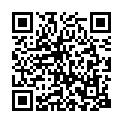 ссылка на документ(редакция № 6 на 1 января 2022 г.)МИНИСТЕРСТВО ЭКОНОМИЧЕСКОГО РАЗВИТИЯ ПРИДНЕСТРОВСКОЙ МОЛДАВСКОЙ РЕСПУБЛИКИПРИКАЗот 21 декабря 2005 г.
№ 744Об утверждении стандартов бухгалтерского учетаСАЗ (23.01.2006) № 06-4от 15.03.06, 16.11.07, 20.11.08, 05.08.10)Зарегистрирован Министерством юстиции
Приднестровской Молдавской Республики 17 января 2006 г.
Регистрационный № 3443В соответствии с Законом Приднестровской Молдавской Республики от 17 августа 2004 года № 467-З-III "О бухгалтерском учете и финансовой отчетности"  (САЗ 04-34) с изменениями и дополнениями, внесенными Законами Приднестровской Молдавской Республики от 10 марта 2005 года № 544-ЗИ-III (САЗ 05-11) иот 4 августа 2005 года № 610-ЗИД-III (САЗ 05-32), и Указом Президента Приднестровской Молдавской Республики от 29 ноября 2005 года № 658 "Об утверждении Положения, структуры и штатной численности Министерства экономики Приднестровской Молдавской Республики"  (САЗ 05-49) с изменением, внесенным Указом Президента Приднестровской Молдавской Республики от 16 декабря 2005 года № 699, а также в соответствии с Постановлением Правительства Приднестровской Молдавской Республики от 25 февраля 2000 года № 56 "О государственной программе перехода Приднестровской Молдавской Республики на международную систему бухгалтерского учета и статистики, и о реформе бухгалтерского учета" (ОВ № 2, 2000 год), приказываю:1. Утвердить Стандарт бухгалтерского учета № 1 "Учетная политика юридического лица" (приложение № 1).2. Утвердить Стандарт бухгалтерского учета № 2 "Запасы" (приложение № 2).3. Утвердить Стандарт бухгалтерского учета № 3 "Состав затрат и расходов организаций" (приложение № 3).4. Утвердить Стандарт бухгалтерского учета № 5 "Финансовая отчетность организации" (приложение № 4).5. Утвердить Стандарт бухгалтерского учета № 13 "Учет нематериальных активов" (приложение № 5).6. Утвердить Стандарт бухгалтерского учета № 16 "Учет основных средств" (приложение № 6).7. Утвердить Стандарт бухгалтерского учета № 18 "Доходы организации" (приложение № 7).8. Утвердить Стандарт бухгалтерского учета № 21 "Учет активов, обязательств и собственного капитала юридических лиц, стоимость которых выражена в иностранной валюте" (приложение № 8).9. Направить настоящий Приказ на государственную регистрацию в Министерство юстиции Приднестровской Молдавской Республики.10. Настоящий Приказ вступает в силу со дня отмены следующих нормативных документов: Постановление Правительства Приднестровской Молдавской Республики от 30 июня 2000 года № 246 "Об утверждении Стандарта бухгалтерского учета № 1 "Учетная политика организации", Указ Президента Приднестровской Молдавской Республики от 26 ноября 2003 года № 549 "Об утверждении Стандарта бухгалтерского учета № 2 "Запасы"  (САЗ 03-48), Указ Президента Приднестровской Молдавской Республики от 28 декабря 2001 года № 690 "Об утверждении Стандарта бухгалтерского учета № 3 "Состав затрат и расходов организации" (САЗ 01-53), Указ Президента Приднестровской Молдавской Республики от 16 марта 2001 года № 128 "Об утверждении Стандарта бухгалтерского учета № 5 "Финансовая отчетность"  (ОВ N3, 2001 год) с изменениями и дополнениями, внесенными Приказом Министра экономики от 16 июля 2002 года № 167  (САЗ 02-30), от 5 марта 2003 года № 68 (САЗ 03-12), Указ Президента Приднестровской Молдавской Республики от 30 сентября 2002 года № 589 "Об утверждении Стандарта бухгалтерского учета № 13 "Учет нематериальных активов"  (САЗ 02-39), Указ Президента Приднестровской Молдавской Республики от 25.04.2001 года № 186 "Об утверждении Стандарта бухгалтерского учета № 16 "Учет основных средств" с изменениями и дополнениями, внесенными Приказом Министра экономики от 7 августа 2003 года № 218 (САЗ 03-35), Указ Президента Приднестровской Молдавской Республики от 03 августа 2001 года № 392 "Об утверждении Стандарта бухгалтерского учета № 18 "Доходы организации" (САЗ 01-32) с изменениями и дополнениями, внесенными Приказом Министра экономики от 3 января 2003 года № 1 (САЗ 03-7), Указ Президента Приднестровской Молдавской Республики от 25 февраля 2002 года № 157 "Об утверждении Стандарта бухгалтерского учета № 21 "Учет активов и обязательств юридических лиц, стоимость которых выражена в иностранной валюте" (САЗ 02-09) с дополнением, внесенным Указом Президента Приднестровской Молдавской Республики от 28 июня 2002 года № 402 (САЗ 02-26) и Приказом Министра экономики от 19 декабря 2002 года № 297 (САЗ 02-52).И.О. МИНИСТРА Н. ОНИЛОВАг. Тирасполь
21 декабря 2005 г.
№ 744Ретроспектива изменений Приложения № 1:Редакция 3 - Приказ Министерства финансов от 16.11.07 № 337 (САЗ 07-50)Приложение № 1
к Приказу Министра экономики
Приднестровской Молдавской Республики
от 21 декабря 2005 г. № 744СТАНДАРТ БУХГАЛТЕРСКОГО УЧЕТА № 1 (СБУ № 1)
"УЧЕТНАЯ ПОЛИТИКА ЮРИДИЧЕСКОГО ЛИЦА"1. ОБЩИЕ ПОЛОЖЕНИЯ1. Настоящий стандарт является элементом системы нормативного регулирования бухгалтерского учета в Приднестровской Молдавской Республике и в дальнейшем должен применяться с учетом других стандартов по бухгалтерскому учету.2. Под учетной политикой юридического лица (по тексту далее иногда применяется термин "организации") понимается совокупность правил, принципов и способов, регламентирующих методологию и организацию бухгалтерского учета, принятых руководством предприятия для ведения бухгалтерского учета и составления финансовой отчетности.К способам ведения бухгалтерского учета относятся:а) группировка и оценка фактов хозяйственной деятельности;б) погашение стоимости активов;в) организация документооборота;г) инвентаризация;д) способы применения счетов бухгалтерского учета;е) система регистров бухгалтерского учета;ж) иные соответствующие способы и приемы.3. Настоящий стандарт устанавливает основы формирования (выбора и обоснованности) и раскрытия (придания гласности) учетной политики юридического лица, организаций и учреждений, финансируемой из республиканского и местных бюджетов.4. Настоящий стандарт распространяется на всех юридических лиц, занимающихся предпринимательской деятельностью и зарегистрированных в Приднестровской Молдавской Республике, а также на их филиалы, представительства и другие структурные подразделения, расположенные как на территории Приднестровской Молдавской Республики, так и за ее пределами.5. Филиалы и представительства иностранных предприятий, находящиеся на территории Приднестровской Молдавской Республики, могут формировать учетную политику исходя из правил, установленных в стране нахождения иностранной организации, если последние не противоречат стандартам бухгалтерской и финансовой отчетности Приднестровской Молдавской Республики.2. ФОРМИРОВАНИЕ УЧЕТНОЙ ПОЛИТИКИ6. Учетная политика юридического лица формируется главным бухгалтером (бухгалтером) и утверждается руководителем организации. Для организаций государственной собственности необходимо согласование отраслевого министерства (ведомства, управления).Вместе с "Положением об учетной политике"УТВЕРЖДАЮТСЯ:а) рабочий план счетов бухгалтерского учета, содержащий синтетические и аналитические счета, необходимые для ведения бухгалтерского учета в соответствии с требованиями своевременности и полноты учета и отчетности;б) формы первичных учетных документов, применяемых для оформления фактов хозяйственной деятельности, а также формы документов для внутренней бухгалтерской отчетности;в) порядок и сроки проведения инвентаризации активов и обязательств организации;г) схема документооборота в организации;д) порядок и правила внутреннего аудита (контроля) в организации;е) положение о бухгалтерской службе, должностные инструкции работников учета.7. Формирование учетной политики базируется на следующих основополагающих допущениях бухгалтерского учета:Постоянство- принятая учетная политика применяется последовательно от одного отчетного года к другому;- имущество (активы) и обязательства юридического лица существуют обособленно от имущества (активов) и обязательств собственников этого юридического лица и других юридических лиц;Непрерывность- юридическое лицо будет продолжать свою деятельность в обозримом будущем, без намерений и необходимости в ликвидации или в существенном сокращении деятельности. В этом случае обязательства будут погашаться в установленном порядке;Начисление- факты хозяйственной деятельности у юридического лица относятся к тому отчетному периоду, в котором они имели место, независимо от фактического времени поступления или выплаты денежных средств, связанных с этими фактами.8. Учетная политика юридического лица должна обеспечить:а) требование полноты - отражение в бухгалтерском учете всех фактов хозяйственной деятельности;б) требование рациональности - рациональное ведение бухгалтерского учета исходя из условий хозяйственной деятельности и величины организации;в) требование своевременности - своевременное отражение фактов хозяйственной деятельности в бухгалтерском учете и бухгалтерской отчетности;г) требование осмотрительности - готовность к признанию в бухгалтерском учете расходов и обязательств, не допуская скрытых резервов;д) требование приоритета содержания перед формой - отражение в бухгалтерском учете факторов хозяйственной деятельности исходя не столько из их правовой формы, сколько из экономического содержания фактов и условий хозяйствования;е) требование непротиворечивости - тождественность данных аналитического учета оборотам и остаткам по счетам синтетического учета на последний календарный день каждого месяца.9. При формировании учетной политики юридического лица по конкретному направлению ведения и организации бухгалтерского учета осуществляется выбор одного способа из нескольких, допускаемых законодательством и нормативными актами по бухгалтерскому учету. Если по конкретному вопросу в нормативных документах не установлены способы ведения бухгалтерского учета, то при формировании учетной политики осуществляется разработка организацией соответствующего способа, исходя из настоящего и иных стандартов по бухгалтерскому учету.Ретроспектива изменений пункта 10:Редакция 3 - Приказ Министерства финансов от 16.11.07 № 337 (САЗ 07-50).10. Все организации, включая находящиеся на полном (частичном) бюджетном финансировании, получающие доходы от оказания платных услуг и иной приносящей доход деятельности, в срок до 01 декабря года, предшествующего очередному финансовому году, представляют в территориальные налоговые органы по месту своей регистрации вновь утвержденную учетную политику либо документ об изменениях и дополнениях, внесенных в действующую учетную политику.Ретроспектива изменений пункта 11:Редакция 3 - Приказ Министерства финансов от 16.11.07 № 337 (САЗ 07-50).11. Учетная политика юридического лица на текущий год утверждается руководителем предприятия (организации) в конце предшествующего года и вводится в действие с 01 января отчетного года (пункт 15 Приложения к Приказу Министерства экономики ПМР № 53 от 05 октября 2000 года).Ретроспектива изменений пункта 12:Редакция 3 - Приказ Министерства финансов от 16.11.07 № 337 (САЗ 07-50).12. При осуществлении бюджетными организациями предпринимательской деятельности, приносящей доход, для отражения совокупности правил, принципов и способов, регламентирующих методологию и организацию бухгалтерского учета данной деятельности, принятых руководством предприятия для ведения бухгалтерского учета и составления финансовой отчетности, должны разрабатывать учетную политику организации в соответствии с правилами, закрепленными в СБУ № 1 "Учетная политика юридического лица".13. Вновь созданная организация оформляет избранную учетную политику не позднее 90 дней со дня приобретения прав юридического лица (государственной регистрации).3. РАСКРЫТИЕ УЧЕТНОЙ ПОЛИТИКИ14. Принятая юридическим лицом учетная политика должна быть раскрыта для внутренних и внешних пользователей финансовых отчетов. Раскрытию подлежат все способы и методы ведения бухгалтерского учета, использованные хозяйствующим субъектом в отчетном периоде и существенно влияющие на оценку и принятие решения пользователем финансовых отчетов.15. К способам ведения бухгалтерского учета, принятым при формировании учетной политики и подлежащим раскрытию в составе бухгалтерской отчетности, относятся, как правило:а) способы погашения: начисление амортизационных отчислений основных средств, нематериальных и иных активов;б) оценки производственных запасов, товаров, незавершенного производства и готовой продукции;в) признание прибыли от продажи продукции, товаров и услуг;г) другие способы, отвечающие требованиям пункта 12 настоящего стандарта.Состав и содержание подлежащей раскрытию в составе бухгалтерской отчетности информации об учетной политике юридического лица устанавливаются соответствующими стандартами или нормативными документами по бухгалтерскому учету и отчетности. В случае публикации бухгалтерской отчетности не в полном объеме информация по учетной политике подлежит раскрытию как минимум в части, непосредственно относящейся к опубликованным материалам.16. Если учетная политика юридического лица сформирована исходя из допущений, предусмотренных пунктом 7 настоящего стандарта, то эти допущения могут не раскрываться в бухгалтерской отчетности. При формировании учетной политики юридического лица исходя из допущений, отличных от предусмотренных пунктом 7 настоящего стандарта, такие допущения вместе с причинами их применения должны быть раскрыты в бухгалтерской отчетности.17. Существенные способы ведения бухгалтерского учета подлежат раскрытию в пояснительной записке, входящей в состав бухгалтерской отчетности за отчетный год. Представляемая в течение отчетного года бухгалтерская отчетность может не содержать информации об учетной политике, если в последней не произошли изменения со времени составления предыдущей годовой бухгалтерской отчетности, раскрывшей учетную политику.18. Раскрытие учетной политики не оправдывает неправильного или неточного отражения информации и не снимает с руководства юридического лица ответственности за нарушение установленных правил ведения бухгалтерского учета и составления финансовой отчетности.4. ИЗМЕНЕНИЕ УЧЕТНОЙ ПОЛИТИКИРетроспектива изменений пункта 19:Редакция 3 - Приказ Министерства финансов от 16.11.07 № 337 (САЗ 07-50).19. Выбранная учетная политика должна применяться последовательно, от одного отчетного года к другому.До начала нового финансового года каждая организация пересматривает учетную политику, нормы которой применялись в течение предшествующего отчетного периода. В случае необходимости организация может вносить незначительные изменения и дополнения, концептуально не меняющие принципы и методы действующей учетной политики, утвердив их отдельным организационно-распорядительным документом. При этом учетная политика, применяемая в течение предшествующего отчетного периода, в целом не переутверждается.20. Изменение учетной политики юридического лица может производиться в случаях:а) изменения законодательства Приднестровской Молдавской Республики или нормативных актов по бухгалтерскому учету;б) разработки организацией новых способов ведения бухгалтерского учета. Применение нового способа ведения бухгалтерского учета предполагает более достоверное представление фактов хозяйственной деятельности в учете и отчетности юридического лица или меньшую трудоемкость учетного процесса без снижения степени достоверности информации;в) существенного изменения условий деятельности. Существенное изменение условий деятельности юридического лица может быть связано с реорганизацией, сменой собственников, изменением вида деятельности и др.Не считается изменением учетной политики утверждение способа ведения бухгалтерского учета, фактов хозяйственной деятельности, которые отличны по существу от фактов, имевших место ранее, или возникли впервые в деятельности организации.21. Изменение учетной политики должно быть обоснованным и оформляться в порядке, предусмотренном пунктом 10 настоящего стандарта.22. Изменение учетной политики должно вводиться с 1 января года (начала финансового года), следующего за годом его утверждения, соответствующим организационно-распорядительным документом.23. Последствия изменения учетной политики, оказавшие или способные оказать существенное влияние на финансовое положение, движение денежных средств или на финансовые результаты юридического лица, оцениваются в денежном выражении. Оценка в денежном выражении последствий изменения учетной политики производится на основе выверенных данных на дату, с которой применяется измененный способ ведения бухгалтерского учета.Ретроспектива изменений пункта 24:Редакция 3 - Приказ Министерства финансов от 16.11.07 № 337 (САЗ 07-50).24. Основания для внесения изменений в учетную политику на год, следующий за отчетным, указываются в пояснительной записке к бухгалтерскому балансу организации.5. ЗАКЛЮЧИТЕЛЬНЫЕ ПОЛОЖЕНИЯ25. Настоящий стандарт применяется, начиная с 1 января 2001 года.Приложение № 2
к Приказу Министра экономики
Приднестровской Молдавской Республики
от 21 декабря 2005 г. № 744СТАНДАРТ БУХГАЛТЕРСКОГО УЧЕТА № 2
"ЗАПАСЫ"1. ОБЩИЕ ПОЛОЖЕНИЯ1. Стандарт бухгалтерского учета № 2 (СБУ № 2) "Запасы" (далее по тексту - Стандарт) разработан во исполнение Постановления Правительства Приднестровской Молдавской Республики от 25 февраля 2000 года № 56 "О государственной программе перехода Приднестровской Молдавской Республики на международную систему бухгалтерского учета и статистики и о реформе бухгалтерского учета".2. Настоящий Стандарт устанавливает правила формирования в бухгалтерском учете информации о запасах организаций (юридических лиц), находящихся у них на праве собственности, хозяйственного ведения, оперативного и доверительного управления, договора аренды и прочих условиях.3. Настоящий Стандарт является элементом системы нормативного регулирования бухгалтерского учета в Приднестровской Молдавской Республике и должен применяться с учетом других стандартов бухгалтерского учета.2. ЦЕЛЬ4. Целью настоящего Стандарта является:а) определение основных принципов классификации запасов, порядка их оценки, признания и отражения в финансовой отчетности, исходя из принципов и допущений бухгалтерского учета независимо от требований налогового законодательства;б) установление основных принципов организации управленческого учета запасов.3. СФЕРА ДЕЙСТВИЯ5. Настоящий Стандарт распространяет свое действие на все юридические лица независимо от организационно-правовой формы, занимающиеся предпринимательской деятельностью и зарегистрированные в Приднестровской Молдавской Республике, а также на их филиалы, представительства и другие структурные подразделения, расположенные как на территории республики, так и за ее пределами.6. Данный Стандарт не применяется в отношении:а) незавершенных работ по строительным контрактам, включая контракты по предоставлению услуг, которые непосредственно связаны с ними;б) финансовых активов;в) молодняка животных и животных на откорме, продукции сельского и лесного хозяйства, полезных ископаемых.4. ОСНОВНЫЕ ПОНЯТИЯ7. Для целей настоящего Стандарта использованы следующие понятия:а) запасы - купленные (полученные) или самостоятельно изготовленные организацией активы, находящиеся и предназначенные для потребления в процессе производства продукции, выполнения работ, предоставления услуг, для управленческих нужд организации, хранящиеся для дальнейшей продажи (перепродажи) в условиях обычной хозяйственной деятельности;б) материалы, принятые на ответственное хранение - не принадлежащие организации на правах собственности материальные ценности, которые ошибочно адресованы данной организации; от оплаты которых организация на законных основаниях отказалась ввиду несоответствия стандартам качества, техническим условиям, условиям договора и т.д.; получены от поставщиков и запрещены к расходованию по условиям договора до их оплаты; оплачены покупателем и временно оставлены на хранение у поставщика, и в иных случаях, установленных законодательством;в) давальческое сырье и материалы - не принадлежащие организации на правах собственности материальные ценности, принятые от заказчика без оплаты их стоимости с целью переработки (обработки), изготовления готовой продукции, выполнения работ или предоставления услуг;г) товары, принятые на комиссию - товары, поступившие (принятые) от физических и юридических лиц (комитентов) на склад организации-получателя, не включаемые в состав запасов, по которым право собственности остается за поставщиком до момента фактической продажи;д) материалы в пути - материалы, не поступившие на склад организации, по которым акцептованы платежные документы;е) неотфактурованные поставки - материальные ценности, поступившие в организацию, по которым отсутствуют сопроводительные и расчетные документы поставщика;ж) запасы, переданные в залог - залог материальных ценностей с оставлением их у залогодателя в обеспечение обязательств должника по торговой сделке, возврату кредитов, прочей задолженности;з) фактическая себестоимость - денежное выражение фактических текущих затрат организации на приобретение (получение) или изготовление (производство) материальных запасов;и) учетная стоимость - цена, по которой в данной конкретной организации запасы принимаются к бухгалтерскому учету, с отдельным учетом отклонений фактической себестоимости запасов от их стоимости по учетным ценам;к) рыночная стоимость - наиболее вероятная цена, по которой запасы могут быть отчуждены на открытом рынке в условиях конкуренции, когда стороны сделки действуют добровольно, разумно и рационально, располагая всей необходимой информацией, а на величине цены не отражаются какие - либо чрезвычайные обстоятельства;л) цена возможной реализации - наиболее вероятная (ожидаемая) цена продажи запасов, при нормальном ходе обычной хозяйственной деятельности, за вычетом издержек на комплектацию и организацию продаж;м) стоимость приобретения товаров - покупная цена с учетом или без учета затрат по заготовке и доставке товаров до складов, в зависимости от метода оценки товаров, закрепленного в учетной политике организации;н) износ малоценных и быстроизнашивающихся предметов - постепенное перенесение стоимости предметов, переданных в производство или эксплуатацию, на стоимость производимой с их помощью продукции (выполненных работ, предоставленных услуг), на текущие издержки производства или обращения;о) срок полезного использования - период, в течение которого использование малоценных и быстроизнашивающихся предметов должно приносить экономическую выгоду организации либо служить для выполнения ее целей.5. ПРИЗНАНИЕ И КЛАССИФИКАЦИЯ ЗАПАСОВ8. Запасы являются составной частью оборотных средств организации, отражаемой в активе баланса. Единицей бухгалтерского учета запасов является их наименование или однородная группа (вид).Материально-производственные активы признаются запасами и принимаются к бухгалтерскому учету при единовременном соблюдении следующих принципов:а) существует вероятность притока будущих экономических выгод (доходов) в связи с их использованием;б) стоимость актива может быть достоверно (надежно) оценена.9. Запасы классифицируются по следующим категориям: материалы, малоценные и быстроизнашивающиеся предметы, незавершенное производство (полуфабрикаты собственного производства), готовая продукция, товары, неликвидные производственные запасы и МБП.Материалы - категория материально-производственных запасов, представляющих собой ценности, непосредственно участвующие в процессе производства, которые полностью или частично переносят свою стоимость на готовую продукцию (выполненные работы, предоставленные услуги); либо используемые для управленческих нужд организации.К данной категории запасов относятся сырье и основные материалы, вспомогательные материалы, покупные полуфабрикаты и комплектующие изделия, топливо, тара и тарные материалы, запасные части, строительные материалы, боеприпасы, драгоценные металлы и драгоценные камни, возвратные и прочие материалы.Сырье и основные материалы - вещественные элементы производства, которые участвуют в технологическом процессе, входят в состав вырабатываемой продукции, образуя ее основу, и (или) являются необходимым компонентом при ее изготовлении (выполнении работ, предоставлении услуг).Сырье и основные материалы участвуют в производстве в течение одного производственного цикла, и их стоимость полностью переносится на стоимость изготовленной продукции (выполненных работ, предоставленных услуг).Вспомогательные материалы - запасы, которые не входят по своей вещественной форме в готовый продукт, а используются в процессе производства для осуществления технологического процесса; производства сельскохозяйственной продукции, заготовленной для переработки; обеспечения работы оборудования и иных целей.Покупные полуфабрикаты и комплектующие изделия, конструкции и детали являются продуктом овеществленного труда других организаций. Данные материалы могут быть использованы в качестве предметов, приобретаемых для комплектования выпускаемой продукции (строительства), которые требуют затрат по их обработке или сборке. Определенное оборудование, приспособления, приборы и др. могут быть использованы в технологическом процессе без дополнительной обработки или монтажа.Топливо - вид запасов, включающих в себя нефтепродукты и горюче-смазочные материалы, предназначенные для технологических и общехозяйственных нужд организации, эксплуатации транспортных средств, выработки тепловой и электрической энергии, а также твердое и газообразное топливо.Тара - вид запасов, предназначенных для упаковки, транспортировки и хранения товарно-материальных ценностей (мешки, ящики, коробки и т.п.).Тарные материалы - материалы и детали, используемые для изготовления и ремонта тары.Запасные части - вид материалов, которые служат для проведения текущих и капитальных ремонтов, замены изношенных частей машин, узлов и деталей.Строительные материалы используются организациями - застройщиками, непосредственно осуществляющими строительство как подрядным, так и хозяйственным способом, в процессе производства строительных и монтажных работ.Возвратные материалы - запасы, представляющие собой виды сырья и материалов, запасных частей или топлива, образовавшиеся в результате завершения технологического процесса, утратившие полностью или частично свои первоначальные потребительские свойства и пригодные к дальнейшему использованию в соответствующих целях либо для реализации на сторону.Возвратные материалы учитываются на субсчетах учета сырья и материалов, запасных частей или топлива, если предполагается их дальнейшее использование в производственных целях или хозяйственной деятельности организации, либо на субсчете учета прочих материалов, если возвратные материалы будут использованы для общехозяйственных целей, переданы в обслуживающие хозяйства либо реализованы (сданы в утиль).Прочие материалы - отходы производства (обрубки, обрезки, стружка и т.п.); неисправимый брак; материальные ценности, полученные от выбытия объектов основных средств, малоценных и быстроизнашивающихся предметов (металлолом, ветошь, утильсырье).10. Малоценные и быстроизнашивающиеся предметы - категория запасов, представляющих собой активы, используемые в течение срока полезного использования более или менее 12 месяцев, стоимость единицы которых на дату приобретения менее установленного законодательством лимита; для специальных приспособлений, оборудования и инвентаря - независимо от срока использования (операционного цикла) и стоимости приобретения (изготовления).11. Незавершенное производство (полуфабрикаты собственного производства) - категория запасов, не прошедших все операции обработки (изготовления), предусмотренные технологическим процессом, и предназначенных для дальнейшей переработки (комплектации, монтажа) либо реализации, по которым организацией доход еще не признан.12. Готовая продукция (продукция собственного производства) - категория запасов, являющихся конечным результатом производственного цикла данной организации, полностью прошедших технологический процесс обработки (комплектации), соответствующих действующим стандартам соответствия качеству, техническим характеристикам и условиям, либо условиям договора.13. Товары - категория материально-производственных запасов, приобретенных (полученных) от других юридических или физических лиц и предназначенных для дальнейшей продажи (перепродажи). Товары могут быть приобретены для комплектации изделий, не включаться в себестоимость выпускаемой продукции и возмещаться покупателем отдельно.14. Неликвидные производственные запасы и малоценные и быстроизнашивающиеся предметы на складе - длительно неиспользуемые производственные или товарные запасы, которые образуются вследствие ухудшения качества в процессе хранения, морального износа или не находят применения в данной организации, подлежащие реализации, обмену либо списанию.6. ОЦЕНКА ЗАПАСОВ15. Приобретенные (полученные) или произведенные собственными силами организации запасы принимаются к бухгалтерскому учету по фактической себестоимости их приобретения (заготовления).Фактической себестоимостью запасов, приобретенных за плату, признается сумма фактических затрат организации на их приобретение (за исключением товаров).К фактическим затратам на приобретение запасов относятся:а) суммы, уплачиваемые поставщику (продавцу) в соответствии с договором;б) суммы, уплачиваемые организациям за информационные и консультационные услуги, связанные с приобретением запасов;в) таможенные пошлины, сборы и иные платежи;г) вознаграждения, уплачиваемые посреднической организации, через которую приобретены запасы;д) начисленные проценты по коммерческим кредитам поставщиков (в том числе проценты по заемным средствам), если они связаны с приобретением конкретной партии материальных ценностей и затраты произведены до даты оприходования запасов на склад;е) затраты по доведению запасов до состояния, в котором они пригодны к использованию в запланированных целях.Данные затраты включают затраты организации по доработке, сортировке, фасовке и улучшению технических характеристик полученных запасов, не связанные с производством продукции, выполнением работ и предоставлением услуг;ж) затраты по заготовке и доставке запасов до места их использования (хранения).Данные затраты включают в себя оплату транспортных и иных услуг (страхование рисков при транспортировке груза) по доставке запасов, затраты по содержанию заготовительно-складских подразделений организации;з) суммовые разницы, непосредственно связанные с приобретением запасов;и) иные затраты, непосредственно связанные с приобретением запасов.Не включаются в фактические затраты на приобретение запасов:а) общехозяйственные и иные аналогичные затраты, кроме случаев, когда они непосредственно связаны с приобретением запасов;б) сверхнормативные потери и недостачи запасов;в) затраты на хранение, если они не предусмотрены технологическим процессом.16. Фактическая себестоимость запасов при их изготовлении силами организации определяется исходя из фактических затрат, связанных с производством данных запасов. Учет и формирование затрат на производство запасов осуществляется организацией в порядке, установленном для определения себестоимости соответствующих видов продукции.17. Фактическая стоимость запасов, внесенных в счет вклада в уставный (складочный) капитал (фонд) организации, определяется исходя из их денежной оценки, согласованной учредителями (участниками) организации, если иное не предусмотрено законодательством Приднестровской Молдавской Республики.18. Фактическая стоимость запасов, полученных организацией безвозмездно, а также оставшихся от выбытия (списания) основных средств и иных активов, определяется исходя из их рыночной стоимости на дату принятия к бухгалтерскому учету.19. Фактическая стоимость запасов, приобретенных по договорам, предусматривающим исполнение обязательств (оплату) неденежными средствами, определяется по стоимости активов, переданных или подлежащих передаче организацией, исходя из рыночной цены или цены, по которой в сравнимых обстоятельствах обычно организация определяет стоимость аналогичных запасов.При невозможности установить стоимость активов, переданных или подлежащих передаче организацией, стоимость запасов определяется исходя из цены, по которой в сравнимых обстоятельствах приобретаются аналогичные запасы.При невозможности определить стоимость приобретаемых организацией запасов в случае отсутствия их в учете и балансе передающей стороны, либо при необходимости постановки на учет материальных ценностей, не учтенных в самой организации, стоимость данных активов определяется исходя из цены аналогичных активов либо по наиболее вероятной цене, по которой они могут быть отчуждены на открытом рынке в условиях конкуренции (по рыночной цене).20. В фактическую себестоимость запасов, определяемую в соответствии с пунктами 17, 18 и 19 настоящего Стандарта, включаются также фактические затраты организации на доставку запасов и доведение их до состояния, в котором они пригодны к использованию в запланированных целях.21. Фактическая себестоимость запасов, учет которых ведется в установленных учетных ценах, формируется с учетом отклонений фактической себестоимости от учетной стоимости.22. Товары, приобретенные организацией для продажи, оцениваются по стоимости их приобретения либо по стоимости реализации, с отдельным учетом наценок (скидок). Затраты по заготовке и доставке товаров до складов, производимые до момента их передачи в продажу, включаются в состав издержек обращения либо в цену приобретения в зависимости от метода оценки товаров, закрепленного в учетной политике организации.Цена приобретения импортируемых товаров включает все затраты, понесенные импортером за пределами Приднестровской Молдавской Республики, а также государственные пошлины и платежи, уплаченные при таможенном оформлении полученного груза. Цена приобретения на товары, импортируемые в Приднестровскую Молдавскую Республику, включает:а) контрактную цену продавца (цену организации-изготовителя, либо отпускную цену перепродавца);б) торговую наценку организации или организации-посредника (перепродавца) на цену организации-изготовителя при условии закупки товаров через посредников (перепродавцов) и выделения наценок этих посредников (перепродавцов) в товарно-платежных документах;в) транспортные расходы по доставке до места (склада) назначения;г) таможенные платежи (если таковые имеются);д) другие расходы, понесенные за пределами Приднестровской Молдавской Республики и подтвержденные документально;е) акцизы по подакцизным товарам;ж) дополнительные платежи в бюджет, установленные согласно государственным договорам.Контрактная цена пересчитывается в рубли Приднестровской Молдавской Республики по курсу Центрального банка Приднестровской Молдавской Республики, действующему на момент оформления таможенной декларации.23. Запасы, которые по тем или иным причинам не принадлежат организации, но находятся в ее пользовании или распоряжении (материалы на ответственном хранении, давальческое сырье, товары, принятые на комиссию), учитываются на забалансовых счетах в оценке, предусмотренной в договоре, или в оценке, согласованной с их собственником.24. Запасы, поступившие в организацию, на которые отсутствуют сопроводительные и расчетные документы поставщика, отражаются на забалансовом счете по учетным либо рыночным ценам до момента поступления документов с последующей постановкой на учет на счета запасов.25. С целью обеспечения реальности оценки и в соответствии с общепринятыми международными принципами бухгалтерского учета запасы (за исключением МБП) могут отражаться в учете и финансовой отчетности по наименьшей из двух величин - фактической себестоимости или цене возможной реализации, с отнесением разницы в ценах на внереализационные расходы (доходы) организации.26. В балансе на отчетную дату запасы могут отражаться по цене возможной реализации, когда она ниже фактической себестоимости вследствие утраты ими первоначально ожидаемой экономической выгоды, что имеет место в случаях:а) повреждения и частичной потери первоначального качества;б) частичного или полного морального устаревания;в) снижения цены реализации (рыночная цена ниже фактической себестоимости (цены заготовления).27. Оценка запасов по цене возможной реализации производится:а) по видам;б) по группам взаимозаменяемых единиц (в пределах одного и того же ассортимента), имеющим одинаковое назначение или конечное применение.28. Материалы и другие запасы, предназначенные для использования в производстве готовой продукции, не подлежат оценке ниже их фактической себестоимости, если ожидается, что готовая продукция, основой которой они являются, будет реализована по цене, равной или превышающей ее себестоимость. Если предполагается, что себестоимость готовой продукции выше рыночных цен, то материалы и другие запасы оцениваются по цене возможной реализации.29. На первое число следующего отчетного периода балансовая стоимость запасов может пересматриваться. Если в предыдущем периоде запасы были оценены в балансе по цене возможной реализации и продолжают числиться в остатке на конец отчетного периода по этой же стоимости, а обстоятельства изменились, и цена возможной реализации возросла, то эти запасы оцениваются по наименьшей стоимости из фактической себестоимости и цены возможной реализации.30. Оценка запасов, стоимость которых при приобретении определена в иностранной валюте, производится в рублях Приднестровской Молдавской Республики путем пересчета суммы в иностранной валюте по курсу, установленному Центральным банком Приднестровской Молдавской Республики для целей учета и таможенных платежей, на дату принятия запасов к бухгалтерскому учету, указанную в ГТД, являющуюся одновременно датой завершения таможенных процедур.7. ОТПУСК ЗАПАСОВ31. Оценка отпуска запасов (кроме товаров, учитываемых по стоимости реализации и малоценных и быстроизнашивающихся предметов) в производство и иное выбытие производится одним из следующих методов:а) по себестоимости каждой единицы (специфическая идентификация индивидуальных затрат);б) по средней себестоимости;в) по себестоимости первых по времени поступления запасов (метод ФИФО);г) по себестоимости последних по времени поступления запасов (метод ЛИФО).32. Себестоимость отдельных видов запасов (драгоценные металлы, драгоценные камни и т.п.), не являющихся взаимозаменяемыми, а также продукции (работ, услуг), произведенных или предназначенных для специальных проектов, должна определяться по себестоимости каждой единицы путем специфической идентификации индивидуальных затрат.33. Оценка запасов по средней себестоимости производится по каждой группе (виду) запасов, которые отпускаются в производство (иное выбытие), путем деления общей себестоимости группы (вида) запасов на их количество, складывающихся соответственно из себестоимости и количества по остатку на начало месяца и поступивших запасов в течение данного месяца.34. Оценка запасов по методу ФИФО основана на допущении, что запасы, которые первыми отпускаются в производство (иное выбытие), должны быть оценены по себестоимости первых по времени поступления запасов с учетом числящихся в организации на начало месяца. При применении этого способа оценка запасов, находящихся в запасе (на складе) на конец месяца, производится по себестоимости последних по времени поступления запасов, а в себестоимость реализованной продукции (работ, услуг) включается себестоимость первых по времени поступления запасов.35. Оценка по методу ЛИФО основана на допущении, что запасы, которые отпускаются в производство (иное выбытие), должны быть оценены по себестоимости последних в последовательности поступления. При применении этого способа оценка запасов, находящихся в запасе (на складе) на конец месяца, производится по себестоимости первых по времени поступления запасов, а в себестоимость реализованной продукции (работ, услуг) включается себестоимость последних по времени поступления запасов.36. Организация может применять в течение отчетного года как элемент учетной политики только один метод оценки по каждому отдельному виду (группе) запасов.37. Отпуск запасов, учет которых ведется в установленных учетных ценах, производится с учетом отклонений фактической себестоимости от учетной пропорционально стоимости отпущенных запасов по учетным ценам.38. Оценка малоценных и быстроизнашивающихся предметов при отпуске в производство (эксплуатацию) производится по фактической себестоимости, с переносом стоимости на издержки производства (обращения) одним из способов, закрепленных в учетной политике организации.Отпуск на сторону малоценных и быстроизнашивающихся предметов производится по рыночным ценам с учетом их физического состояния.39. Отпуск готовой продукции на сторону (реализация, безвозмездная передача и т.д.) осуществляется по фактической себестоимости (учетной стоимости с учетом отклонений фактической себестоимости от учетной) либо по свободным отпускным ценам.40. Реализация товаров физическим и юридическим лицам осуществляется по стоимости приобретения либо по стоимости реализации, определяемой по соглашению сторон.41. При отпуске запасов (в производство, эксплуатацию, на сторону), включающих импортную составляющую, производится переоценка (дооценка) материальных ценностей пропорционально изменению курса рубля Приднестровской Молдавской Республики, устанавливаемого Центральным банком Приднестровской Молдавской Республики для целей учета и таможенных платежей, по отношению к соответствующей иностранной валюте.Переоценка (дооценка) запасов производится хозяйствующими субъектами только в случае получения положительного финансового результата за отчетный период с условием обязательного ведения аналитического учета параллельно в рублях Приднестровской Молдавской Республики и иностранной валюте.8. ИЗНОС МАЛОЦЕННЫХ И БЫСТРОИЗНАШИВАЮЩИХСЯ ПРЕДМЕТОВ42. Износ малоценных и быстроизнашивающихся предметов, переданных в производство или эксплуатацию, может начисляться одним из трех способов:а) процентным способом - исходя из фактической себестоимости предмета и ставки в 50 или 100%, при передаче предмета в производство или эксплуатацию;б) линейным способом - исходя из фактической себестоимости предмета и нормы износа, исчисленной исходя из срока полезного использования;в) способом списания стоимости пропорционально объему продукции (работ, услуг) - исходя из натурального показателя объема производимой продукции (выполняемых работ, предоставляемых услуг) с использованием предмета в отчетном периоде, и соотношения фактической себестоимости предмета к предполагаемому объему выпуска продукции (работ, услуг) за весь ожидаемый срок его полезного использования.43. Малоценные и быстроизнашивающиеся предметы, стоимость единицы которых ниже 50% установленного законодательством лимита, могут быть списаны на затраты по мере отпуска этих предметов со склада в эксплуатацию.44. Применение одного из способов начисления износа по виду (группе) малоценных и быстроизнашивающихся предметов производится в течение всего его срока использования.9. РАСКРЫТИЕ ИНФОРМАЦИИ В ФИНАНСОВОЙ ОТЧЕТНОСТИ45. Запасы отражаются в финансовой отчетности по отдельным статьям, в соответствии с их классификацией, и по стоимости, определяемой исходя из используемых в организации методов оценки запасов.46. Малоценные и быстроизнашивающиеся предметы организации в бухгалтерском балансе отражаются по остаточной стоимости (фактические затраты на приобретение (изготовление) за минусом суммы начисленного износа).47. Товары, приобретенные для продажи, подлежат отражению в финансовой отчетности по стоимости их приобретения.48. В финансовой отчетности должна найти отражение следующая информация:а) методы оценки запасов по их группам (видам);б) последствия изменений в учетной политике методов оценки запасов;в) стоимость запасов, переданных в залог; на комиссию; в переработку;г) способы начисления износа малоценных и быстроизнашивающихся предметов.Приложение № 3
к Приказу Министра экономики
Приднестровской Молдавской Республики
от 21 декабря 2005 г. № 744СТАНДАРТ БУХГАЛТЕРСКОГО УЧЕТА № 3 (СБУ № 3)
"СОСТАВ ЗАТРАТ И РАСХОДОВ ОРГАНИЗАЦИИ"1. ОБЩИЕ ПОЛОЖЕНИЯ1. Стандарт бухгалтерского учета № 3 (СБУ № 3) "Состав затрат и расходов организации" (далее по тексту - Стандарт) разработан во исполнение Постановления Правительства Приднестровской Молдавской Республики "О государственной программе перехода Приднестровской Молдавской Республики на международную систему бухгалтерского учета и статистики и о реформе бухгалтерского учета" № 56 от 25 февраля 2000 года, и устанавливает единые правила формирования в бухгалтерском учете информации о расходах и затратах организации - юридических лиц, согласно законодательства Приднестровской Молдавской Республики.2. Настоящий Стандарт устанавливает основы формирования в бухгалтерском учете информации о расходах и затратах организации, единую классификацию возможных расходов и затрат организации, включая расходы и затраты по различным сделкам и событиям.3. Настоящий Стандарт является элементом системы нормативного регулирования бухгалтерского учета в Приднестровской Молдавской Республике и должен применяться с учетом других Стандартов бухгалтерского учета.2. ЦЕЛЬ4. Целью настоящего Стандарта является:а) определение основных принципов классификации расходов и затрат, порядка их измерения, признания и отражения в финансовой отчетности исходя из принципов и допущений бухгалтерского учета независимо от требований налогового законодательства;б) установление основных принципов организации управленческого учета в части учета затрат на производство и калькулирования себестоимости продукции (работ, услуг).3. СФЕРА ДЕЙСТВИЯ5. Настоящий Стандарт распространяется на все юридические лица, которые занимаются финансово-хозяйственной деятельностью и зарегистрированы в Приднестровской Молдавской Республике, а также на их филиалы, представительства и другие структурные подразделения, расположенные как на территории Приднестровской Молдавской Республики, так и за ее пределами независимо от формы собственности, отраслевой принадлежности и организационно-правовой формы.6. Требования настоящего Стандарта распространяются на бюджетные и некоммерческие организации по расходам, осуществляемым по предпринимательской и иной коммерческой деятельности.4. ОПРЕДЕЛЕНИЯ7. В системе нормативного регулирования бухгалтерского учета в Приднестровской Молдавской Республике указанные ниже понятия означают следующее:Расходы - финансовые операции, связанные с уменьшением экономических выгод в результате выбытия активов организации или увеличения обязательств, приводящие к уменьшению капитала за исключением уменьшения вкладов по решению участников (собственников имущества).Затраты (издержки) - операции возникающие в результате принятия управленческих решений по использованию в хозяйственной деятельности организации за отчетный период материальных, трудовых, финансовых и иных ресурсов.Себестоимость продукции (работ, услуг) - это совокупность затрат в стоимостном выражении, осуществленных организацией в процессе производства продукции (работ, услуг).Себестоимость реализованной продукции (работ, услуг) - совокупность затрат в стоимостном выражении на производство и реализацию продукции (работ, услуг), признанная в качестве расходов в момент признания соответствующих доходов (выручки от реализации продукции, товаров (работ, услуг)).Активы - это ресурсы, контролируемые организацией в результате фактов хозяйственной деятельности и событий прошлых периодов, от которых она ожидает увеличение экономической выгоды в будущем.Обязательство - текущая и долгосрочная задолженность организации, возникающая из фактов хозяйственной деятельности и событий прошлых периодов, урегулирование которой приведет к оттоку из организации ресурсов, содержащих экономическую выгоду.Технологический процесс - процесс производства, охватывающий все операции по переработке сырья, материалов, по использованию комплектующих изделий и иных ресурсов при производстве и сборке продукции.Производственный процесс - процесс взаимодействия производственных факторов, направленный на превращение исходного сырья и материалов в готовую продукцию.Финансовый результат - конечный экономический итог хозяйственной деятельности организации выраженный в форме прибыли или убытка.Управленческий учет - это самостоятельная область бухгалтерского учета, целью которой является измерение, сбор, обработка и передача информации для планирования, калькулирования, контроля и анализа с целью подготовки и отражения информации во внутренней отчетности для принятия управленческих решений.5. СОСТАВ РАСХОДОВ8. Расходы организации в зависимости от их характера, условия возникновения и направлений деятельности организации подразделяются на:а) расходы по обычным видам деятельности;б) расходы по операциям с долгосрочными и текущими активами;в) операционные расходы;г) внереализационные расходы;д) чрезвычайные расходы.Для целей настоящего Стандарта расходы, отличные от расходов по обычным видам деятельности, считаются прочими расходами.Для целей бухгалтерского учета организация самостоятельно признает расходы по обычным видам деятельности и прочие расходы исходя из требований настоящего Стандарта, характера своей деятельности, вида расходов и условий их осуществления.9. Для целей настоящего Стандарта не признаются расходами:а) Приобретение (создание) внеоборотных активов (основных средств, незавершенного строительства, нематериальных активов и т.п.);б) Вклады в уставные (складочные) капиталы других организаций, финансовые инвестиции в акции акционерных обществ и иные ценные бумаги не с целью их перепродажи (продажи);в) Перечисления по договорам комиссии, агентским и иным аналогичным договорам в пользу комитента, принципала, договорам совместной деятельности, договорам поручения и другим аналогичным договорам;г) Перечисления в виде авансов, задатка в счет оплаты производственных запасов, работ, услуг, иных ценностей;д) Перечисление в погашение кредитов, займов, полученных организацией.6. ПРИНЦИПЫ УЧЕТА ЗАТРАТ И РАСХОДОВ10. Расходы и затраты организации подлежат учету в соответствии с общими и специальными принципами.а) Общими принципами учета затрат и расходов являются:1) временная определенность фактов хозяйственной деятельности (принцип начисления) - факты хозяйственной деятельности организации (затраты) относятся к тому отчетному периоду (и, следовательно, отражаются в бухгалтерском учете), в котором они имели место, независимо от фактического времени поступления или выплаты денежных средств, связанных с этими фактами;2) полнота затрат - требование полноты подразумевает формирование полной и достоверной информации о составе затрат и расходов, необходимой для оперативного управления и принятия управленческих решений;3) осмотрительность - при принятии решений в условиях неопределенности необходимо соблюдать меры предосторожности, чтобы активы и доходы не были завышены, а обязательства и расходы занижены;4) приоритет содержания перед формой - при отражении в бухгалтерском учете хозяйственных операций по учету затрат и расходов необходимо исходить не только из их правовой формы, но и из их экономического содержания и хозяйственной ситуации, в которой они имели место;5) рациональность - изучение положений, указаний, инструкций и других регламентирующих документов по учету затрат и расходов, а также организационных и производственных особенностей организации.б) Специальными принципами учета затрат и расходов являются:1) взаимообусловленность понесенных расходов полученными доходами - расход признается в отчете о финансовых результатах и их использовании в момент признания дохода;2) соотношение затрат и расходов - до момента признания текущих расходов использованные в хозяйственной деятельности ресурсы, квалифицируются как затраты и учитываются в активе баланса на конец отчетного периода;3) связь с осуществлением предпринимательской деятельности - в себестоимость продукции (работ, услуг) включаются затраты, связанные с процессом производства и реализации.7. РАСХОДЫ ПО ОБЫЧНЫМ ВИДАМ ДЕЯТЕЛЬНОСТИ11. Расходами по обычным видам деятельности (текущими расходами) признается себестоимость реализованной в отчетном периоде продукции, товаров, работ или себестоимость услуг признанная в качестве расхода в момент признания соответствующих доходов (выручки от реализации продукции, товаров, работ, услуг).12. Себестоимость реализованной в отчетном периоде продукции (работ, услуг) включает:а) В сфере производства - совокупность прямых и косвенных производственных затрат, налогов включаемых в себестоимость выпускаемой продукции;б) В сфере торговли - стоимость реализованных товаров (покупная стоимость товаров с учетом издержек обращения);в) В сфере оказания услуг - затраты на материалы и оплату труда, а также косвенные затраты, налоги включаемые в себестоимость оказанных услуг (выполненных работ).13. Себестоимость реализованной продукции (работ, услуг) формируется с учетом коммерческих расходов, возникающих в процессе реализации продукции, товаров (работ, услуг).14. При определении расходов по обычным видам деятельности организациям необходимо придерживаться следующих критериев.а) В сфере производства, деятельность которой обусловлена циклом оборота товарно-материальных запасов (производственным циклом) расходами по обычным видам деятельности является себестоимость реализованной продукции, в том числе от совместной деятельности.б) В снабженческих, сбытовых, торговых организациях расходами по обычным видам деятельности признается покупная стоимость реализованных товаров с учетом накопленных за отчетный период издержек обращения.в) Если организация предоставляет за плату исключительные права, возникающие из авторских договоров на произведения науки, литературы, искусства и объекты смежных прав; исключительных прав на программы для ЭВМ, баз данных; исключительных прав, возникающих из патентов на изобретения, промышленные образцы и другие виды интеллектуальной собственности, то к расходам по обычным видам деятельности относятся начисление амортизации объектов интеллектуальной собственности, право пользования которыми предоставлено другим лицам, а также другие расходы, связанные с предоставлением за плату прав, возникающих из объектов интеллектуальной собственности.г) К расходам банков относятся все расходы, понесенные при осуществлении банковской деятельности, за исключением сумм отрицательной переоценки средств в иностранной валюте, поступившие в оплату уставных капиталов.д) К расходам страховых организаций относятся все расходы, понесенные при осуществлении страховой деятельности, кроме расходов, осуществляемых из фонда предупредительных мероприятий.8. ПРОЧИЕ РАСХОДЫ15. К расходам по операциям с долгосрочными и текущими активами относятся:а) Расходы, связанные с реализацией различных активов, в т.ч. расходы, связанные с продажей основных средств, нематериальных активов, материальных ценностей, ценных бумаг, иностранной валюты.К расходам такого вида относятся: остаточная (балансовая) стоимость основных средств (в том числе затраты организации по разборке, демонтажу объекта основных средств и т.п.) и нематериальных активов; себестоимость материалов и других списываемых активов; затраты на утилизацию списываемых активов; другие расходы, связанные с продажей, списанием и выбытием активов.б) Расходы, связанные с предоставлением за плату во временное пользование (временное владение и пользование) активов организации (суммы начисленной амортизации, другие расходы предусмотренные договором аренды, в том числе расходы арендодателя по оплате коммунальных платежей в части, относящейся к сданному в аренду помещению.).в) Расходы, связанные с предоставлением за плату прав пользования интеллектуальной собственностью. К расходам данного вида относятся начисление амортизации объектов интеллектуальной собственности, право пользования которыми предоставлено другим лицам, а также другие расходы, связанные с предоставлением за плату прав, возникающих из объектов интеллектуальной собственности.16. К операционным расходам относятся:а) отрицательные суммовые разницы, возникающие при осуществлении расчетов с поставщиками и прочими кредиторами в соответствии с заключенными договорами;б) расходы по содержанию законсервированных производственных мощностей (списание материалов, необходимых для консервации основных средств, расходы по охране объектов, коммунальные платежи и др.). Указанные расходы для отнесения их в состав операционных расходов должны быть подтверждены соответствующими первичными документами, подтверждающими непосредственную связь произведенных затрат с консервацией объектов основных средств;в) расходы, связанные с аннулированием производственных заказов (договоров), прекращением производства, не давшего продукции;г) расходы, связанные с выпуском и приобретением ценных бумаг (оплата консультационных и посреднических услуг, депозитарных услуг и т.п.), если они не отражены развернуто по отношению к доходам по этим ценным бумагам.;д) не капитализированные (не включенные в балансовую стоимость приобретаемых активов) проценты по банковским кредитам и прочим займам;е) расходы, связанные с участием в уставных капиталах других организаций (превышение балансовой стоимости передаваемых активов над оценкой вклада (передаваемого актива), согласованной учредителями);ж) отчисления в оценочные резервы, создаваемые в соответствии с правилами бухгалтерского учета (резервы по сомнительным долгам, под обесценение вложений в ценные бумаги).17. К внереализационным расходам относятся:а) суммы уценки активов организации в соответствии с установленным порядком;б) убытки от списания дебиторской задолженности, по которой истекли сроки исковой давности и прочие долги нереальные для взыскания;в) присужденные или признанные организацией штрафы, пени, неустойки и другие виды санкций (за исключением налоговых санкций) за нарушение договоров, а также суммы по возмещению причиненных убытков;г) убытки по операциям прошлых лет, выявленные в отчетном году;д) убытки от списания ранее присужденных долгов по хищениям, по которым исполнительные документы возвращены судом в связи с несостоятельностью ответчика;е) убытки от хищения материальных и иных ценностей, виновники которых по решению следственных и (или) судебных органов не установлены;ж) обоснованные решением суда судебные и арбитражные расходы (государственные пошлины, суммы подлежащие выплате за проведение экспертизы, назначенной арбитражным судом, вызов свидетеля, осмотр доказательств на месте и пр.);з) убытки по операциям с тарой;и) документально подтвержденные не компенсируемые виновниками потери от простоев по внешним причинам;к) прочие внереализационные расходы.18. К чрезвычайным расходам относятся расходы, возникающие как последствия чрезвычайных обстоятельств (стихийного бедствия, пожара, аварии, национализации имущества и т.п.).9. ПРИЗНАНИЕ ЗАТРАТ И РАСХОДОВ19. Все входящие затраты признаются и временно капитализируются в бухгалтерском учете в составе оборотных активов при наличии следующих условий:а) затраты производятся в соответствии с конкретным договором, требованием законодательных и нормативных актов, обычаями делового оборота (правилами поведения, непредусмотренными законодательством);б) сумма затрат может быть определена;в) момент перехода права собственности на приобретенные по договору активы наступил.20. Расходы по обычным видам деятельности и прочие расходы, обусловленные полученными доходами, признаются в отчете о финансовых результатах и их использовании при соблюдении следующих условий:а) момент признания соответствующих доходов наступил;б) путем их обоснованного распределения между отчетными периодами, когда расходы обуславливают получение доходов в течение нескольких отчетных периодов.21. Прочие расходы (убытки и потери), не обусловленные полученными доходами,признаются в отчете о финансовых результатах и их использовании по мере их выявления.10. ОРГАНИЗАЦИЯ УПРАВЛЕНЧЕСКОГО УЧЕТА22. Объектом управленческого учета являются затраты, представляющие собой операции по использованию в хозяйственной деятельности организации материальных, трудовых и иных ресурсов. В соответствии со структурой управленческого учета и спецификой деятельности каждого хозяйствующего субъекта организация может предусмотреть полную систему управленческого учета и системы управленческого учета с целевым набором их составных частей.Полная система управленческого учета предполагает группировку затрат по статьям затрат и местам возникновения, порядок включения затрат в себестоимость продукции, контроль за производственными процессами, составление и согласование внутренней отчетности с использованием методов планирования, системного экономического анализа, контроля и регулирования.Управленческий учет позволяет связать деятельность каждого подразделения с ответственностью конкретных лиц и оценить результаты деятельности этих подразделений.23. Основными критериями для создания системы управленческого учета являются цели управления, контроль за управленческими процессами, уровень специализации подразделений и величина их затрат. Организациям необходимо наметить следующие подходы к построению управленческого учета:а) по центрам затрат;б) по центрам ответственности.Центры затрат - это обособленные структурные подразделения или область деятельности организации, в которых имеется возможность организовать планирование и учет затрат с целью наблюдения, контроля и управления ими.Центры возникновения затрат представляют собой отдельные объекты аналитического учета (цех, участок, бригада).Объектом учета затрат может выступать: вид деятельности организации; вид выпускаемой продукции или оказываемой услуги и т.п.Центры и объекты затрат определяются спецификой производства и целями управления.Система учета, в которой предусматривается составление отчетов по данным сравнения стандартных показателей с фактическими, называется учетом по центрам ответственности. Каждое подразделение, возглавляемое конкретным менеджером, называется центром ответственности за возникающие затраты.Центр ответственности - это такая сфера (сегмент) деятельности, которая позволяет совместить в одном учетном процессе места возникновения затрат, руководители которых подотчетны и несут ответственность за работу центра.24. Для контроля за составом затрат и местом их совершения затраты необходимо учитывать по направлениям и по отношению к производственному процессу. В разрезе такого признака затраты группируются по видам производств (основное и вспомогательное производство).Основное производство - это процесс, который непосредственно связан с производством продукции, выполнением работ, оказанием услуг, предназначенных для реализации.Вспомогательное производство - это производство, состоящее из процессов материального и технического обслуживания основного производства.25. В зависимости от целей управления и направлений учета затраты подразделяются на три группы:а) для оценки товарно-материальных запасов и определения финансового результата;б) для принятия управленческих решений;в) для осуществления процесса контроля и регулирования.Для оценки товарно-материальных запасов и определения финансового результата затраты классифицируются на:а) неистекшие и истекшие;б) затраты на производство и затраты периода;в) прямые и косвенные.Для принятия управленческих решений различают следующие виды затрат:а) релевантные и нерелевантные. Релевантные затраты - это затраты, учитываемые руководством при принятии проанализированных управленческих решений. Нерелевантные затраты - это затраты которые не зависят от принятого решения и не принимаются в расчет.б) переменные, постоянные, условно-постоянные;в) маржинальные и дифференциальные. Маржинальные затраты - это дополнительные затраты, возникающие в результате изготовления дополнительной единицы продукции. Дифференциальные затраты - это дополнительные затраты, возникающие в результате производства дополнительной партии продукции.г) действительные и возможные.Для осуществления функций контроля и регулирования затраты подразделяются на:а) контролируемые (регулируемые) затраты;б) неконтролируемые (нерегулируемые) затраты.26. В состав затрат, включаемых в себестоимость продукции (работ, услуг) входят следующие статьи: материальные затраты, затраты на оплату труда, косвенные производственные затраты, налоги, включаемые в себестоимость выпускаемой продукции.К материальным затратам, включаемым в себестоимость готовой продукции, незавершенного производства, относятся: в сфере производства - прямые материальные затраты, в сфере услуг - затраты на материалы. В сфере торговли затраты на материалы не включаются в себестоимость товаров, а относятся на издержки обращения.К затратам на оплату труда, включаемым в себестоимость готовой продукции, незавершенного производства, относятся: в сфере производства - прямые затраты на оплату труда, в сфере услуг - затраты на оплату труда. В сфере торговли затраты на оплату труда не включаются в себестоимость товаров, а относятся на издержки обращения.Косвенные производственные затраты и налоги подлежат включению в себестоимость путем распределения пропорционально выбранной базе распределения. Базой для распределения косвенных затрат между видами продукции (работ, услуг) могут быть:а) заработная плата производственных рабочих;б) прямые затраты;в) прямые материальные затраты;г) дифференцированный способ с использованием коэффициентов;д) нормативные величины распределения косвенных затрат;е) объем произведенной продукции в натуральном или стоимостном выражении ;ж) стоимость продукции в ценах товарного выпуска.Базой для распределения налогов между видами продукции могут быть заработная плата производственных рабочих или объем произведенной продукции (работ, услуг).При выборе и обосновании базы распределения необходимо руководствоваться содержанием отраслевых методических рекомендаций по учету, планированию и калькулированию себестоимости, а в отраслях, где таких рекомендаций нет, - экономическим смыслом, особенностями производственной или коммерческой деятельности организации.27. По признаку экономического содержания совокупность затрат организации за отчетный период подразделяется на элементные и комплексные затраты.Элементные затраты - это затраты, которые содержат в своем составе один вид затрат:а) материальные затраты;б) затраты на оплату труда;в) налоги, включаемые в себестоимость продукции (работ, услуг);г) амортизация активов;д) прочие затраты.Данная классификация необходима при планировании производства и составлении сметы затрат на производство.Комплексные затраты состоят из группы элементных затрат (общехозяйственные, общепроизводственные, расходы будущих периодов и т.д.).28. В зависимости от полноты включения затрат в себестоимость продукции (работ, услуг) организация может предусмотреть в учетной политике одну из следующих систем управленческого учета:а) Система полного включения затрат в себестоимость продукции, работ, услуг (калькуляционный вариант).Система полного включения затрат в себестоимость продукции, работ, услуг (калькуляционный вариант) предполагает разделение затрат по признаку непосредственного отнесения к объекту учета на прямые и косвенные.Прямые затраты - затраты, которые могут быть отнесены в момент их возникновения непосредственно на определенный вид продукции.Косвенные затраты - затраты, которые в момент их возникновения не могут быть отнесены непосредственно к определенному виду продукции. Косвенные затраты (общепроизводственные, общехозяйственные затраты и налоги, включаемые в себестоимость выпускаемой продукции) подлежат предварительному обособленному учету и последующему отнесению на объект учета затрат в конце отчетного периода косвенным путем в результате расчета пропорционально выбранной базе распределения.б) Система ограниченного включения затрат в себестоимость продукции.При учете ограниченной себестоимости текущие затраты организации подразделяются по признаку взаимосвязи с объемом производства, объемом продаж или с изменением деловой активности организации на переменные, условно-постоянные и постоянные затраты.Переменные затраты (прямые затраты) - это затраты, величина которых изменяется в зависимости от изменения показателей объемов производства, продаж или деловой активности организации.Условно-постоянные затраты (косвенные затраты) - это затраты, величина которых остается относительно неизменной при незначительных колебаниях показателей объемов производства, продаж или деловой активности организации.Постоянные затраты (косвенные затраты) - это затраты, величина которых не меняется при изменении показателей объемов производства, продаж и деловой активности.При учете ограниченной себестоимости условно-постоянные и постоянные затраты (общепроизводственные и общехозяйственные расходы и налоги, включаемые в себестоимость выпускаемой продукции) при наличии реализации в отчетном периоде полностью списываются на себестоимость реализованной продукции без их распределения между товарным выпуском и незавершенным производством.Если у организации в отчетном периоде отсутствует выручка от реализации продукции (товаров, работ, услуг), то учтенные условно-постоянные и постоянные расходы подлежат отнесению в полном объеме на финансовые результаты (убытки).При производстве, ориентированном на сезонные продажи, полная сумма понесенных условно-постоянных и постоянных затрат до наступления периода реализации временно капитализируется и признается в бухгалтерском балансе в составе расходов будущих периодов. При получении дохода от реализации продукции учтенные в составе расходов будущих периодов затраты признаются расходами и списываются на себестоимость реализованной продукции пропорционально объему реализации.29. Классификация методов учета производственных затрат:а) по отношению к технологическому процессу - простой, позаказный, попередельный;б) по объектам калькуляции - деталь, узел, изделие, группа однородных изделий, процесс, передел, производство, заказ, услуга;в) по способу сбора информации, обеспечивающему контроль за затратами - нормативный метод и текущий учет затрат (с последующим контролем).11. ФОРМИРОВАНИЕ ФИНАНСОВЫХ РЕЗУЛЬТАТОВ И ИХ ИСПОЛЬЗОВАНИЕ30. Конечный финансовый результат (балансовая прибыль или убыток) слагается из финансового результата от реализации продукции (работ, услуг), основных средств и иных активов организации и доходов от внереализационных операций, уменьшенных на сумму расходов по этим операциям.Прибыль (убыток) от реализации продукции (работ, услуг) определяется как разница между доходами (выручкой от реализации продукции (работ, услуг)) в действующих ценах без учета косвенных налогов (акцизов) и расходами (затратами на производство и реализацию).31. Момент определения финансовых результатов зависит от выбранного метода определения выручки от реализации продукции (работ, услуг) - по мере отгрузки или по мере оплаты.32. В начале производственного отчетного периода (года) составляется плановый расчет использования балансовой прибыли. Такой расчет в виде процентов или фиксированных сумм должен быть утвержден и отражен в учетной политике организации. По этому расчету прибыль может быть направлена по двум направлениям:а) на оплату налогов;б) на образование фондов и резервного капитала.33. По окончанию отчетного периода (года) после составления годового баланса выполняется реформирование баланса путем регулирования остатков на счетах учета прибыли (убытков) и использования прибыли.Ретроспектива изменений Приложения № 4:Редакция 4 - Приказ Министерства финансов от 20.11.08 № 216 (САЗ 08-49)Приложение № 4
к Приказу Министра экономики
Приднестровской Молдавской Республики
от 21 декабря 2005 г. № 744Стандарт бухгалтерского учета № 5 (СБУ № 5)
"Финансовая отчетность организации"1. ОБЩИЕ ПОЛОЖЕНИЯ1. Настоящий Стандарт разработан во исполнение Постановления Правительства № 56 от 25 февраля 2000 года "О государственной программе перехода Приднестровской Молдавской Республики на международную систему бухгалтерского учета и статистики и о реформе бухгалтерского учета" и является элементом системы нормативного регулирования бухгалтерского учета в Приднестровской Молдавской Республике.2. В данном стандарте представлена информация, подлежащая раскрытию в финансовых отчетах.3. В стандарте приводятся необходимые пояснения к составлению финансовой отчетности, которые могут дополняться с учетом требований, включенных в другие стандарты бухгалтерского учета.4. Стандарт не применяется при формировании отчетности, разрабатываемой организацией для внутренних целей; отчетности, составляемой для государственного статистического наблюдения; отчетной информации, представляемой кредитной организации в соответствии с ее требованиями, и составления отчетной информации для иных специальных целей, если в правилах подготовки такой отчетности и информации не предусматривается использование настоящего Стандарта.5. Финансовая отчетность формируется в соответствии с утвержденным Планом счетов и Инструкцией по его применению, введенными с 01.04.2002 г.2. ЦЕЛЬ6. Цель настоящего Стандарта состоит в установлении принципов подготовки и представления финансовых отчетов, позволяющих оценивать деятельность организаций за предыдущий период и текущие отчетные периоды и сравнивать его данные с данными финансовых отчетов других организаций. Стандарт раскрывает требования к структуре и содержанию финансовых отчетов, устанавливает их формы, порядок подготовки и представления. Данный стандарт не содержит требований к информации, которая должна представляться в других отчетах, кроме финансовых.3. СФЕРА ДЕЙСТВИЯ7. Настоящий Стандарт применяется при составлении финансовых отчетов общего назначения, предназначенных для предоставления пользователям финансовых отчетов информации о деятельности организации. Стандарт применим к финансовым отчетам отдельных организаций и к консолидированным финансовым отчетам группы организаций.8. Кредитные и бюджетные организации не подчиняются требованиям данного Стандарта, если только стандарты, регламентирующие порядок составления финансовых отчетов по данным организациям, не устанавливают эквивалентных требований, разработанных специально для таких организаций.9. Настоящий Стандарт распространяется на всех юридических лиц, которые занимаются финансово-хозяйственной деятельностью и зарегистрированы в Приднестровской Молдавской Республике, а также на их филиалы, представительства и другие структурные подразделения, расположенные как на территории Приднестровской Молдавской Республики, так и за ее пределами независимо от формы собственности, отраслевой принадлежности и организационно-правовой формы.4. ОПРЕДЕЛЕНИЯ10. Для целей настоящего Стандарта используются следующие определения, распространяющиеся на организации, целью деятельности которых является получение дохода:финансовая отчетность - единая система данных об имущественном и финансовом положении организации и о результатах ее хозяйственной деятельности, составляемая на основе данных бухгалтерского учета по установленным формам;отчетный период - период, за который организация должна составлять финансовую отчетность;отчетная дата - дата по состоянию, на которую организация должна составлять финансовую отчетность;пользователь - юридическое или физическое лицо, заинтересованное в информации об организации.5. ОПРЕДЕЛЕНИЕ И ЦЕЛЬ ФИНАНСОВЫХ ОТЧЕТОВ11. Финансовые отчеты представляют собой упорядоченную финансовую информацию о событиях, оказывающих влияние на деятельность организации, и хозяйственных операциях. Целью финансовых отчетов общего назначения является представление информации, необходимой органам государственной власти, контролирующим органам и другим пользователям, предусмотренным Учредительными документами для обобщения и анализа информации о финансовом положении организации, о показателях ее деятельности и движении денежных средств, о хозяйственных ресурсах организации, ее обязательствах, составе средств и источников, а также их изменениях, что необходимо широкому кругу пользователей для принятия экономических решений.12. Финансовые отчеты должны содержать информацию:а) об активах, находящихся под контролем организации (являющихся источниками вероятных притоков денежных средств или другой экономической выгоды в будущем);б) о пассивах предприятия (являющихся источником вероятных оттоков денежных средств или другой экономической выгоды в будущем);в) о чистом доходе организации (представляющим изменения в экономических ресурсах и обязательствах организации одного отчетного периода к другому);г) о движении денежных средств за отчетный период (в качестве показателя возможного движения денежных средств в будущем). Данная информация полезна пользователям финансовых отчетов при оценке способности организации рассчитываться по налоговым и другим обязательствам в установленные сроки.13. Руководитель организации несет полную ответственность за подготовку и представление финансовых отчетов, а также достоверность содержащейся в них информации.6. ПЕРЕЧЕНЬ И СРОКИ ПРЕДОСТАВЛЕНИЯ ФИНАНСОВЫХ ОТЧЕТОВ14. Организации предоставляют нижеперечисленные финансовые отчеты, составленные в указанной периодичности, за исключением отдельных случаев, предусмотренных действующим законодательством:а) бухгалтерский баланс (форма № 1 - квартальная, полугодовая, за девять месяцев, годовая);б) отчет о финансовых результатах и их использовании (форма № 2 - квартальная, полугодовая, за девять месяцев, годовая) - не представляют общественные организации (объединения), потребительские кооперативы;в) отчет об изменениях капитала (форма № 3 - годовая) - не представляют общественные организации (объединения), потребительские кооперативы;г) отчет о движении денежных средств (форма № 4 - квартальная, полугодовая, за девять месяцев, годовая);д) приложение к бухгалтерскому балансу (форма № 5 к - квартальная, полугодовая, за девять месяцев; форма № 5 г - годовая);е) отчет о целевом использовании полученных средств (форма № 6 - годовая) - представляют общественные организации (объединения), потребительские кооперативы;ж) приложение к финансовым отчетам - пояснительная записка к бухгалтерскому балансу и отчету о финансовых результатах и их использовании (квартальная, полугодовая, за девять месяцев, годовая).15. Финансовая отчетность составляется по единым формам согласно Приложениям № 1-7 к настоящему Стандарту.16. Сроки представления финансовой отчетности в соответствующие органы регулируются законодательными актами Приднестровской Молдавской Республики.7. ОСНОВНЫЕ ПРИНЦИПЫ И ОБЩИЕ ТРЕБОВАНИЯ К ФИНАНСОВОЙ ОТЧЕТНОСТИ17. При составлении финансовой отчетности необходимо руководствоваться следующими основными принципами:а) Объективное представление.Финансовые отчеты должны объективно представлять имущественное и финансовое положение, движение денежных средств и собственного капитала организации. Объективность информации достигается с помощью отдельных методов, допускаемых к использованию учетной политикой, которые обеспечивают существенность, надежность, сопоставимость и доступность информации;б) Непрерывность.При подготовке финансовых отчетов руководство должно дать оценку организации в отношении возможностей ее непрерывного функционирования, т.е. способности продолжения деятельности в обозримом будущем. Финансовые отчеты должны быть подготовлены на основе принципа непрерывности, исключая случаи, когда руководство намерено ликвидировать организацию или существенно сократить масштабы ее деятельности. Если при проведении подобной оценки руководство приходит к выводу, что возможны ситуации или условия, которые могут оказать влияние на непрерывность работы организации, необходимо раскрыть эти ситуации или условия. Если финансовые отчеты подготовлены без учета принципа непрерывности работы организации, то следует обосновать причину составления финансовых отчетов без использования этого принципа;в) Нейтральность.При формировании финансовой отчетности организацией должна быть обеспечена нейтральность содержащейся в ней информации, т. е. исключено одностороннее удовлетворение интересов одних групп пользователей финансовой отчетности перед другими;г) Начисления в бухгалтерском учете.Организации должны составлять свои финансовые отчеты, за исключением отчета о движении денежных средств, по принципу начисления.По принципу начисления в бухгалтерском учете определяются активы, обязательства, собственный капитал. Использование принципа начисления в бухгалтерском учете обеспечивает признание всех результатов операций и событий в финансовых отчетах на тот период, когда они происходили. Расходы признаются в отчете о финансовых результатах и их использовании на основе прямой зависимости между понесенными расходами и полученными доходами по отдельным статьям. Например, различные виды расходов, составляющих стоимость реализованных товаров, признаются в то же время, когда признается доход от их реализации. Организации формируют свои доходы и расходы в соответствии с утвержденной учетной политикой.Отчет о движении денежных средств составляется на основе данных счетов бухгалтерского учета. Организации составляют отчет о движении денежных средств от операционной деятельности по прямому методу, в соответствии с которым раскрываются основные виды денежных поступлений и выплат. Полученная с помощью этого метода информация может быть полезной при прогнозировании будущих движений денежных средств.18. Финансовая отчетность организации должна включать показатели деятельности всех филиалов, представительств и иных подразделений (включая выделенные на отдельные балансы).19. По каждому числовому показателю финансовой отчетности, кроме отчета, составляемого за первый отчетный период, должны быть приведены данные за два года - отчетный и за соответствующий период прошлого года.20. Если при составлении финансовой отчетности исходя из правил настоящего Стандарта организацией выявляется недостаточность данных для формирования полного представления о финансовом положении организации, финансовых результатах ее деятельности и изменениях в ее финансовом положении, то в финансовую отчетность организация включает соответствующие дополнительные показатели и пояснения, отражаемые в пояснительной записке.21. Статьи бухгалтерского баланса, отчета о финансовых результатах и их использовании и других отдельных форм бухгалтерской отчетности, которые в соответствии со стандартами бухгалтерского учета подлежат раскрытию и по которым отсутствуют числовые значения активов, обязательств, доходов, расходов и иных показателей, четко прочеркиваются.Показатели об отдельных активах, обязательствах, доходах, расходах и хозяйственных операциях должны приводиться в финансовой отчетности обособленно в случае их существенности.22. Для составления финансовой отчетности отчетной датой считается последний календарный день отчетного периода.23. При составлении финансовой отчетности за отчетный год отчетным годом является календарный год с 1 января по 31 декабря включительно. Первым отчетным годом для вновь созданных организаций считается период с даты их государственной регистрации по 31 декабря соответствующего года, а созданных после 1 октября текущего года - по 31 декабря следующего года.24. Каждая составляющая часть финансовой отчетности, предусмотренная пунктом 14 настоящего Стандарта, должна содержать следующие данные: наименование составляющей части; указание отчетной даты или отчетного периода, за который составлена финансовая отчетность; наименование организации с указанием ее организационно-правовой формы; масштаб представления числовых показателей финансовой отчетности.25. Финансовая отчетность составляется в валюте Приднестровской Молдавской Республики (в рублях без десятичных знаков), за исключением случаев, прямо предусмотренных нормативными актами Приднестровской Молдавской Республики.26. Финансовая отчетность подписывается руководителем и главным бухгалтером (бухгалтером) организации. В организациях, где бухгалтерский учет ведется на договорных началах специализированной организацией (централизованной бухгалтерией) или бухгалтером специалистом, финансовая отчетность подписывается руководителем организации и руководителем специализированной организации (централизованной бухгалтерии) или специалистом, ведущим бухгалтерский учет.8. ПУБЛИЧНОСТЬ ФИНАНСОВОЙ ОТЧЕТНОСТИ27. Публичность финансовой отчетности заключается в ее опубликовании в средствах массовой информации, доступных пользователям финансовой отчетности.28. Финансовая отчетность является открытой для пользователей, которые предусмотрены учетной политикой юридического лица.29. Датой представления финансовой отчетности для организации считается день ее фактической передачи по принадлежности. Если дата представления финансовой отчетности приходится на не рабочий (выходной) день, то сроком представления финансовой отчетности считается первый следующий за ним рабочий день.9. ДОПОЛНИТЕЛЬНАЯ ИНФОРМАЦИЯ30. В случае, если финансовые отчеты, составленные организацией исходя из правил настоящего Стандарта, содержат недостаточные, по мнению руководителя организации, данные для формирования полного представления о финансовом положении организации, финансовых результатах ее деятельности и изменениях в ее финансовом положении, то годовой финансовый отчет включает дополнительную информацию, раскрываемую в объяснительной записке, которая может быть дополнена аналитическими таблицами, графиками и диаграммами.Объяснительная записка охватывает и раскрывает основные финансовые показатели, финансовое положение организации и анализ влияния различных факторов на его изменение. Такая объяснительная записка может включать:а) основные факторы, определяющие деятельность организации в течение текущего и будущего отчетных периодов, а также ее инвестиционную политику (в том числе и в отношении дивидендов), позволяющую поддерживать и улучшать как отдельные, так и общие показатели деятельности организации;б) источники финансирования организации, политику "финансового рычага", а также политику управления рисками;в) мощности и ресурсы организации, стоимость которых не достаточно полно отражена в бухгалтерском балансе;г) изменение ситуации, в которой функционирует организация, принятие соответствующих мер, их влияние на ее деятельность.При раскрытии дополнительной информации, например природоохранных мероприятий, приводятся основные проводимые и планируемые организацией мероприятия в области охраны окружающей среды, влияние этих мероприятий на уровень вложений долгосрочного характера и доходности в отчетном году, характеристика финансовых последствий для будущих периодов, данные о платежах за нарушение природоохранного законодательства, экологических платежах и плате за природные ресурсы, текущих расходах по охране окружающей среды и степени их влияния на финансовые результаты деятельности организации.10. СОДЕРЖАНИЕ ФИНАНСОВЫХ ОТЧЕТОВ.
БУХГАЛТЕРСКИЙ БАЛАНС (ФОРМА № 1)31. Бухгалтерский баланс (Приложение № 1) представляет собой отчет об имущественном и финансовом положении организации на отчетную дату с указанием данных о хозяйственных средствах (актив) и их источниках (пассив).32. В графе 3 "На начало отчетного периода" показываются данные на начало года (вступительный баланс), которые должны соответствовать данным графы "На конец отчетного периода" предыдущего года (заключительный баланс) с учетом произведенной реформации, а также изменений в оценке показателей финансовой отчетности, связанных с применением действующих нормативных и законодательных актов по ведению бухгалтерского учета и финансовой отчетности в Приднестровской Молдавской Республике.В графе 4 "На конец отчетного периода" показываются данные о стоимости активов, обязательств, капитала и резервах на конец отчетного периода (квартала, года).33. В состав актива включаются имущество и права.К имуществу относятся различные предметы, имеющие хозяйственную ценность в силу своих физических свойств (денежные средства, товары, материалы, основные средства и др).Права делятся на овеществленные и неовеществленные. Овеществленные права связаны с владением какой-либо ценной бумагой (векселя, чеки, облигации, акции и т. п.), дающей право на получение каких-либо ценностей. К неовеществленным правам относятся: долговые требования в виде различных видов дебиторской задолженности и др.; права, вытекающие из незаконченных хозяйственных операций, например вперед произведенные затраты или еще не полученные доходы.34. В разделе I "Долгосрочные активы" представлены средства, которые используются организацией в своей деятельности более одного года. Важнейшими статьями данного раздела являются нематериальные активы, основные средства, незавершенные капитальные вложения и долгосрочные финансовые вложения.35. По статье "Основные средства" (стр. 110) отражаются долгосрочные активы, представляющие собой совокупность материально-вещественных ценностей, стоимость единицы которых превышает установленный законодательством лимит и срок эксплуатации более 12 месяцев.В бухгалтерском балансе отражаются основные средства как действующие, так и находящиеся на реконструкции, модернизации, восстановлении, консервации или в запасе по остаточной стоимости (за исключением объектов основных средств, по которым в соответствии с установленным порядком амортизация не начисляется). При начислении амортизационных отчислений следует руководствоваться действующими нормативными и законодательными актами по ведению бухгалтерского учета и финансовой отчетности в Приднестровской Молдавской Республике.Результаты переоценки, проведенной организацией в соответствии с установленным порядком подлежат отражению в бухгалтерском учете в декабре отчетного года и учитываются в финансовой отчетности при формировании данных на конец отчетного года.По этой статье также показываются капитальные вложения в многолетние насаждения, коренное улучшение земель (осушительные, оросительные и другие мелиоративные работы), и в арендованные объекты основных средств, а также стоимость объектов основных средств, полученных от государственных и муниципальных органов в хозяйственное ведение или оперативное управление.Поступление и выбытие основных средств отражаются на счете 01 "Основные средства".Износ основных средств учитывается на одноименном счете 02 в корреспонденции со счетами издержек производства, обращения и других источников финансирования.36. По статье "Доходные вложения в материальные ценности" (стр. 120) отражаются вложения организации в материальные ценности, предоставляемые по договору аренды (имущественного найма), финансовой аренды (лизинга) за плату во временное владение и пользование, а также договору проката. По данной статье указанные активы отражаются по остаточной стоимости.Доходные вложения в материальные ценности отражаются на одноименном счете 03.37. По статье "Нематериальные активы" (стр. 130) отражаются права, возникающие из авторских и иных договоров на произведения науки, литературы, искусства и объекты смежных прав, на программы для ЭВМ и др.; на основе патентов на изобретения, промышленные образцы; свидетельств на товарные знаки и знаки обслуживания или лицензионных договоров на их использование; прав на "ноу-хау" и др.Нематериальные активы в балансе отражаются по остаточной стоимости (за исключением объектов нематериальных активов, по которым в соответствии с установленным порядком амортизация не начисляется).Нематериальные активы учитываются на одноименном счете 04, сумма начисленной амортизации на одноименном счете 05.38. По статье "Оборудование к установке" (стр. 140) отражается технологическое, энергетическое и производственное оборудование, требующее монтажа и предназначенное для установки в строящихся (реконструируемых) объектах капитальных вложений.Оборудование к установке учитывается на счете 07 "Оборудование к установке".39. По статье "Капитальные вложения, незавершенное строительство" (стр. 150) показываются затраты на строительно-монтажные работы (осуществляемые как хозяйственным, так и подрядным способом), приобретение зданий, оборудования, транспортных средств, инструмента, инвентаря, иных материальных объектов длительного пользования, прочие капитальные работы и затраты (проектно-изыскательские, геологоразведочные и буровые работы, затраты по отводу земельных участков и переселению в связи со строительством, на подготовку кадров для вновь строящихся организаций и др.).По указанной статье отражается стоимость объектов капитального строительства, находящихся во временной эксплуатации до ввода их в постоянную эксплуатацию, а также стоимость объектов недвижимого имущества, на которые отсутствуют документы, подтверждающие государственную регистрацию объектов недвижимости в установленных законодательством случаях.Капитальные вложения, незавершенное строительство отражаются в бухгалтерском балансе по фактическим затратам для застройщика (инвестора). По указанной статье также отражаются затраты по формированию основного стада.40. По группе статей "Финансовые вложения" (стр. 160-165, 240) данные должны быть представлены в бухгалтерском балансе с подразделением на долгосрочные и краткосрочные. Финансовые вложения - это активы, которыми владеет инвестор для улучшения своего финансового положения по средствам получения доходов (процентов, дивидендов и других видов доходов).По группе статей "Долгосрочные финансовые вложения" (стр. 160-165) показываются наряду с долгосрочными инвестициями в дочерние и зависимые общества долгосрочные инвестиции организации в уставные (складочные) капиталы других организаций, в государственные ценные бумаги, облигации и иные ценные бумаги других организаций, а также предоставленные другим организациям займы, не использованные свыше одного года суммы средств созданного амортизационного фонда и прочее.Объекты финансовых вложений (кроме займов), не оплаченные полностью, показываются в активе бухгалтерского баланса в полной сумме фактических затрат на их приобретение с отнесением непогашенной суммы по соответствующей статье группы статей "Кредиторская задолженность" в пассиве бухгалтерского баланса в случаях, когда к инвестору перешли права на объект. В остальных случаях суммы, внесенные в счет оплаты подлежащих приобретению объектов финансовых вложений, показываются в активе бухгалтерского баланса по соответствующей статье группы статей "Дебиторская задолженность".Долгосрочные финансовые вложения отражаются по дебету одноименного счета 06.Финансовые вложения в акции и иные ценные бумаги других организаций, котировка (рыночная стоимость) которых изменяется, при составлении баланса отражаются на конец отчетного периода по рыночной стоимости (если последняя ниже балансовой стоимости).Указанная корректировка производится (без проводки) на сумму резерва под обесценение вложений в ценные бумаги, создаваемого за счет финансовых результатов и учитываемого на одноименном субсчете 82/2. Величина резерва рассчитывается отдельно по каждому виду ценных бумаг.Вышеуказанный резерв создается на сумму разности между балансовой и рыночной стоимостью акций.В пассиве баланса сумма резерва не отражается, а сальдо субсчета 82/2 вычитается из сальдо счета 06, и полученная разность отражается по строке 160 баланса. Проводка при этом не составляется.Если к концу следующего года (следующих лет) рыночная стоимость этих акций повысится, то на сумму повышения сумма резерва уменьшается записью по дебету субсчета 82/2 и кредиту счета 80 "Прибыли и убытки". Однако при этом сальдо счета 06 "Долгосрочные финансовые вложения" (после корректировки на сумму резерва) не должно быть меньше первоначальной покупной стоимости акций. Аналогичная запись делается при списании с баланса ценных бумаг, по которым ранее был создан резерв. Если до конца года, следующего за годом создания резерва, он не будет использован, то неизрасходованные суммы присоединяются при составлении баланса на конец года к финансовым результатам организации соответствующего года.41. По статье "Прочие долгосрочные активы" (стр. 170) отражаются другие долгосрочные активы, не нашедшие отражения по предыдущим статьям. Например, по данной статье отражаются долгосрочные расходы будущих периодов, понесенные в отчетном периоде, но подлежащие отнесению на затраты и расходы будущих периодов на протяжении более одного года, учитываемые на одноименном счете 31.42. В разделе II "Краткосрочные активы" отражаются средства организации, используемые, как правило, в течение одного года. Краткосрочные активы включают следующие основные группы: товарно-материальные ценности, дебиторскую задолженность, краткосрочные финансовые вложения и денежные средства.43. По соответствующим статьям группы статей "Запасы" (стр. 210-230) показываются остатки материально-производственных запасов, предназначенных для использования при производстве продукции, выполнении работ, оказании услуг, для управленческих нужд организации (сырье, материалы и другие аналогичные ценности), для реализации или перепродажи (готовая продукция, товары), а также других материальных ценностей (животные на выращивании и откорме). По указанной группе статей подлежат отражению по соответствующим статьям затраты организации, числящиеся в незавершенном производстве (издержках обращения), расходы будущих периодов, прочие временно капитализированные затраты.44. По статье "сырье, материалы и другие аналогичные ценности" (стр. 211) отражаются остатки запасов сырья, основных и вспомогательных материалов, топлива, покупных полуфабрикатов и комплектующих изделий, запасных частей, тары и других материальных ценностей, учитываемых на счете 10 "Материалы".При осуществлении организациями учета заготовления материально-производственных запасов с применением счетов 15 "Заготовление и приобретение материалов" и 16 "Отклонение в стоимости материалов" в бухгалтерском балансе сумма числящихся на конец отчетного периода отклонений (фактических затрат по приобретению материально-производственных запасов от их учетной цены или отклонений, связанных с предоставлением организации скидок (накидок) согласно договору, возникновением суммовых разниц по расчетам за приобретенные материально-производственные запасы (в случае, если в учетной политике возникающие суммовые разницы признаются одним из видов затрат, связанных с приобретение материально-производственных запасов)), присоединяется к стоимости остатков материально-производственных запасов, отраженных по соответствующим статьям группы статей "Запасы", или вычитается при определении итоговых данных по статье в случае получения скидок.Порядок списания выявляемых отклонений фактических расходов по приобретению материально-производственных запасов от их учетной цены устанавливается организацией самостоятельно при принятии учетной политики.45. По статье "животные на выращивании и откорме" (стр. 212) показывается сальдо одноименного счета 11 (остаток по животным, птицам, кроликам, семьям пчел и т.п.).46. По статье "малоценные и быстроизнашивающиеся предметы" (стр. 213) отражаются предметы, в соответствии с действующим законодательством относящиеся к разряду МБП. МБП показывают в балансе по остаточной стоимости.47. По статье "затраты в незавершенном производстве (издержках обращения)" (стр. 214) показываются затраты по незавершенному производству и незавершенным работам (услугам), учет которых осуществляется на соответствующих счетах бухгалтерского учета затрат на производство. При этом незавершенное производство отражается в оценке, принятой организацией при формировании учетной политики в соответствии с нормативными документами по бухгалтерскому учету.Организации сферы торговли (снабженческие, сбытовые и иные) по статье "затраты в незавершенном производстве (издержках обращения)" (стр. 214) отражают долю не признанных расходами издержек обращения, учтенных на счете 44 "Издержки обращения", приходящихся на остаток нереализованных товаров.48. По статье "готовая продукция" (стр. 215) показываются фактическая производственная себестоимость или нормативная (плановая) себестоимость (либо в другой оценке, предусмотренной в принятой учетной политике) продукции, прошедшей все стадии (фазы, переделы), предусмотренные технологическим процессом, а также изделий укомплектованных, прошедших испытания и техническую приемку.Организации (строительные, научные, занятые в геологии и др.), которые осуществляют в текущем году расчеты с заказчиками в соответствии с заключенными договорами за законченные этапы работ, имеющие самостоятельное значение, и используют для их учета счет 36 "Выполненные этапы по незавершенным работам", отражают по данной статье принятые в установленном порядке заказчиком этапы по договорной стоимости. При этом заказчик отражает стоимость работ в бухгалтерском учете по окончании всех этапов.По статье "готовая продукция" (стр. 215) также отражаются временно капитализированные коммерческие затраты, не признанные в себестоимости реализованной продукции (товаров, услуг) полностью в отчетном периоде в качестве расходов по обычным видам деятельности, учтенные на счете 43 "Коммерческие расходы".49. По статье "товары (покупная цена)" (стр. 216) показывается наличие товарно-материальных ценностей (счет 41 "Товары"), отраженных только по покупной цене, приобретенных в качестве товаров для реализации. Если снабженческими, сбытовыми и торговыми организациями товары на этом счете учитываются по цене реализации, то в баланс по данной строке записывается разница между счетом 41 "Товары" и счетом 42 "Торговая наценка".Промышленные и другие производственные организации на счете 41 "Товары" учитывают изделия, материалы, продукты, приобретенные для продажи, а также стоимость готовых изделий, приобретенных для комплектации на промышленных предприятиях, не включаемых в себестоимость выпускаемой продукции, а подлежащих возмещению покупателями отдельно.Снабженческие, сбытовые, торговые организации по данной статье учитывают также покупную тару и тару собственного производства, кроме инвентарной, служащей для производственных и хозяйственных нужд и учитываемой на счетах 01 "Основные средства" и 12 "Малоценные и быстроизнашивающиеся предметы".50. По статье "товары отгруженные (работы, услуги)" (стр. 217) отражаются данные о полной фактической себестоимости или нормативной (плановой) себестоимости отгруженной продукции (товаров), учтенной на одноименном счете 45, в случае, если договором поставки обусловлен отличный от общего порядка момент перехода права владения, пользования распоряжения ею, риска ее случной гибели от продавца к покупателю (заказчику). Здесь также учитываются готовые изделия, переданные другим организациям для реализации на комиссионных и других подобных началах, а также по договору мены.51. По статье "расходы будущих периодов" (стр. 218) отражается сумма затрат, признанных в бухгалтерском учете в соответствии с установленным порядком, но не имеющих отношения к формированию затрат на производство продукции (работ, услуг) отчетного периода. К таким затратам, в частности, относятся затраты, связанные с горно-подготовительными работами, подготовительными к производству работами в сезонных отраслях, освоением новых видов продукции и производств, затраты по неравномерно производимому ремонту основных средств (по организациям, не образующим в установленном порядке резерва на ремонт основных средств), по рекультивации земель, затраты на рекламу, подготовку кадров и т. п. Данные затраты отражаются на одноименном счете 31.52. По статье "неликвидные производственные запасы и МБП на складе" (стр. 219) отражаются принадлежащие организации материальные ценности и МБП, находящиеся на складе и не используемые в производстве более года (материалы, полуфабрикаты, МБП и др.), учитываемые на счете 17 "Неликвидные материалы и МБП".53. По статье "прочие запасы и затраты" (стр. 220) показывается стоимость материально-производственных ценностей и признанных организацией затрат, не нашедших отражения в предыдущих строках группы статей "Запасы".54. Данные по счетам бухгалтерского учета расчетов организации с другими организациями и гражданами в бухгалтерском балансе приводятся в развернутом виде: по счетам аналитического учета, по которым имеется дебетовое сальдо, - в активе, и кредитовое сальдо, - в пассиве.При регулировании сумм дебиторской и кредиторской задолженностей, по которым срок исковой давности истек, и в иных случаях следует руководствоваться действующими нормативными и законодательными актами по ведению бухгалтерского учета и финансовой отчетности в Приднестровской Молдавской Республике.55. По статьям группы статей "Дебиторская задолженность" (стр. 230-241) отражается дебиторская задолженность организаций и граждан.Общая сумма задолженности отражается по строке 230.56. По статье "покупатели и заказчики" (стр. 231) группы статей "Дебиторская задолженность" отражается числящаяся на отчетную дату в бухгалтерском учете на счете 62 "Расчеты с покупателями и заказчиками" или 66 "Расчеты с покупателями и заказчиками по отгруженной, но неоплаченной продукции, товарам (работам, услугам)" (в зависимости от метода определения выручки от реализации) задолженность покупателей и заказчиков, а также транспортных организаций в соответствии с условиями договоров за проданные им товары, продукцию, выполненные работы и оказанные услуги.57. По статье "векселя к получению" (стр. 232) отражается числящаяся в бухгалтерском учете на счете 59 "Векселя" задолженность покупателей и заказчиков и других дебиторов по проданным им товарам, продукции, выполненным работам и оказанным услугам, обеспеченная векселями.58. По статье "расчеты с государственными и муниципальными органами" (стр. 233) отражается задолженность по расчетам государственных и муниципальных унитарных предприятий с уполномоченным на их создание государственным органом или органом местного самоуправления, учитываемая на счете 77 "Расчеты с государственными и муниципальными органами".59. По статье "задолженность дочерних (зависимых) предприятий" (стр. 234) отражаются числящиеся на отчетную дату в бухгалтерском учете данные организации по операциям с ее дочерними (зависимыми) обществами (межбалансовые расчеты), учитываемые на счете 78 "Расчеты с дочерними (зависимыми) предприятиями".60. По статье "авансы выданные" (стр. 235) показывается сумма уплаченных другим организациям и гражданам авансов по предстоящим расчетам в соответствии с условиями договоров, учитываемая на одноименном счете 61.61. По статье "задолженность участников (учредителей) по взносам в уставный капитал" (стр. 236) показывается задолженность учредителей (участников) организации по вкладам в уставный (складочный) капитал (фонд) организации (сальдо счета 75).62. По статье "расчеты по внебюджетным платежам" (стр. 237) показывается задолженность государственных внебюджетных фондов по переплате платежей.63. По статье "расчеты с бюджетом" (стр. 238) показывается задолженность бюджета по переплате налогов, сборов и прочих платежей.64. По статье "расчеты по социальным фондам" (стр. 239) показывается задолженность по переплате на государственное социальное страхование, пенсионное обеспечение, медицинское страхование и по фонду занятости.65. По статье "расчеты по страхованию, сострахованию и перестрахованию" (стр. 240) показывается задолженность по расчетам страховой организации со страхователями, перестраховщиками, перестрахователями, состраховщиками, страховыми агентами, страховыми брокерами по заключенным договорам страхования, сострахования и перестрахования, а также с территориальными фондами обязательного медицинского страхования по страховым платежам по обязательному медицинскому страхованию в соответствии с договорами о финансировании обязательного медицинского страхования.66. По статье "прочие дебиторы" (стр. 241) группы статей "Дебиторская задолженность" показывается задолженность работников организации по предоставленным им займам за счет средств этой организации, по возмещению материального ущерба организации и т.п., также показываются задолженность за подотчетными лицами, задолженность по расчетам с поставщиками по недостачам товарно-материальных ценностей, обнаруженным при приемке, штрафы, пени, неустойки, признанные должником или по которым получены решения суда (арбитражного суда), задолженность государства по заемным средствам целевого назначения и пр.67. В статье "Краткосрочные финансовые вложения" (стр. 250) отражаются фактические затраты организации по выкупу собственных акций у акционеров, инвестиции организации в ценные бумаги (в том числе векселя) других организаций, государственные ценные бумаги и т. п., предоставленные организацией другим организациям займы, суммы средств созданного амортизационного фонда.Заполнение строк по счету 58 "Краткосрочные финансовые вложения" и субсчету 82/2 "Резервы под обесценение вложения в ценные бумаги" аналогично порядку заполнения строк баланса по счету 06 "Долгосрочные финансовые вложения".68. По группе статей "Денежные средства" (стр. 260-264) по статьям "касса", "расчетный счет и специальные счета в банках", "валютный счет" показывается остаток денежных средств в кассе, на расчетном, валютном и специальных счетах в банках.69. По статье "прочие денежные средства" (стр. 264) фиксируется сальдо счетов 56 "Денежные документы" и 57 "Переводы в пути", на которых учитываются денежные средства в аккредитивах, чековых книжках, денежные документы (почтовые марки, марки государственной пошлины, оплаченные путевки в Дома отдыха и санатории и др.), выручка, внесенная в кассы банков или на почту, но еще не зачисленная на расчетный или другой счет в банках.70. По группе статей "Прочие краткосрочные активы" (стр. 270) показываются суммы, не нашедшие отражения по другим группам статей раздела II "Краткосрочные активы" бухгалтерского баланса.71. Пассив включает различные источники средств организации, в том числе собственные (капитал и резервы) и привлеченные (обязательства).Капитал - это доля в активах организации, остающаяся после вычета всех ее обязательств.Капитал включает: уставный (складочный) капитал (фонд), различного рода фонды и резервы.Обязательства в зависимости от срока погашения подразделяются на краткосрочные и долгосрочные.Обязательства представляются как краткосрочные, если срок погашения по ним не более 12 месяцев. Все остальные обязательства представляются как долгосрочные.В бухгалтерском балансе сумма задолженности организации по полученным кредитам и займам (долгосрочным и краткосрочным) отражается с учетом причитающихся на конец отчетного периода к уплате процентов.72. В разделе III "Капитал и резервы" бухгалтерского баланса отражаются источники собственных средств (уставный капитал, добавочный капитал, фонды и резервы).73. По статье "Уставный капитал" (стр. 410) показывается в соответствии с учредительными документами величина уставного (складочного) капитала организации, а по государственным и муниципальным унитарным предприятиям - величина уставного фонда.Увеличение и уменьшение уставного (складочного) капитала (фонда), произведенные в соответствии с установленным порядком, отражаются в бухгалтерском учете и финансовой отчетности после внесения соответствующих изменений в учредительные документы с обязательной перерегистрацией.74. По статье "Добавочный капитал" (стр. 420) отражаются:а) прирост стоимости долгосрочных активов (в частности, основных средств, используемых в производственной сфере), выявляемый по результатам их переоценки;б) эмиссионный доход, получаемый АО в виде разницы между продажной и номинальной стоимостью акций при формировании уставного капитала (при учреждении АО, а также при увеличении уставного капитала путем дополнительной эмиссии акций или повышения номинальной стоимости акций);в) безвозмездно полученные долгосрочные активы, относящиеся к производственной сфере, от других организаций и физических лиц;г) разница между начисленной суммой износа за отчетный период и фактически произведенными затратами на капитальные вложения;д) разница в виде сумм начисленной амортизации по выбывшим в результате проведения приватизации амортизируемых активов. Учет добавочного капитала организации ведется на одноименном счете 87.75. В группе статей "Резервный капитал" (стр. 430-432) отражаются суммы остатков резервных фондов (счет 86 "Резервный капитал"), представляющих собой часть накопленной прибыли организации, зарезервированной на определенные цели в соответствии с законодательством Приднестровской Молдавской Республики или в соответствии с учредительными документами.76. По статье "Фонды" (стр. 440) отражается сумма остатков по фондам, учитываемым на одноименном счете 88. Фонды организации создаются из чистой прибыли, а также за счет иных источников и используются в соответствии с учредительными документами и принятой учетной политикой.77. По статье "непокрытый убыток прошлых лет" (стр. 441) отражается сумма убытков прошлых лет, подлежащих покрытию в установленном порядке. Непокрытый убыток прошлых лет учитывается на субсчете 88/2 "Нераспределенный убыток прошлых лет". Суммы убытков отражаются со знаком "минус".78. По статье "Оценочные резервы" (стр. 450) отражаются созданные в организации по результатам проведенной инвентаризации дебиторской задолженности резервы сомнительных долгов. По данной строке отражается сальдо субсчета 82/1 "Резервы по сомнительным долгам".Сомнительным долгом признается дебиторская задолженность, не погашенная в установленные договором сроки и не обеспеченная соответствующими гарантиями. После истечения срока исковой давности дебиторская задолженность, а также другие долги, нереальные для взыскания, списываются по решению руководителя организации за счет средств резервов сомнительных долгов.Оценочные резервы создаются по кредиту счета 82 "Оценочные резервы" за счет прибыли организации.79. По статье "Целевые финансирование и поступления" (стр. 460) показываются сальдо одноименного счета 96. Все организации независимо от форм собственности на счете 96 учитывают целевое финансирование и целевые поступления средств из республиканского и местных бюджетов, государственные ассигнования и инвестиции, а также другие поступления на соответствующие цели (дотации предприятиям, коммунальным службам, на содержание детских учреждений, хозяйственное содержание культурно-просветительных учреждений, на строительство жилых домов и детских учреждений и т. п.).Общественные организации и потребительские кооперативы отражают по данной статье остатки поступивших и неиспользованных целевых средств в качестве вступительных членских и добровольных взносов и иных источников и приводятся в Отчете о целевом использовании полученных средств (форма № 6).Данные об остатках средств целевого финансирования на начало отчетного периода по их видам и источникам, об их поступлениях и использовании в течение отчетного периода, остатках на конец отчетного периода коммерческими и производственными организациями приводятся в Отчете об изменениях капитала (форме № 3).80. По статьям "Прибыль отчетного года" и "Использовано" (стр. 470 и 471) отражается сумма результатов финансовой деятельности и сумма использования прибыли. Суммы по данным статьям не входят в итог баланса.81. Расшифровка состава и движения источников раздела III баланса приводится в форме № 3 "Отчет об изменениях капитала".82. В группе статей "Займы и кредиты" (стр. 510-512) раздела IV "Долгосрочные обязательства" показываются непогашенные суммы полученных кредитов и займов, подлежащие погашению в соответствии с договорами более чем через 12 месяцев с момента их получения.Основным информационным источником для заполнения данной группы статей является сальдо счетов 92 "Долгосрочные кредиты банков" и 95 "Долгосрочные займы".83. По статье "Прочие долгосрочные пассивы" (стр. 520) отражаются прочие обязательства со сроками погашения более чем через 12 месяцев с момента их образования.84. В разделе V "Краткосрочные обязательства" отражаются суммы привлеченных средств, подлежащие погашению в течение 12 месяцев с момента их получения.85. По статье "Займы и кредиты" (стр. 610) показываются непогашенные суммы кредитов банков и прочих займов, полученных от других организаций, подлежащие погашению в течение 12 месяцев с момента их получения.86. При заполнении статей баланса, характеризующих состояние заемных средств, организация показывает остатки по полученным займам и кредитам с учетом причитающихся на конец отчетного периода к уплате процентов. На сумму этих процентов делается запись по дебету счетов учета источников выплаты (08, 26, 44, 47, 88 и др.) и кредиту счетов для учета заемных средств (90, 92, 93, 94, 95).87. По статье "Кредиторская задолженность" (стр. 620) отражаются кредиторская задолженность организации перед другими организациями и физическими лицами (кроме задолженности перед участниками (учредителями) по выплате доходов).88. По статье "поставщики и подрядчики" (стр. 621) показывается задолженность организации перед поставщиками и подрядчиками за полученные товарно-материальные ценности, выполненные работы и оказанные услуги.89. По статье "векселя к уплате" (стр. 622) показывается задолженность организации перед поставщиками, подрядчиками и другими кредиторами, обеспеченная выданными векселями (субсчет 59/2 "Векселя переданные"). Сумму этой задолженности определяют по данным аналитического учета к счетам расчетов.90. По статье "расчеты с государственными и муниципальными органами" (стр. 623) отражается задолженность по расчетам государственных и муниципальных унитарных предприятий с уполномоченным на их создание государственным органом или органом местного самоуправления по выделенному имуществу, движению бюджетных субвенций, распределению доходов и т. п. Данные операции учитываются на счете 77 "Расчеты с государственным и муниципальным органами"91. По статье "задолженность перед дочерними (зависимыми) предприятиями" (стр. 624) показывается задолженность основного (материнского) предприятия по всем видам операций с дочерними (зависимыми) предприятиями, за исключением расчетом по вкладам в уставный капитал. Данные операции учитываются на счете 78 "Расчеты с дочерними (зависимыми) предприятиями".92. По статье "задолженность перед персоналом организации" (стр. 625) фиксируется кредитовое сальдо счета 70 "Расчеты с персоналом по оплате труда", т. е. долг организации работникам по начисленной, но еще не выплаченной заработной плате. Дебетовое сальдо счета 70 отражается в разделе II актива баланса по статье "прочие дебиторы" (стр. 241).93. По статье "задолженность перед социальными фондами" (стр. 626) приводится кредитовое сальдо счета 69 "Расчеты по социальным фондам", т. е. задолженность организации по отчислениям на социальное страхование, пенсионное обеспечение, на обязательное медицинское страхование, а также в Фонд занятости.94. По статье "задолженность перед бюджетом" (стр. 627) показывается задолженность организации по расчетам с бюджетом по всем видам платежей.95. По статье "задолженность по внебюджетным платежам" (стр. 628) показывается задолженность организации в различные внебюджетные фонды (кроме расчетов, отраженных по стр. 626).96. По статье "авансы полученные" (стр. 629) показывается задолженность организации по полученным авансам в счет предстоящих поставок, выполненных работ и услуг.97. По статье "расчеты по страхованию, сострахованию и перестрахованию" (стр. 630) показывается задолженность по расчетам страховой организации со страхователями, перестраховщиками, перестрахователями, состраховщиками, страховыми агентами, страховыми брокерами по заключенным договорам страхования, сострахования и перестрахования, а также с территориальными фондами обязательного медицинского страхования по страховым платежам по обязательному медицинскому страхованию в соответствии с договорами о финансировании обязательного медицинского страхования. Данные операции учитываются на счете 72 "Расчеты по страхованию, сострахованию и перестрахованию".98. По статье "прочие кредиторы" (стр. 631) отражается задолженность организации по расчетам, не нашедшим отражения по другим строкам подраздела "Кредиторская задолженность" (по имущественному и личному страхованию, с депонентами, по внутрихозяйственным расчетам и т. п.). Здесь же отражается задолженность организации по кредитам банков, использованным на выдачу ссуд работникам, расчеты с подотчетными лицами и другие расчеты с персоналом.99. В статье "Задолженность участникам (учредителям) по выплате доходов" (стр. 640) отражается сумма задолженности организации по причитающимся к выплате дивидендам, процентам по акциям, облигациям. По данной статье показывается сальдо субсчета 75/2 "Расчеты по выплате доходов".100. По статье "Доходы будущих периодов" (стр. 640) показывают следующие основные источники доходов:а) доходы, полученные в данном отчетном периоде, но относящиеся к будущим отчетным периодам (полученные вперед арендная или квартирная плата, плата за коммунальные услуги, выручка за грузовые перевозки пассажиров по месячным и квартальным билетам, абонентская плата за пользование средствами связи и т. п.). Эти доходы при их получении отражаются на дебете счетов учета денежных средств (50, 51 и др.) и на кредите субсчета 83/1 "Доходы, полученные в счет будущих периодов". При наступлении периодов, к которым относятся полученные ранее доходы, их признают доходами текущего отчетного периода с отражением в учете по дебету субсчета 83/1 и кредиту счетов учета доходов (46, 47, 48);б) суммы недостач ценностей, выявленные в отчетном периоде (за прошлые года), признанные материально ответственными лицами или присужденные к взысканию с них судебными органами. При выявлении этих сумм их записывают на дебет субсчета 73/3 "Расчеты по возмещению материального ущерба" и кредит субсчета 83/2 "Предстоящие поступления задолженности по недостачам, выявленным за прошлые годы". По мере погашения этой задолженности материально ответственными лицами на полученные от них суммы кредитуется субсчет 73/3 "Расчеты по возмещению материального ущерба" в корреспонденции со счетами учета денежных средств или в корреспонденции со счетом 70 "Расчеты с персоналом по оплате труда" (при удержании данной суммы из заработной платы материально ответственного лица) при одновременном отражении поступивших сумм по дебету субсчета 83/2 с кредитованием счета 48 "Внереализационные доходы и расходы";в) разница между взыскиваемой с виновных лиц суммой за недостающие или испорченные товарно-материальные ценности и их стоимостью по учетным ценам. В торговле здесь же отражается разница между учетной и покупной стоимостью недостающих или испорченных товарно-материальных ценностей. Указанные выше разницы записывают при выявлении недостачи или порчи ценностей на кредит субсчета 83/3 "Разница между суммой, подлежащей взысканию с виновных лиц, и балансовой стоимостью по недостачам ценностей" и дебет субсчета 73/3 "Расчеты по возмещению материального ущерба". По мере погашения задолженности по недостачам или порче ценностей сумму указанных выше разниц, относящихся к погашенному долгу, списывают с субсчета 83/3 в кредит счета 48 "Внереализационные доходы и расходы";г) курсовые разницы, связанные с пересчетом в установленном порядке стоимости имущества и обязательств в иностранной валюте (если учетной политикой организации предусмотрен их учет на счете 83 "Доходы будущих периодов"). Дебетовое сальдо по субсчету 83/4 "Курсовые разницы" отражается по данной строке со знаком минус. Эти разницы в конце отчетного года списываются со счета 83 на субсчет 88/3 "Фонды накопления";д) ожидаемая к получению прибыль по отгруженной продукции, товарам, работам, услугам.101. По статье "Резервы предстоящих расходов и платежей" (стр. 660) фиксируются остатки средств, зарезервированных организацией (счет 89 "Резервы предстоящих расходов и платежей"), т. е. расходы, относящиеся к данному отчетному периоду, но которые будут производиться (выплачиваться) в будущих отчетных периодах.102. По статье "Прочие краткосрочные обязательства" (стр. 670) отражаются суммы краткосрочных пассивов, не нашедших отражения по другим статьям V раздела баланса.103. Организации в форме № 1 "Бухгалтерский баланс" за итогами данных об активах организации, капитала, резервов и обязательств приводят данные о наличии ценностей, учитываемых на забалансовых счетах в виде Справки. Данные по Справке заполняются на основе указаний, приведенных в Плане счетов бухгалтерского учета, а также с учетом конкретного перечня забалансовых счетов, используемых организацией в соответствии с принятой учетной политикой.104. Взаимные зачеты между статьями актива и пассива баланса не допускаются. Отдельные суммы одной статьи бухгалтерского баланса не должны включаться в другие статьи или обобщаться без соответствующих на то указаний.ОТЧЕТ О ФИНАНСОВЫХ РЕЗУЛЬТАТАХ И ИХ
ИСПОЛЬЗОВАНИИ (ФОРМА № 2)105. Отчет о финансовых результатах и их использовании (Приложение № 2) характеризует финансовые результаты деятельности организации за отчетный период и соответствующий период предыдущего года.106. Отчет о финансовых результатах и их использовании способствует выполнению целей финансовых отчетов путем раскрытия статей доходов, расходов, а также прибыли, остающейся в распоряжении организации, важной для оценки прошлой и прогноза будущей деятельности организации.107. В отчете о финансовых результатах и их использовании доходы и расходы показываются с подразделением на доходы и расходы по обычным видам деятельности и прочие (доходы и расходы по операциям с долгосрочными и текущими активами, операционные доходы и расходы, внереализационные доходы и расходы, чрезвычайные доходы и расходы).108. Отчет о финансовых результатах и их использовании состоит из следующих разделов:а) финансовые результаты;б) использование прибыли;в) платежи в бюджет и внебюджетные фонды.109. В отчете о финансовых результатах и их использовании данные о доходах, расходах и финансовых результатах представляются в сумме нарастающим итогом с начала года до отчетной даты.110. Графа 4 отчета заполняется на основе данных графы 3 отчета за предыдущий год.111. По статье "Доход (выручка) от реализации" (стр. 010) отражается признанный доход в виде выручки от реализации готовой продукции (товаров), работ, услуг, учитываемый по кредиту счета 46 "Доходы и расходы по обычным видам деятельности".112. По строке 012 "товаров" отражается товарооборот (выручка) от реализации товаров в виде денежных поступлений и иных форм получения дохода (выручки), учитываемых по кредиту счета 46 "Доходы и расходы по обычным видам деятельности".113. По строке "прочая реализация" (стр. 014) отражается выручка от реализации продукции (работ, услуг) вспомогательных производств; продукции, товаров внутризаводских столовых; выручка от реализации услуг по найму ведомственного жилья, а также прочие доходы обслуживающих хозяйств, учтенные по кредиту счета 46 "Доходы и расходы по обычным видам деятельности".114. По статье "Себестоимость реализованной продукции (товаров), работ, услуг" (стр. 016) отражаются признанные расходы, связанные с реализацией продукции (товаров), работ, услуг и расходы, связанные с прочей реализацией, учитываемые по дебету счета 46 "Доходы и расходы по обычным видам деятельности". Если учетной политикой организации принят вариант учета затрат по системе ограниченного включения затрат в себестоимость, то при заполнении статьи "Себестоимость реализованной продукции (товаров), работ, услуг" (стр. 016), отражаются расходы без учета сумм, показываемых по статье "Управленческие расходы".115. По строке "товаров" (стр. 018) при осуществлении организацией торговых, снабженческо-сбытовых и иных посреднических операций, отражается себестоимость реализованных товаров, включающая покупную стоимость товаров, а также издержки обращения связанные с их реализацией. Издержки обращения признаются расходом и отражаются по строке "товаров" (стр. 018) в доли приходящейся на единицу реализованного товара.116. По строке "в т. ч. стоимость товаров по отпускной цене поставщика" (стр. 019) торговые, снабженческо-сбытовые и иные организации, реализующие покупные товары, в том числе посреднические организации отражают стоимость товаров по отпускной цене поставщика.117. Данные статьи "Валовой доход" (стр. 223) определяются как разница между данными строки "товаров)" (стр. 012) и данными строки "в т. ч. стоимость товаров по отпускной цене поставщика" (стр. 019). Данная статья заполняется торговыми, снабженческо-сбытовыми и иными организациями, реализующими покупные товары, в том числе посредническими организациями.118. Данные статьи "Валовая прибыль (убыток)" (стр. 024) определяются как разница между данными статьи "Доход (выручка) от реализации" и данными статьи "Себестоимость реализованной продукции (товаров), работ, услуг".119. По статье "Коммерческие расходы" (стр. 040) отражаются расходы, связанные с реализацией продукции (работ, услуг), учитываемые на счете 43 "Коммерческие расходы". Торговые, снабженческо-сбытовые и иные посреднические организации данную строку не заполняют.120. По статье "Управленческие расходы" (стр. 050) отражаются суммы постоянных затрат, учитываемые на счете 26 "Общехозяйственные затраты", а также суммы условно-постоянных затрат, учитываемые на счете 25 "Общепроизводственные затраты", теми организациями, которые, согласно учетной политике, используют систему ограниченного калькулирования себестоимости,т. е. признают постоянные и условно-постоянные затраты расходами ежемесячно в полном объеме с отражением в учете по дебету счета 46 "Доходы и расходы по обычным видам деятельности" и кредиту счетов26 "Общехозяйственные затраты", 25 "Общепроизводственные затраты".121. По статье "Результат (прибыль (убыток)) от обычных видов деятельности" (стр. 060) показывается результат полученный путем вычитания из валовой прибыли (убытка) (стр. 024) коммерческих (стр. 040) и управленческих расходов (стр. 050).122. В разделах "Доходы и расходы по операциям с долгосрочными и текущими активами", "Операционные доходы и расходы", "Внереализационные доходы и расходы" и "Чрезвычайные доходы и расходы" отражаются доходы и расходы, признанные организацией в бухгалтерском учете как прочие в соответствии с требованиями, указанными в действующих нормативных и законодательных актах по ведению бухгалтерского учета и финансовой отчетности в Приднестровской Молдавской Республике.123. По статье "Доходы по операциям с долгосрочными и текущими активами" (стр. 070) отражаются признанные доходы (выручка) от реализации различных активов (доходы (выручка) от реализации основных средств, нематериальных активов, материальных ценностей, ценных бумаг, иностранной валюты); доходы, связанные с предоставлением за плату во временное пользование (временное владение и пользование) активов организации; доходы, связанные с предоставлением за плату прав, возникающих из патентов на изобретения, промышленные образцы и других видов интеллектуальной собственности (роялти), учитываемые по кредиту счета 47 "Доходы и расходы по операциям с долгосрочными и текущими активами".124. По статье "Расходы по операциям с долгосрочными и текущими активами" (стр. 080) отражаются признанные расходы, связанные с реализацией различных активов (расходы от реализации основных средств, нематериальных активов, материальных ценностей, ценных бумаг, иностранной валюты); расходы, связанные с предоставлением за плату во временное пользование (временное владение и пользование) активов организации (суммы начисленной амортизации, другие расходы предусмотренные договором аренды, в т. ч. расходы арендодателя по оплате коммунальных платежей в части, относящейся к сданному в аренду помещению); расходы, связанные с предоставлением за плату прав пользования интеллектуальной собственностью, учитываемые по дебету счета 47 "Доходы и расходы по операциям с долгосрочными и текущими активами".125. По статье "Операционные доходы" (стр. 090) отражаются признанные доходы, связанные с участием в уставных капиталах других организаций (включая проценты и иные доходы по ценным бумагам); проценты по выданным займам и проценты за использование банком денежных средств организации (депозиты), учитываемые по кредиту счета 47 "Доходы и расходы по операциям с долгосрочными и текущими активами".126. По статье "Операционные расходы" (стр. 100) отражаются признанные расходы, связанные с участием в уставных капиталах других организаций; отрицательные суммовые разницы, возникающие при осуществлении расчетов с поставщиками и прочими кредиторами в соответствии с заключенными договорами; отчисления в оценочные резервы, создаваемые в соответствии с правилами бухгалтерского учета; не капитализированные проценты по банковским кредитам и прочим займам; расходы по содержанию законсервированных производственных мощностей; расходы, связанные с аннулированным производственных заказов (договоров), прекращением производства, не давшего продукции; расходы, связанные с выпуском и приобретением ценных бумаг, учитываемые по дебету счета 47 "Доходы и расходы по операциям с долгосрочными и текущими активами".127. По статье "Внереализационные доходы" (стр. 110) отражаются полученные штрафы, пени, неустойки за нарушение условий договоров, по которым получены решения суда об их взыскании; поступления в возмещение причиненных организации убытков; суммы кредиторской и депонентской задолженностей, по которым истек срок исковой давности; сумма дооценки активов (за исключением внеоборотных) в разрешенных случаях; принятие к учету имущества, оказавшегося в излишке по результатам инвентаризации; активы, полученные безвозмездно, в том числе по договору дарения; прибыль прошлых лет, выявленная в отчетном году (суммы завышенных затрат, пересчет сумм, полученных от поставщиков и т. д.); прочие внереализационные доходы, учитываемые по кредиту счета 48 "Внереализационные доходы и расходы".128. По статье "Внереализационные расходы" (стр. 120) отражаются суммы уценки активов организации в соответствии с установленным порядком; убытки от списания дебиторской задолженности, по которой истекли сроки исковой давности и прочие долги нереальные для взыскания; присужденные или признанные организацией штрафы, пени, неустойки и другие виды санкций (за исключением налоговых санкций) за нарушение договоров, а также суммы по возмещению причиненных убытков; убытки от списания ранее присужденных долгов по хищениям, по которым исполнительные документы возвращены судом в связи с несостоятельностью ответчика; убытки от хищения материальных и иных ценностей, виновники которых по решению следственных и (или) судебных органов не установлены; обоснованные решением суда судебные и арбитражные расходы (государственные пошлины, суммы подлежащие выплате за проведение экспертизы, назначенной арбитражным судом, вызов свидетеля, осмотр доказательств на месте и пр.); убытки по операциям с тарой; документально подтвержденные не компенсируемые виновниками потери от простоев по внешним причинам; убыток прошлых лет, выявленный в отчетном году (суммы завышенных затрат, пересчет сумм, полученных от поставщиков и т. д.); прочие внереализационные расходы, учитываемые по дебиту счета 48 "Внереализационные доходы и расходы".129. По статье "Результат от финансово-хозяйственной деятельности (прибыль (убыток)) (стр. 130) отражается совокупный результат от обычных и прочих видов деятельности.130. По статье "Чрезвычайные доходы" (стр. 140) отражаются признанные доходом суммы страхового возмещения и покрытия из других источников убытков от стихийных бедствий, пожаров, аварий, национализации имущества, других чрезвычайных событий, подлежащие получению (полученные) организацией; стоимость материальных ценностей, полученных при чрезвычайных событиях, остающихся от списания не пригодных к восстановлению и дальнейшему использованию активов, учитываемые по кредиту счета 48 "Внереализационные доходы и расходы".131. По статье "Чрезвычайные расходы" (стр. 150) отражается стоимость утраченных материально-производственных ценностей, убытки от списания пришедших в негодность в результате пожаров, аварий, стихийных бедствий, национализации имущества, других чрезвычайных событий и не подлежащих восстановлению и дальнейшему использованию объектов основных средств и прочие, учитываемые по дебиту счета 48 "Внереализационные доходы и расходы".132. По статье "Прибыль (убыток) до налогообложения" (стр. 160) отражается результат от финансово-хозяйственной деятельности (балансовая прибыль или убыток), скорректированный на сумму чрезвычайных доходов (стр. 140) и расходов (стр. 150).133. По статье "Налог на доходы организации и иные аналогичные обязательные платежи" (стр. 150) показывается сумма налога на доходы организации, исчисленная в соответствии с установленным порядком, и сумма иных аналогичных обязательных платежей, источником уплаты которых является прибыль организации, учитываемые на счете 81 "Использование прибыли".134. По статье "Прибыль, остающаяся в рапоряжении организации" (стр. 160) отражается прибыль организации за отчетный период (убыток), которая формируется после уплаты налогов, исходя из балансовой прибыли (убытка) с учетом влияния результатов последствий чрезвычайных обстоятельств в случае их возникновения с последующим перераспределением на счет 88 "Фонды".Ретроспектива изменений пункта 135:Редакция 4 - Приказ Министерства финансов от 20.11.08 № 216 (САЗ 08-49).135. Справочно к отчету о финансовых результатах и их использовании приводятся данные о прибыли, дивидендах подлежащих перечислению государству (стр. 190), о дивидендах, приходящихся на одну акцию (стр. 200), результат от обычных видов деятельности без учета процентов по кредитам и займам (стр. 202), налог на доходы и налог на содержание жилищного фонда, объектов социально-культурной сферы и иные цели от обычных видов деятельности (стр. 203), затраты на финансирование (проценты по кредитам и займам) обычных видов деятельности (стр. 204).Строка 190 "Прибыль, дивиденды подлежащих перечислению государству" заполняется организациями, имеющими долю государства в уставном капитале.По строке 200 "Дивиденды, приходящиеся на одну акцию" акционерным обществом приводятся данные о дивидендах (прибыли), приходящихся на одну акцию. Исчисление данных о прибыли, приходящейся на одну акцию в части привилегированных, осуществляется в соответствии с порядком, соответствующим требованиям учредительных документов.Любая существенная для пользователей финансовой отчетности информация в отношении показателей прибыли (убытка) на акцию подлежит раскрытию в пояснительной записке.Строка 202 "Результат от обычных видов деятельности без учета процентов по кредитам и займам" заполняется на основе данных по строке 060 "Результат (прибыль (убыток)) от обычных видов деятельности", без учета процентов по кредитам и займам.По строке 203 "Налог на доходы и налог на содержание жилищного фонда, объектов социально-культурной сферы и иные цели от обычных видов деятельности" указывается информация о суммах налога на доходы и налога на содержание жилищного фонда, объектов социально-культурной сферы и иные цели с доходов, полученных в результате от обычных видов деятельности".По строке 204 "Затраты на финансирование (проценты по кредитам и займам) обычных видов деятельности" указывается информация о процентах по кредитам и займам, полученных на финансирование обычных видов деятельности.При этом разница между строками 202 "Результат от обычных видов деятельности без учета процентов по кредитам и займам" и 204 "Затраты на финансирование (проценты по кредитам и займам) обычных видов деятельности" должна соответствовать данным по строке 060 "Результат (прибыль (убыток)) от обычных видов деятельности.136. В разделе II отчета о финансовых результатах и их использовании приводится расшифровка использования прибыли организации.137. В разделе III "Платежи в бюджет и внебюджетные фонды" приводится расшифровка Платежи в бюджет и внебюджетные фонды по видам платежей в сравнении с данными за аналогичный период предыдущего года с отражением задолженности по платежам на начало и конец года по группе граф "За отчетный период".ПОЯСНИТЕЛЬНАЯ ЗАПИСКА К БУХГАЛТЕРСКОМУ БАЛАНСУ И ОТЧЕТУ О
ФИНАНСОВЫХ РЕЗУЛЬТАТАХ И ИХ ИСПОЛЬЗОВАНИИ138. К бухгалтерскому балансу и отчету о финансовых результатах и их использовании прилагается пояснительная записка.139. Пояснительная записка раскрывает сведения, относящиеся к учетной политике организации, и должна обеспечить пользователей дополнительными данными, нецелесообразными для включения в бухгалтерский баланс и отчет о финансовых результатах и их использовании, но которые необходимы пользователям финансовой отчетности для реальной оценки финансового положения организации, финансовых результатов ее деятельности и изменений в ее финансовом положении.140. В пояснительной записке к бухгалтерскому балансу и отчету о финансовых результатах и их использовании должно быть указано, что финансовая отчетность сформирована организацией исходя из действующих в Приднестровской Молдавской Республике правил ведения бухгалтерского учета и отчетности.141. В пояснительной записке к финансовой отчетности организация объявляет изменения в своей учетной политике на следующий отчетный год.142. Пояснительная записка к бухгалтерскому балансу и отчету о финансовых результатах и их использовании должна раскрывать (если эти данные отсутствуют в информации, сопровождающей бухгалтерский отчет):а) юридический адрес организации;б) основные виды деятельности;в) среднегодовую численность работающих за отчетный период или численность работающих на отчетную дату;г) анализ данных, содержащихся в финансовых отчетах (анализ ликвидности и рентабельности);д) состав (фамилии и должности) членов исполнительных и контрольных органов организации.ОТЧЕТ О ДВИЖЕНИИ СОБСТВЕННОГО КАПИТАЛА (ФОРМА № 3)143. Отчет о движении собственного капитала (Приложение № 3) отражает движение собственного капитала организации в разрезе группировки, предусмотренной разделом III "Капитал и резервы" бухгалтерского баланса, а также оценочные резервы.144. Отчет о движении собственного капитала содержит данные о:а) величине капитала на начало отчетного периода;б) увеличении капитала с выделением раздельно увеличения за счет дополнительного выпуска акций, за счет переоценки активов, за счет прироста активов, за счет реорганизации юридического лица (слияние, присоединение), за счет доходов, которые в соответствии с правилами ведения бухгалтерского учета и отчетности относятся непосредственно на увеличение капитала;в) уменьшении капитала с выделением раздельно уменьшения за счет снижения номинала акций, за счет уменьшения количества акций, за счет реорганизации юридического лица (разделение, выделение, разгосударствление, приватизация), за счет расходов, которые в соответствии с правилами ведения бухгалтерского учета и отчетности относятся непосредственно на уменьшение капитала;г) величине капитала на конец отчетного периода.145. В разделе I "Капитал" приводятся данные о движении всех его составляющих: остатков на начало отчетного года, поступления и уменьшения за отчетный период, остатков на конец отчетного года.146. По статье "Уставный капитал" (стр. 010) в графе 3 "Остаток на начало года" организация показывает сумму уставного (складочного) капитала (фонда) на начало отчетного года, зафиксированную в зарегистрированных в установленном порядке учредительных документах.В случае увеличения в течение отчетного года уставного (складочного) капитала (фонда) в установленном порядке соответствующая сумма отражается в графе 4 указанной статьи, а в случае уменьшения - в графе 5. При этом уменьшение уставного (складочного) капитала (фонда) возможно, например, в случае изъятия вкладов участниками (учредителями), аннулирования собственных акций акционерным обществом, уменьшения вкладов или номинальной стоимости акций при доведении размера уставного капитала до величины чистых активов. В случае изменения величина (размера) уставного (складочного) капитала (фонда) необходимо произвести обязательную перерегистрацию учредительных документов в установленном порядке.147. По статье "Добавочный капитал" (стр. 020) отражается движение добавочного капитала, например в виде прироста стоимости активов организации в результате их дооценки в соответствии с установленным порядком, принятия к учету активов, полученных безвозмездно, получения эмиссионного дохода. В случае погашения задолженности по вкладам в уставный (складочный) капитал (фонд), выраженной в иностранной валюте, курсовые разницы отражаются также по указанной статье.В графе 3 "Остаток на начало года" по указанной статье отражается сумма добавочного капитала, числящегося на конец прошлого года с учетом проведенной на начало отчетного года переоценки основных средств в соответствии с установленным порядком.В графе 4 "Поступило в отчетном году" отражается увеличение добавочного капитала, например в виде прироста стоимости активов организации в результате их дооценки в соответствии с установленным порядком, принятия к учету активов, полученных безвозмездно, получения эмиссионного дохода и пр.В графе 5 отражается уменьшение добавочного капитала, связанное со снижением стоимости активов, выявившихся по результатам их переоценки; направлением средств на погашение убытка, образовавшегося в результате безвозмездной передачи активов другим организациям и лицам; направлением средств добавочного капитала на увеличение уставного (складочного) капитала (фонда); направлением средств на погашение убытка, выявленного по результатам работы организации за год. В течение отчетного года организацией добавочный капитал может быть уменьшен при списании соответствующей его суммы в целях выявления финансового результата от выбытия объектов основных средств, ранее подвергавшихся дооценке в установленном порядке.При составлении отчета о движение собственного капитала следует выделять из статьи "Добавочный капитал" как в том числе (стр. 025) данные об изменении (увеличении или уменьшении) данных о приросте стоимости активов по переоценке, числящихся в бухгалтерском учете по отдельному субсчету счета учета добавочного капитала.148. По статье "Резервный капитал" (стр. 030) в графе 3 раздела "Капитал" отражается сумма резервный капитал, создаваемого в соответствии с законодательством Приднестровской Молдавской Республики и учредительными документами, на начало отчетного года. При направлении указанного резерва в соответствии с законодательством Приднестровской Молдавской Республики и учредительными документами на покрытие убытков, на погашение облигаций акционерного общества и выкуп его акций в случае отсутствия иных средств соответствующие суммы отражаются в графе 5 статьи " Резервный капитал".149. При формировании данных отчета о движении собственного капитала данные о наличии и движении фондов организации, создаваемых в соответствии с законодательством Приднестровской Молдавской Республики и учредительными документами (стр. 060-069), показываются в разрезе субсчетов счета 88 "Фонды".150. По статье "Целевые финансирование и поступления" (стр.070) отражается движение средств, полученных организацией для осуществления мероприятий целевого назначения (с расшифровкой источников поступлений).151. В разделе II "Резервы предстоящих расходов и платежей" (стр. 080-089) отражаются данные о наличии на начало и конец отчетного периода резервов предстоящих расходов, образуемых организацией в соответствии с действующими нормативными и законодательными актами по ведению бухгалтерского учета и финансовой отчетности в Приднестровской Молдавской Республике и принятой учетной политикой, о движении средств каждого резерва в течение отчетного периода.152. В разделе III "Оценочные резервы" (стр. 090-099) отражаются данные о наличии на начало и конец отчетного периода оценочных резервов, образуемых организацией в соответствии с действующими нормативными и законодательными актами по ведению бухгалтерского учета и финансовой отчетности в Приднестровской Молдавской Республике (резервы по сомнительным долгам - субсчет 82/1, резервы под обесценение вложений в ценные бумаги - субсчет 82/2), движении средств каждого резерва в течение отчетного периода.153. В отчете о движении собственного капитала в разделах I, II и III при отражении данных по графе 3 "Остаток на начало года" показываются остатки фондов и целевых поступлений, соответствующие остаткам их по данным предыдущей годовой финансовой отчетности, с учетом произведенной реорганизации организации.В графе 4 "Поступило в отчетном году" отражаются суммы отчислений от прибыли, поступлений из бюджета и иных источников в фонды и целевые средства.В графе 5 "Израсходовано (использовано) в отчетном году" показываются суммы фактических расходов фондов и целевого финансирования и поступлений или списания средств фондов, например на увеличение добавочного капитала в части использования фондов в качестве финансового обеспечения капитальных вложений и долгосрочных финансовых вложений, перевод средств из одного фонда в другой.В части оценочных резервов по этой графе отражаются данные о списании за счет резервов по сомнительным долгам дебиторской задолженности, срок исковой давности по которой истек, или нереальной для взыскания, а также данные об уменьшении резервов под обесценение вложений в ценные бумаги в случае списания с баланса ценных бумаг, а также неиспользованных остатков оценочных резервов, списанных в конце отчетного года на финансовые результаты. При этом в форме справочно приводятся суммы по каждому оценочному резерву, присоединенному в конце отчетного года к финансовым результатам.Данные по графе 6 по каждой статье определяются как результат от сложения данных по графам 3 и 4, уменьшенный на данные по графе 5.154. В разделе IV "Движение капитала" раскрывается информация об источниках увеличения капитала (фонда) организации на конец отчетного года по сравнению с итоговыми данными раздела I "Капитал", отраженными в графе 3, а также причинах уменьшения капитала (фонда).При этом следует иметь в виду, что внутренние обороты, связанные с увеличением (уменьшением) одной составляющей капитала за счет уменьшения (увеличения) другой составляющей, отражаться в разделе IV "Изменение капитала" отчета о движении капитала не должны.155. Справочно в отчете о движении собственного капитала организациям следует приводить данные об остатках средств целевого финансирования и поступлений (из бюджета, внебюджетных фондов, от других организаций и граждан) за отчетный и предыдущий годы.Справочно в отчете о движении собственного капитала организации, созданные в виде хозяйственных обществ и унитарных предприятий на праве хозяйственного ведения, отражают данные о стоимости чистых активов для оценки степени ее ликвидности. При исчислении данного показателя организации руководствуются установленным в нормативных правовых актах порядком расчета чистых активов организации. В случае, если при определении показателя чистых активов выявляется отрицательный результат, он отражается со знаком "минус".156. В случае получения целевых средств из бюджета или внебюджетных фондов на цели, связанные с чрезвычайными обстоятельствами, рекомендуется соответствующие данные также отразить справочно в отчете о движении собственного капитала.ОТЧЕТ О ДВИЖЕНИИ ДЕНЕЖНЫХ СРЕДСТВ (ФОРМА № 4)157. Отчет о движении денежных средств (Приложение № 4) должен содержать сведения о потоках денежных средств (поступление, направление денежных средств) с учетом остатков денежных средств на начало и конец отчетного периода в разрезе текущей и инвестиционной деятельности.158. Сведения о движении денежных средств организации, учитываемых на соответствующих счетах учета денежных средств, находящихся в кассе организации, на расчетном, валютном, специальных счетах, отражаются нарастающим итогом с начала года и представляются в валюте Приднестровской Молдавской Республики.159. Отчет о движении денежных средств дополняет бухгалтерский баланс и поясняет изменения, произошедшие с одним из компонентов финансовой отчетности, - денежными средствами, от одной даты составления бухгалтерского баланса до другой.160. При формировании данных отчета о движении денежных средств следует иметь в виду следующее.Текущей деятельностью считается предпринимательская деятельность организации, преследующая извлечение прибыли в качестве основной цели, т. е. связанная с производством и реализацией продукции, товаров, выполнением работ, оказанием услуг, сдачей активов в аренду и др.Текущей деятельностью общественных организаций и потребительских кооперативов является деятельность, не имеющая в качестве основной цели извлечение прибыли.Инвестиционной деятельностью считается деятельность организации, связанная с капитальными вложениями организации в связи с приобретением долгосрочных активов, а также их реализацией; с осуществлением финансовых вложений в другие организации, выпуском и приобретением облигаций и других ценных бумаг краткосрочного и долгосрочного характера и т. п.161. Разделы II "Поступило денежных средств" и III "Направлено денежных средств" составляются в целом по организации. По строкам 020-120 отражаются с расшифровкой по источникам поступления суммы денежных средств, поступившие в организацию за период с начала года, а по строкам 130-260 - суммы израсходованных денежных средств за этот же период с расшифровкой по направлениям выбытия этих средств.Содержание показателей, записываемых по вышеуказанным строкам, исходит из их названия. При поступлении средств от продажи иностранной валюты на счета организации в банках соответствующие суммы отражаются по строке 050 "выручка от реализации краткосрочных активов". При этом сумма проданной иностранной валюты включается в данные, показываемые по строке 260 "прочие выплаты, перечисления и т. п."При покупке иностранной валюты ее поступление отражается по строке 120 "прочие поступления", а перечисление рублевых денежных средств за купленную валюту - по строке 260 "прочие выплаты, перечисления и т. п."При наличии по строкам 120 "прочие поступления" и 260 "прочие выплаты, перечисления и т.п." существенных оборотов следует дать их расшифровку по вписываемым строкам 121, 122,...; 261, 262 и т. д.162. Организациям следует иметь в виду, что в расшифровках движение денежных средств, связанное с выплатой (получением) процентов и дивидендов, а также с результатами чрезвычайных обстоятельств, должно раскрываться раздельно.При поступлении денежных средств от реализации иностранной валюты (включая обязательную продажу) на счета в кредитных организациях соответствующие суммы отражаются в составе данных по текущей деятельности (графа 4) по строке 050 как поступление денежных средств от реализации текущих активов. При этом сумма проданной иностранной валюты включается в данные, характеризующие расходование денежных средств по текущей деятельности, по соответствующему направлению расходования.163. Организациям следует учесть, что в отчете о движении денежных средств справочно должны быть приведены данные о поступлениях в отчетном периоде денежных средств по наличному расчету с выделением в том числе по расчетам с юридическими лицами и по расчетам с физическими лицами, а также с выделением из данных по поступлению денежных средств по наличному расчету с применением контрольно-кассовых машин или бланков строгой отчетности (т. е. в порядке выдачи квитанций, путевок, билетов, талонов, знаков почтовой оплаты и других приравниваемых к чекам документов строгой отчетности по формам, утвержденным в соответствии с действующим порядком), а также суммы денежных средств, сданных организацией в кредитную организацию или полученных в кассу организации из кредитной организации.164. В отчете о движении денежных средств представляются данные, прямо вытекающие из записей на счетах бухгалтерского учета денежных средств. Движение средств по счетам 56 и 57 в отчете о движении денежных средств не отражается.ПРИЛОЖЕНИЕ К БУХГАЛТЕРСКОМУ БАЛАНСУ (ФОРМА № 5 г; к)165. В приложении к бухгалтерскому балансу форма № 5 г (годовая) (Приложение № 5) дается развернутая характеристика заемных средств, дебиторской и кредиторской задолженности, амортизируемых активов, финансовых вложений, социальных показателей и др.166. В разделе I "Движение заемных средств" показывают наличие и движение средств, взятых в долг как в виде банковских кредитов, так и у других организаций, с подразделением на долгосрочные и краткосрочные. По строкам "В том числе не погашенные в срок" отражается задолженность по кредитам и займам просроченная, т. е. не погашенная в обусловленные сроки.167. В разделе II "Дебиторская и кредиторская задолженность" отражаются данные о дебиторской задолженности организации, учитываемой на счетах учета расчетов. Данные о дебиторской и кредиторской задолженности приводятся с подразделением на краткосрочную и долгосрочную.По строкам "В том числе просроченная" отражается задолженность, не погашенная в сроки, установленные договорами. Из просроченной задолженности выделяются долги длительностью свыше 3 месяцев, а из долгосрочной - еще и задолженность, платежи по которой ожидаются более чем через 12 месяцев с момента образования.По статье "Кредиторская задолженность" отдельно приводятся данные по задолженности организации перед персоналом по оплате труда с подразделением по срокам до 3 месяцев и более (стр. 244-246).168. По строкам 250 и 260 раздела II показывают наличие и движение полученных и выданных гарантий в обеспечение обязательств и платежей. Заполняются эти строки по данным забалансовых счетов 008 "Обеспечения обязательств и платежей полученные" и 009 "Обеспечения обязательств и платежей выданные".169. К разделу II составляется справка, состоящая из четырех разделов. В 1 разделе отражаются наличие и движение выданных и полученных векселей, в том числе просроченных. Во 2 разделе показываются состояние и движение дебиторской задолженности по поставленной продукции (работам, услугам) с подразделением на учитываемую на счете 62 "Расчеты с покупателями и заказчиками" и на счете 66 "Расчеты с покупателями и заказчиками по отгруженной, но неоплаченной продукции, товарам (работам, услугам)". В 3 разделе содержится перечень организаций-дебиторов, имеющих наибольшую задолженность, с указанием сумм их задолженности на конец года, в том числе длительностью свыше 3 месяцев. В 4 разделе содержится перечень организаций кредиторов, перед которыми имеется наибольшая задолженность, с указанием сумм задолженности организации на конец года, в том числе длительностью свыше 3 месяцев.170. Раздел III "Амортизируемые активы" состоит из трех подразделов и справки. В подразделах I-III отражаются наличие и движение соответственно нематериальных активов, основных средств по первоначальной и/или восстановительной стоимости. Нематериальные активы и основные средства приводятся не только в целом, но и по их видам, а последние еще и с подразделением на производственные и непроизводственные.171. В подразделе I "Нематериальные активы" по статье "Исключительные права на объекты интеллектуальной деятельности" (стр. 310-349) отражается общая стоимость прав на объекты интеллектуальной деятельности. В том числе по строке 311 показываются стоимость исключительных прав, возникающих из авторских и иных договоров на произведения науки, литературы, искусства, и объекты смежных прав на программы ЭВМ, базы данных и др.; по строке 312 - из патентов на изобретения, промышленные образцы, селекционные достижения, из свидетельств на полезные модели, товарные знаки и знаки обслуживания или лицензионных договоров на их использование; по строке 313 - из прав на "ноу-хау".172. По статье "Деловая репутация организации" (стр. 340) показывается приобретенная деловая репутация организации (гудвилл).173. В подразделе "Основные средства" (стр. 360-368) показываются наличие основных средств на начало и конец отчетного периода и движение в течение отчетного периода отдельных видов основных средств по первоначальной стоимости.В графе 4 подраздела отражается общее поступление основных средств по первоначальной стоимости в отчетном периоде по всем источникам, включая ранее неучтенные, приобретенные за плату, поступившие безвозмездно, в том числе по договорам дарения, а также принятые к бухгалтерскому учету объекты основных средств в результате осуществления инвестиционной деятельности.В графе 5 подраздела отражается первоначальная (восстановительная) стоимость выбывших в отчетном периоде объектов основных средств, включая: реализованные за плату излишнее и неиспользуемые активы; перевод в состав оборотных средств объектов, ранее ошибочно учтенных в составе основных средств; переданные безвозмездно, в том числе по договору дарения; первоначальная (восстановительная) стоимость основных средств, ликвидированных в отчетном периоде вследствие ветхости и износа, стихийных бедствий, аварий и других чрезвычайных ситуаций, в связи с реконструкцией и новым строительством и по другим причинам.174. Движение основных средств, используемых в получении доходов по обычным видам деятельности организации (производственные) (стр.370) и не используемых при осуществлении обычных видов деятельности организации (непроизводственные) (стр. 371), отражаются отдельно как в том числе к строке 369 "Итого".175. В подразделе "Доходные вложения в материальные ценности" (стр. 381-384) раздела "Амортизируемые активы" отражается первоначальная стоимость материальных ценностей предоставляемых по договору аренды (имущественного найма) за плату во временное владение и пользование или во временное пользование с целью получения дохода (в том числе активы, приобретенные для передачи в лизинг, предоставления по договору проката и пр.).176. В справке к разделу III по состоянию на начало и конец отчетного года отражаются стоимость производственных основных средств, переданных в аренду (в том числе по видам) и переведенных на консервацию, сумма начисленного износа по нематериальным активам, основным средствам (в том числе с расшифровкой по трем позициям: здания и сооружения; машины, оборудование, транспортные средства; другие основные средства), а также стоимость активов, находящихся в залоге. Справочно к данным об амортизируемых активах приводятся данные о балансовой стоимости активов, переданных организацией в залог в соответствии с договором, а также о стоимости амортизируемых активов, по которым в соответствии с требованиями нормативных документов амортизация не начисляется или начисление временно приостановлено.177. В разделе IV "Движение собственных и привлеченных средств" показываются наличие собственных и привлеченных средств у организации и их использование на цели капитальных и других вложений долгосрочного характера.178. В графе 3 "Остаток на начало отчетного года" отражаются остатки источников финансового обеспечения капитальных и иных долгосрочных вложений, ранее определенных (полученных) организацией для этих целей, но не учтенных на конец предыдущего отчетного года в качестве источника финансового обеспечения осуществленных расходов.В этой графе по строке "Собственные средства организации" (стр. 410) отражаются также источники, определенные учредителями (участниками) организации в результате распределения прибыли, оставшейся в распоряжении организации по итогам работы за год.179. В графе 4 "Начислено (образовано)" показываются полученные в течение отчетного периода заемные средства от других организаций, бюджетные средства, средства из внебюджетных фондов, в порядке долевого участия и пр. В случае перераспределения в соответствии с решением учредителей (участников) организации прибыли, оставшейся в распоряжении организации по итогам работы за год, между направлениями использования прибыли (фондами, резервами) в течение отчетного периода, увеличение сумм, предназначенных для целей капитальных и иных долгосрочных вложений, показывается в этой графе по статье "Собственные средства организации".180. В графе 5 "Использовано" показываются суммы учтенных в качестве источника финансового обеспечения осуществленных в течение отчетного периода расходов, связанных с капитальными и иными долгосрочными вложениями. При определении указанной суммы принимаются во внимание учтенные в отчетном периоде долгосрочные финансовые вложения, стоимость принятого к бухгалтерскому учету оборудования к установке, учтенные незавершенные капитальные вложения, суммы перечисленных авансов на цели покрытия затрат по строительству объектов и т. п. В случае перераспределения в соответствии с решением учредителей (участников) организации прибыли, оставшейся в распоряжении организации по итогам работы за год, между направлениями использования прибыли (фондами, резервами) в течение отчетного периода, уменьшение сумм, предназначенных для целей капитальных и иных долгосрочных вложений, показываются в этой графе по статье "Собственные средства организации".181. В графе 6 показываются суммы, определенные сложением данных по графам 3 и 4 за минусом данных в графе 5. Итоговая сумма по графе 5 должна быть равна или меньше суммы граф 3 и 4.182. Справочно к разделу "Движение собственных и привлеченных средств" показывается движение средств организации, вложенных в дочерние и зависимые общества в виде вкладов в уставный капитал, инвестиций в ценные бумаги обществ, целевых вложений на развитие производства, реконструкцию и т. п.183. В разделе V "Финансовые вложения" расшифровывается состав долгосрочных и краткосрочных финансовых вложений организации, учитываемых на счетах учета долгосрочных и краткосрочных финансовых вложений.184. По статье "Паи и акции других организаций" (стр. 510) показывается сумма вложений организации в акции акционерных обществ, уставные (складочные) капиталы (фонды) других организаций (включая дочерние и зависимые) на территории Приднестровской Молдавской Республики и за ее пределами.185. По статье "Облигации и другие долговые обязательства" (стр. 520) показывается сумма вложений (инвестиций) организации в ценные бумаги (облигации и другие долговые обязательства) и иные аналогичные ценные бумаги.186. По статье "Предоставленные займы" (стр. 530) показывается сумма предоставленных организацией другим организациям и физическим лицам займов.187. По статье "Прочие" (стр. 540) показывается сумма вложений организации в депозиты и другие направления инвестиций, учитываемых в установленном порядке на счетах бухгалтерского учета в качестве финансовых вложений. Справочно к разделу "Финансовые вложения" приводятся данные о рыночной стоимости числящихся в бухгалтерском учете облигаций и других ценных бумаг (стр. 550).188. В разделе VI "Затраты организации (по элементам затрат)" приводятся расходы организации, сгруппированные по элементам: материальные затраты, затраты на оплату труда, отчисления на социальные нужды, амортизация, прочие затраты. При этом следует иметь в виду, что по указанным элементам отражаются затраты организации, связанные со списанием материально-производственных запасов на цели производства продукции, выполнения работ, оказания услуг, учтенная задолженность по оплате труда за выполненные работы, оказанные услуги, начисленная амортизация и пр.Данные приводятся в целом по организации (по всем видам деятельности) без учета внутрихозяйственного оборота. К внутрихозяйственному обороту относятся затраты, связанные с передачей изделий, продукции, работ и услуг внутри организации для нужд собственного и вспомогательного производства. Приравниваются к данному обороту затраты при простоях по внешним причинам; расходы, возмещаемые виновными лицами (юридическими и физическими); расходы (связанные со списанием активов и иные расходы), списываемые в установленном порядке на счета учета финансовых результатов и капитала.По статье "Амортизация" (стр. 640) отражается сума начисленной амортизации, как по основным средствам, так и по нематериальным активам.189. В разделе VII "Социальные показатели" отражаются отдельные социальные показатели деятельности организации. В частности, по соответствующим строкам раздела отражаются образование и использование в соответствии с установленным порядком сумм взносов на государственное социальное страхование, в Пенсионный фонд, Государственный фонд занятости населения и на обязательное медицинское страхование по установленным законодательством Приднестровской Молдавской Республики нормам от средств на оплату труда (стр. 710-740).В разделе VII отражаются данные о размере страховых взносов по договорам добровольного страхования пенсий (стр. 750).Кроме этого, отражаются денежные выплаты и поощрения работникам организации (начисленные денежные выплаты и поощрения), не связанные с производством продукции, выполнением работ, оказанием услуг, выплачиваемые за счет фондов потребления (стр. 760), доходы физическим лицам по акциям и вкладам в имущество организации (стр. 770), а также справочно указываются данные о среднесписочной численности работников организации (стр. 780).190. В Приложении к бухгалтерскому балансу форма № 5 к (квартальная) (Приложение № 6) дается характеристика дебиторской и кредиторской задолженности и амортизируемого имущества.191. Форма № 5 к состоит из следующих разделов:а) раздела I "Дебиторская и кредиторская задолженность" и справки к данному разделу, в которых указывается перечень организаций дебиторов и кредиторов;б) раздела II "Амортизируемые активы" и справки к данному разделу по суммам начисленной амортизации.ОТЧЕТ О ДВИЖЕНИИ СРЕДСТВ И КАПИТАЛА (ФОРМА № 6)192. Отчет о движении средств и капитала (Приложение № 7) представляют общественные организации (объединения) и потребительские кооперативы (жилищный, жилищно-строительный, дачный, гаражный и др.).193. Отчет о целевом использовании полученных средств (Приложение № 7) представляют общественные организации (объединения). В нем отражаются данные по основной (уставной) деятельности об остатках средств, ранее поступивших в качестве вступительных, членских, добровольных взносов, данные о поступлении (подлежащем поступлении) указанных средств в течение отчетного периода, их расходовании в течение отчетного периода и остатках на конец отчетного периода. Указанные данные заполняются на основе данных, учтенных на счете учета фактических расходов, связанных с деятельностью общественных организаций, и списанных на уменьшение целевых поступлений.194. В случае превышения произведенных в отчетном периоде расходов над имеющимися целевыми средствами (с учетом остатка на начало отчетного периода) указанная разность отражается по статье "Остаток на конец отчетного периода" в круглых скобках. При этом в пояснительной записке приводятся пояснения в связи с этим. В бухгалтерском балансе указанные данные отражаются как прочие оборотные активы.11. ПРАВИЛА ОЦЕНКИ СТАТЕЙ ФИНАНСОВОЙ ОТЧЕТНОСТИ195. При оценке статей финансовой отчетности организация должна обеспечить соблюдение допущений и требований, предусмотренных Стандартом бухгалтерского учета "Учетная политика юридического лица".196. Данные бухгалтерского баланса на начало отчетного периода должны быть сопоставимы с данными бухгалтерского баланса за период, предшествующий отчетному (с учетом произведенной реформации, а также изменений, связанных с применением Стандарта бухгалтерского учета "Учетная политика юридического лица").197. В финансовой отчетности не допускается зачет между статьями активов и пассивов, статьями прибылей и убытков, кроме случаев, когда такой зачет предусмотрен соответствующими стандартами по бухгалтерскому учету.198. Бухгалтерский баланс должен включать числовые показатели в нетто-оценке, т. е. за вычетом регулирующих величин, которые должны раскрываться в пояснениях к бухгалтерскому балансу и отчету о финансовых результатах и их использовании.199. Статьи финансовой отчетности, составляемой за отчетный год, должны подтверждаться результатами инвентаризации активов и обязательств.Ретроспектива изменений Приложения № 5:Редакция 5 - Приказ Министерства экономики от 05.08.10 № 142 (САЗ 10-33).Приложение № 5
к Приказу Министра экономики
Приднестровской Молдавской Республики
от 21 декабря 2005 г. № 744Стандарт бухгалтерского учета № 38 (СБУ № 38)
"Нематериальные активы"1. Общие положенияРетроспектива изменений пункта 1:Редакция 5 - Приказ Министерства экономики от 05.08.10 № 142 (САЗ 10-33).1. Стандарт бухгалтерского учета № 38 (СБУ № 38) "Нематериальные активы". (далее по тексту Стандарт) разработан во исполнение Постановления Правительства Приднестровской Молдавской Республики от 25 февраля 2000 г. № 56 "О государственной программе перехода Приднестровской Молдавской Республики на международную систему бухгалтерского учета и статистики и о реформе бухгалтерского учета".2. Настоящий Стандарт устанавливает правила формирования в бухгалтерском учете информации о нематериальных активах организаций (юридических лиц), находящихся у них на праве собственности, хозяйственного ведения, оперативного управления.3. Настоящий Стандарт является элементом системы нормативного регулирования бухгалтерского учета в Приднестровской Молдавской Республике и должен применяться с учетом других Стандартов бухгалтерского учета.2. Цель4. Целью настоящего Стандарта является определение основных принципов учета нематериальных активов, условий их признания, оценки и сроков их полезного использования, а также установление порядка начисления амортизации.3. Сфера действия5. Настоящий Стандарт распространяется на все юридические лица, занимающиеся предпринимательской деятельностью и зарегистрированные в Приднестровской Молдавской Республике, а также на их филиалы, представительства и другие структурные подразделения, расположенные как на территории Приднестровской Молдавской Республики, так и за ее пределами, независимо от формы собственности, отраслевой принадлежности и организационно-правовой формы за исключением кредитных, страховых и иных организаций, подконтрольных в своей деятельности центральному банку Приднестровской Молдавской Республики, при условии наличия нормативных правовых актов центрального банка Приднестровской Молдавской Республики, устанавливающих нормативные требования для таких организаций.4. Основные понятия6. В данном Стандарте использованы следующие понятия:а) нематериальные активы - это выраженные в стоимостной оценке не имеющие физической формы активы, являющиеся частью имущественного комплекса организации, используемые более одного года в деятельности организации, а также в административных целях, либо предназначенные для сдачи в пользование юридическим и физическим лицам;б) интеллектуальная собственность - охраняемые действующим законодательством исключительные права физических и юридических лиц на результаты интеллектуальной деятельности и приравненные к ним средства индивидуализации юридического лица, индивидуализации продукции, выполняемых работ или услуг.Исключительное право - это право правообладателя использовать объект и препятствовать другим лицам, использовать каким бы то ни было образом без разрешения правообладателя объект его интеллектуальной собственности, а также давать разрешение (лицензию) другим лицам на использование такого объекта с предоставлением другим лицам соответствующего права на использование;в) объекты интеллектуальной собственности (исключительных прав) - изобретения, полезные модели, промышленные образцы, товарные знаки, знаки обслуживания, наименования мест происхождения товара, программы для ЭВМ, базы данных, топологии интегральных микросхем, селекционные достижения, объекты авторского права, объекты смежных прав, ноу-хау и другие результаты интеллектуальной деятельности, исключительные права на которые охраняются действующим законодательством;г) служебная (коммерческая) тайна - информация, имеющая действительную или потенциальную коммерческую ценность в силу неизвестности ее третьим лицам, отсутствия к ней свободного доступа на законном основании и наличия мер по обеспечению охраны ее конфиденциальности;д) ноу-хау - накопленные организацией научно-технические, технологические, коммерческие, финансовые, организационные, управленческие, биотехнические и другие виды сведений, практически применяемые в деятельности организации, относящиеся к коммерческой тайне и приносящие организации экономическую выгоду (доход);е) охранный документ (патент, свидетельство и т.д.) - документ, выдаваемый правообладателю по его просьбе (заявке) уполномоченным исполнительным органом государственной власти Приднестровской Молдавской Республики и подтверждающий исключительные права правообладателя на объект интеллектуальной собственности;ж) авторское право - отношения, возникающие в связи с созданием и использованием произведений науки, литературы и искусства. Авторские права действительны в течение срока жизни создателя произведения плюс двадцать пять лет, и дают исключительное право их владельцу (или его наследникам) на копирование, публикацию или продажу данного произведения. Авторские права не возобновляются, но могут быть переданы или проданы физическому или юридическому лицу;з) копирайт (знак охраны авторского права) - используется обладателем исключительных авторских прав для оповещения о своих правах, который помещается на каждом экземпляре произведения и состоит из трех элементов: - (латинская буква "С" в окружности); имени (наименования) обладателя исключительных авторских прав; года первого опубликования произведения ;и) смежные права - отношения, возникающие в связи с созданием и использованием фонограмм исполнений, постановок, передач эфирного или кабельного вещания;к) товарный знак и знак обслуживания - обозначения, позволяющие отличать соответственно товары и услуги одних юридических и физических лиц от однородных товаров и услуг других юридических или физических лиц;л) фирменное наименование - словесное обозначение, обладающее отличительными признаками, которые не допускают смешения наименования одной организации с наименованием другой и не вводят в заблуждение третьи лица, и представляет собой собственно название юридического лица, не включающее в себя его организационно-правовую основу;м) наименование места происхождения товара - это название страны, населенного пункта местности или другого географического объекта, используемое для обозначения товара, особые свойства которого исключительно или главным образом определяются характерными для данного географического объекта природными условиями или людскими факторами, либо природными условиями и людскими факторами одновременно;н) научно-исследовательские и опытно-конструкторские работы включают в себя фазы:1) исследования - оригинальные спланированные научные изыскания, проводимые в целях получения новых научных и технических сведений, которые, возможно, будут полезны при разработке новых продуктов, услуг и т.п. Исследования бывают базовые (не ориентированные изначально на получение каких-либо практических результатов) и прикладные (направленные на получение определенного практического результата);2) разработки - применение полученных результатов исследований или существующих знаний и опыта для производства новых или качественно улучшенных материалов, приспособлений, продуктов, технологий, систем или услуг до начала их коммерческого производства или использования;о) изобретение - зарегистрированный новый вид устройства, способа, вещества, штамма микроорганизма, культуры клеток растений и животных, а также применение известного ранее устройства, способа, вещества, штамма по новому назначению, имеющего утилитарную функцию, и предоставляющего обладателю охранного документа исключительное право на использование изобретения;п) полезная модель - зарегистрированное техническое решение, относящееся к конструктивному выполнению средств производства и предметов потребления, а также их составных частей. Зарегистрированное техническое решение имеет утилитарную функцию и представляет обладателю охранного документа исключительное право на использование приспособления;р) промышленный образец - зарегистрированное новое художественно-конструкторское решение изделия. Зарегистрированное новое художественно-конструкторское решение изделия имеет утилитарную функцию и предоставляет обладателю охранного документа исключительное право на использование изделия;с) топология интегральной микросхемы - это зарегистрированное зафиксированное на материальном носителе пространственно-геометрическое расположение совокупности элементов интегральной микросхемы и связей между ними;т) селекционное достижение - допущенное к использованию достижение (сорт растений, порода животных), на которое выдано свидетельство на допуск к использованию;у) программы для ЭВМ - это объективная форма представления совокупности данных и команд, предназначенных для функционирования ЭВМ и других компьютерных устройств с целью получения определенного результата. Подразумеваются также подготовительные материалы, полученные в ходе ее разработки и порождаемые ею аудиовизуальные отображения;ф) база данных - объективная форма представления и организации совокупности данных, систематизированных таким образом, чтобы они могли быть найдены и обработаны с помощью ЭВМ;х) лицензия - специальное разрешение на осуществление конкретного вида предпринимательской деятельности при обязательном соблюдении лицензионных требований и условий, выданное лицензирующим органом юридическому лицу или индивидуальному предпринимателю;ц) гудвилл (деловая репутация организации) - это преимущества, которые получает покупатель при покупке уже существующей и действующей организации по сравнению с созданием самостоятельной новой организации. Эти преимущества могут быть связаны с наличием постоянной клиентуры, выгодным географическим положением, высококвалифицированной управленческой командой, хорошо поставленной системой сбыта, с секретной технологией или "формулой", налоговыми льготами, благоприятными кредитными условиями и т.п.;ч) франшиза (коммерческая концессия) - обязанность одной стороны (правообладателя) предоставить другой стороне (пользователю) за вознаграждение на срок или без указания срока право использовать в предпринимательской деятельности пользователя комплекс исключительных прав, принадлежащих правообладателю, в том числе право на фирменное наименование и (или) коммерческое обозначение правообладателя, на охраняемую коммерческую информацию (ноу-хау), а также на другие объекты исключительных прав - товарный знак, знак обслуживания и т.д.;ш) первоначальная стоимость нематериальных активов - сумма фактических затрат на приобретение и (или) создание нематериальных активов и другие затраты, произведенные организацией до момента передачи объекта в эксплуатацию либо справедливая рыночная стоимость другой формы компенсации, предоставляемой при приобретении и (или) создании нематериальных активов;щ) балансовая (остаточная) стоимость - представляет собой расчетную величину, получаемую при вычитании из первоначальной стоимости амортизации, накопленной за все время эксплуатации;э) амортизация - процесс списания стоимости нематериального актива в течение всего срока его полезного использования, путем постепенного перенесения первоначальной стоимости объекта на стоимость производимой с их помощью продукции;ю) срок полезного использования - это период времени, в течение которого организация намерена использовать нематериальный актив. Срок полезного использования определяется исходя из количества единиц выпуска продукции (выполнения работ, оказания услуг) или иного показателя объема выполнения работ, которые организация планирует произвести с использованием нематериального актива;я) группа нематериальных активов - совокупность нематериальных активов однотипных по назначению и условиям использования;я-1) единицей бухгалтерского учета нематериальных активов признается идентифицируемый инвентарный объект - совокупность прав, возникающих из одного договора, патента, свидетельства и т.п. Основным признаком, по которому один инвентарный объект обособляется от другого, служит выполнение им самостоятельной функции в производстве продукции, выполнении работ, оказании услуг, либо для управленческих нужд организации.5. Признание нематериальных активов7. При признании активов в качестве нематериальных необходимо единовременное выполнение следующих условий:а) отсутствие материально-вещественной (физической) структуры;б) возможность идентификации (выделения, отделения) нематериальных активов организацией от других активов, т.е. нематериальный актив выполняет самостоятельную функцию в производственном или управленческом процессе;в) использование при производстве продукции, при выполнении работ или оказании услуг либо для управленческих нужд организации;г) использование в течение длительного периода времени, т.е. срока полезного использования, продолжительностью превышающей 12 месяцев;д) способность приносить организации экономические выгоды (доход) в будущем;е) стоимость актива может быть надежно оценена;ж) наличие надлежаще оформленных документов, подтверждающих существование самого актива и исключительного права у организации на результаты интеллектуальной деятельности (патенты, свидетельства, другие охранные документы, договор уступки (приобретения) патента, товарного знака и т.п.).Факт наличия нематериальных активов в виде интеллектуальной собственности (исключительные права пользования литературным, художественным, научным произведением, изобретением, полезной моделью, промышленными образцами, товарными знаками и знаками обслуживания, наименованиями мест происхождения товаров, фирменным названием и коммерческим обозначением) должен быть отражен, подписан, зафиксирован на материальных (бумажных, магнитных и других носителях информации). Таковыми могут быть: документация, в которой описана технология производственного процесса; конструкторская документация; рисунки с изображением промышленных образцов; компьютерное программное обеспечение и т.п.Если эти условия не могут быть удовлетворены, возникшие затраты по приобретению (созданию) предполагаемого нематериального актива признаются расходами периода или расходами будущих периодов.8. К нематериальным активам, используемым в хозяйственной деятельности, относятся:а) исключительное право патентообладателя и автора на изобретение, промышленный образец, полезную модель;б) исключительное право патентообладателя и автора на программы для ЭВМ, базы данных, научно-техническую информацию и т.п.;в) исключительное право патентообладателя и автора на топологии интегральных микросхем;г) исключительное право владельца на товарный знак и знак обслуживания, наименование места происхождения товаров и т.п.;д) исключительное право патентообладателя и автора на селекционные достижения;е) исключительное право пользования литературным, художественным, научным произведением;ж) право пользования земельными участками и иными природными ресурсами.Кроме того, к нематериальным активам относится право на осуществление определенного вида деятельности, подтвержденное в установленном порядке (лицензия), и деловая репутация организации (гудвилл).9. Не учитываются в составе нематериальных активов:а) компьютерное программное обеспечение, разработанное организацией в одном периоде, копируемое для продажи в течение ряда периодов и учитываемое в составе выпущенной продукции;б) не законченные и неоформленные в установленном порядке конструкторские и технологические работы;в) материальные объекты (материальные носители), в которых выражены произведения науки, литературы, искусства, программы для ЭВМ и базы данных;г) интеллектуальные и деловые качества персонала организации, их квалификация и способность к труду, поскольку они не отделимы от своих носителей и не могут быть использованы без них;д) организационные расходы, связанные с созданием организации (подготовка документов для регистрации; государственные пошлины; изготовление штампов, печати; оплата услуг консультантов, рекламных мероприятий и т.п.);е) внутренне созданная деловая репутация организации (гудвилл).6. Оценка нематериальных активов10. Признанные нематериальные активы принимаются к бухгалтерскому учету по первоначальной стоимости.Первоначальная стоимость нематериальных активов, определяется как сумма фактических затрат на приобретение, создание (изготовление) объекта.11. Фактическими затратами связанными с приобретением нематериальных активов могут быть:а) суммы, уплачиваемые в соответствии с договором уступки (приобретения) прав правообладателю (продавцу);б) суммы, уплачиваемые организациям за информационные и консультационные услуги, связанные с приобретением нематериальных активов;в) сборы и иные платежи, произведенные в связи с уступкой (приобретением) исключительных прав правообладателя;г) вознаграждения, уплачиваемые посреднической организации, через которую приобретен объект нематериальных активов;д) проценты по заемным средствам, полученные на приобретение нематериальных активов;е) суммовые разницы, связанные с приобретением нематериальных активов;ж) другие затраты, непосредственно связанные с приобретением нематериальных активов.При приобретении нематериальных активов могут возникнуть дополнительные затраты по приведению их в состояние, в котором они будут пригодны для использования в запланированных целях. Дополнительные затраты капитализируются в сумме фактических затрат по приобретению данного актива.При оплате приобретаемых нематериальных активов, если условиями договора предусмотрена отсрочка или рассрочка платежа, фактические затраты принимаются к бухгалтерскому учету в полной сумме кредиторской задолженности.12. Первоначальная стоимость нематериальных активов, созданных самой организацией, определяется как сумма фактических затрат (материальные затраты, затраты на оплату труда, затраты на услуги сторонних организаций, прочие затраты) на их создание (изготовление).Нематериальные активы считаются созданными самой организацией в случае, когда:а) исключительное право на результаты интеллектуальной деятельности, полученные в порядке выполнения служебных и профессиональных обязанностей работников организации или по конкретному заданию работодателя, принадлежит организации-работодателю;б) исключительное право на результаты интеллектуальной деятельности, полученные автором (авторами) по договору с заказчиком, не являющимся работодателем, принадлежит организации-заказчику;в) свидетельство на товарный знак или на право пользования наименованием места происхождения товара выдано на имя организации.13. Не включаются в фактические затраты на приобретение, создание (изготовление) нематериальных активов общехозяйственные и иные аналогичные затраты, кроме случаев, когда они непосредственно связаны с приобретением, созданием (изготовлением) данных активов.14. Первоначальная стоимость нематериальных активов, внесенных в счет вклада в уставный (складочный) капитал организации, определяется исходя из их денежной оценки, согласованной всеми учредителями (участниками) этой организации, если иное не предусмотрено законодательством Приднестровской Молдавской Республики.15. Первоначальная стоимость нематериальных активов, полученных организацией по договору дарения или в иных случаях безвозмездной передачи, определяется исходя из рыночной стоимости на дату принятия их к бухгалтерскому учету. Если не существует реальной рыночной стоимости, первоначальная стоимость нематериальных активов определяется независимой экспертизой, либо по остаточной стоимости с добавлением необходимых затрат на подготовку к использованию.16. Первоначальная стоимость нематериальных активов, приобретенных по договорам, предусматривающим исполнение обязательств (оплату) неденежными средствами, определяется исходя из стоимости товаров (ценностей), переданных или подлежащих передаче организацией. Стоимость товаров (ценностей), переданных или подлежащих передаче организацией, устанавливают исходя из цены, по которой в сравнимых обстоятельствах обычно организация определяет стоимость аналогичных товаров (ценностей).При невозможности установить стоимость товаров (ценностей), переданных или подлежащих передаче организацией по таким договорам, величина стоимости нематериальных активов, полученных организацией, устанавливается исходя из цены, по которой в сравнимых обстоятельствах приобретаются аналогичные нематериальные активы, но не ниже балансовой стоимости, по которой данный актив числился на балансе передающей стороны.17. В процессе использования нематериальных активов организация имеет право не чаще одного раза в год (на конец отчетного года) переоценивать объекты нематериальных активов по восстановительной стоимости путем доведения стоимости до рыночных цен (документально подтвержденных) с отнесением возникающих разниц на добавочный капитал организации, если иное не установлено законодательством Приднестровской Молдавской Республики.18. Оценка нематериальных активов, стоимость которых при приобретении выражена в иностранной валюте, производится в рублях Приднестровской Молдавской Республики, путем пересчета иностранной валюты по установленному курсу Приднестровского Республиканского Банка, действующему на дату принятия к бухгалтерскому учету организацией объектов по праву собственности, хозяйственного ведения, оперативного управления.19. В процессе использования нематериального актива возможны последующие затраты для его сохранения или увеличения срока полезного использования. Если произведенные затраты приводят к увеличению будущей экономической выгоды (дохода) по сравнению с величиной выгоды, определенной при приобретении (создании) нематериального актива, то такие затраты капитализируются путем отнесения их на увеличение первоначальной стоимости данного актива.В случае, когда последующие затраты не способствуют увеличению экономической выгоды (дохода) в будущем, то данного рода затраты относятся на себестоимость выпускаемой продукции в том периоде, в котором они возникли.7. Срок полезного использования нематериальных активов20. При принятии объекта нематериальных активов к учету необходимо определить срок полезного использования, т.е. период времени, в течение которого организация намерена использовать нематериальный актив.21. Срок полезного использования нематериальных активов при принятии объекта к бухгалтерскому учету определяется организацией самостоятельно.Определение срока полезного использования нематериальных активов производится исходя из:а) ожидаемого срока использования объекта, в течение которого организация может получать экономические выгоды (доход);б) срока действия патента, свидетельства и других охранных документов, ограничивающих срок использования объектов нематериальных активов;в) технического устаревания объекта, вследствие изменения и улучшения производства или в результате изменения спроса на рынке вырабатываемой продукции, оказываемых услуг с использованием данного актива;г) влияние морального старения, спроса, конкуренции и других экономических факторов и т.п.22. По нематериальным активам, по которым невозможно определить срок полезного использования, срок устанавливается в размере двадцати лет, но не более срока деятельности организации.23. Для отдельных групп нематериальных активов срок полезного использования определяется исходя из количества выпуска продукции или иного натурального показателя объема работ, ожидаемого к получению в результате использования этого объекта.24. При необходимости организация в конце года уточняет срок полезного использования нематериального актива. Этот срок может увеличиваться в результате дополнительных затрат увеличивающих стоимость нематериального актива и приводящих к улучшению состояния актива, путем внесения технологических изменений или уменьшаться в результате падения спроса продукции на рынке, произведенную с использованием данного нематериального актива. В этом случае, организация пересматривает срок полезного использования нематериального актива, норму амортизации для текущего и будущих периодов при условии, что срок полезного использования не превышает двадцати лет, но не более срока деятельности организации.8. Амортизация нематериальных активов25. Стоимость нематериальных активов погашается посредством начисления амортизации, если иное не установлено законодательством Приднестровской Молдавской Республики.26. Применяемый организацией способ начисления амортизации нематериальных активов должен отражать схему получения экономической выгоды (дохода) от этих активов. Стоимость объектов нематериальных активов погашается путем начисления амортизации в течение установленного срока их полезного использования. Амортизация нематериальных активов производится одним из следующих способов начисления амортизационных отчислений:а) линейный способ;б) способ списания стоимости пропорционально натуральному объему выпущенной продукции (выполненных работ, оказанных услуг);в) способ уменьшаемого остатка.27. Годовая сумма начисления амортизационных отчислений определяется:а) при линейном способе - исходя из первоначальной стоимости нематериальных активов и нормы амортизации, исчисленной исходя из срока полезного использования этого объекта;б) при способе списания стоимости пропорционально натуральному объему выпущенной продукции (выполненных работ, оказанных услуг) начисление амортизационных отчислений производится исходя из натурального показателя объема выпущенной продукции (выполненных работ, оказанных услуг) в отчетном периоде и соотношения первоначальной стоимости нематериального актива и предполагаемого натурального объема выпуска продукции (выполненных работ, оказанных услуг) за весь срок полезного использования нематериального актива;в) при способе уменьшаемого остатка - исходя из остаточной стоимости нематериальных активов на начало отчетного года и нормы амортизации, исчисленной исходя из срока полезного использования этого объекта.28. Начисленная сумма амортизации нематериальных активов отражается в бухгалтерском учете на отдельном счете ("Амортизация нематериальных активов"). Суммы начисленных амортизационных отчислений относятся на счета учета затрат, издержек и расходов.29. Амортизационные отчисления по нематериальным активам начинаются с первого числа месяца, следующего за месяцем принятия этого объекта к бухгалтерскому учету, и начисляются до полного погашения стоимости этого объекта, либо до снятия этого объекта с бухгалтерского учета в связи с уступкой (утратой) организацией исключительных прав на результаты интеллектуальной деятельности.30. Амортизационные отчисления по нематериальным активам прекращаются с первого числа месяца, следующего за месяцем полного погашения стоимости этого объекта или списания его с бухгалтерского учета, либо в связи со снятием данного объекта с бухгалтерского баланса в результате уступки (утраты) организацией исключительных прав на результаты интеллектуальной деятельности.31. Амортизационные отчисления по нематериальным активам отражаются в бухгалтерском учете в том периоде, к которому они относятся, в зависимости от принятого метода начисления амортизации.32. В отраслях, с сезонным характером работ годовая сумма амортизационных отчислений по нематериальным активам начисляется равномерно в течение сезонного периода работы организации в отчетном году.33. По необходимости в конце года, организация уточняет метод начисления амортизации. Если в процессе использования нематериального актива происходят значительные изменения в схеме расходования его потребительских свойств, метод амортизации следует пересмотреть. В случае изменения метода начисления амортизации, корректировке подлежат нормы амортизации за текущий и будущие периоды.9. Передача прав пользования нематериальными активами34. Отражение в бухгалтерском учете организации операций, связанных с предоставлением (получением) права на использование объектов интеллектуальной собственности (кроме права пользования наименованием места происхождения товара), осуществляется на основании заключенных между правообладателем и пользователем лицензионных договоров, авторских договоров (о передаче исключительных, неисключительных прав на использование произведений науки, литературы, искусства), договоров коммерческой концессии и других аналогичных договоров, заключенных в соответствии с порядком, установленным законодательством Приднестровской Молдавской Республики.35. Нематериальные активы, предоставленные организацией-правообладателем в пользование организации-пользователю (при сохранении первой организацией исключительных прав на результаты интеллектуальной деятельности) подлежат обособленному (на отдельном субсчете) отражению в бухгалтерском учете у организации-правообладателя в оценке на момент передачи.Начисление амортизации по нематериальным активам, предоставленным в пользование, производится организацией-правообладателем.36. Нематериальные активы, полученные в пользование, учитываются организацией-пользователем на забалансовом счете в оценке, принятой в договоре.При этом платежи за предоставленное право пользования объектами интеллектуальной собственности, производимые в виде периодических платежей (роялти), включаются организацией-пользователем в затраты отчетного периода. Разовые платежи за предоставленное право пользования объектами интеллектуальной собственности, отражаются в бухгалтерском учете организацией-пользователем как расходы будущих периодов и подлежат списанию в течение срока действия договора.10. Выбытие (списание) нематериальных активов37. Стоимость нематериальных активов, использование которых прекращено для целей производства продукции, выполнения работ и оказания услуг либо для управленческих нужд организации, в связи с прекращением срока действия патента, свидетельства, других охранных документов, уступкой (продажей) исключительных прав на результаты интеллектуальной деятельности либо по другим основаниям, подлежит списанию.38. Выбытие (списание) нематериальных активов отражается в бухгалтерском учете по остаточной (балансовой) стоимости.39. Доходы и расходы, обусловленные выбытием нематериальных активов признаются, и отражаются в бухгалтерском учете и финансовой отчетности в том периоде, к которому они относятся.11. Деловая репутация организации (гудвилл)40. Для целей настоящего Стандарта деловая репутация организации (гудвилл) определяется в виде разницы между покупной ценой имущественного комплекса организации в целом и достоверно оцененной балансовой стоимостью чистых активов на дату ее покупки (приобретения). Под достоверно оцененной балансовой стоимостью чистых активов понимается их рыночная стоимость, определенная в установленном порядке на дату совершения операции по купле-продаже имущественного комплекса организации в целом.Положительную деловую репутацию организации следует рассматривать как надбавку к цене, уплачиваемую покупателем в ожидании будущих экономических выгод, и учитывать в качестве отдельного инвентарного объекта, в составе нематериальных активов организации-покупателя.Отрицательную деловую репутацию организации следует рассматривать как скидку с цены, предоставляемую покупателю в связи с отсутствием факторов наличия стабильных покупателей, репутации качества, навыков маркетинга и сбыта, деловых связей, опыта управления, уровня квалификации персонала и т.п., и учитывать как доходы будущих периодов в организации-покупателя.41. При приобретении объектов приватизации на аукционе или по конкурсу деловая репутация организации определяется как разница между покупной ценой, уплачиваемой покупателем, и оценочной (начальной) стоимостью проданного имущественного комплекса организации в целом.42. Приобретенная положительная деловая репутация организации амортизируется в течение двадцати лет (но не более срока деятельности организации).Отрицательная деловая репутация организации - равномерно в течение двадцати лет (но не более срока деятельности организации) относится на внереализационные доходы.43. Внутренне созданная деловая репутация организации не признается в качестве нематериального актива, поскольку она не является ресурсом, который может быть надежно оценен.12. Научно-исследовательские
и опытно-конструкторские работы (НИОКР)44. Расходы на НИОКР - затраты на осуществление или приобретение научно-исследовательских и опытно-конструкторских работ с целью совершенствования техники, технологии, организации производства и управления. Как и по другим объектам, критериями для отнесения НИОКР к нематериальным активам являются возможность их длительного использования и подтвержденная способность приносить организации доход.45. Для оценки внутренне созданного нематериального актива, организация классифицирует создание актива на:а) фазу исследований;б) фазу разработок.Если организация не может отличить фазу исследования от фазы разработок внутреннего проекта по созданию нематериального актива, то она признает затраты по этому проекту как при фазе исследования.46. Затраты на исследования (или на фазу исследования внутреннего проекта) должны признаваться расходами будущих периодов, или расходами текущего периода, в зависимости от принятой учетной политики, и не могут быть признанны в качестве нематериального актива в бухгалтерском балансе. Данный принцип обуславливается тем, что в фазе исследований проекта организация не может продемонстрировать существование нематериального актива, который будет создавать будущие экономические выгоды. Поэтому данного рода затраты всегда признаются как расходы на момент их понесения.47. Нематериальный актив, возникающий из разработок (или из фазы разработок внутреннего проекта) должен признаваться тогда, когда организация может продемонстрировать следующие условия его признания:а) техническая обоснованность возможности завершения создания нематериального актива, который можно будет использовать;б) твердое намерение организации завершить создание нематериального актива и использовать его;в) подтверждение того, каким образом могут быть получены будущие экономические выгоды от использования актива;г) наличие достаточных технических, финансовых и прочих ресурсов для завершения разработок и последующего использования актива;д) способность организации оценить с достаточной надежностью затраты, относящиеся к разработке данного актива.48. Затраты по НИОКР, выполняемые для других организаций, рассматриваются как коммерческие операции и в состав нематериальных активов не включаются.49. Период амортизации нематериальных активов определяется периодом предполагаемого или фактического использования проекта (продукта). Отложенные затраты на разработки пересматриваются каждый учетный период на предмет соответствия вышеперечисленным критериям. Если они не выполняются, то затраты списываются на расходы немедленно.13. Раскрытие информации в финансовой отчетности50. В бухгалтерском балансе (форма № 1), нематериальные активы отражаются по остаточной стоимости равной первоначальной стоимости за вычетом сумм начисленной амортизации.51. В финансовой отчетности (форма № 5) "Приложение к бухгалтерскому балансу" отражаются первоначальная стоимость, и сумма начисленной амортизации по видам нематериальных активов на начало и конец отчетного года, стоимость списания и прироста, иные случаи движения нематериальных активов.52. В составе информации об учетной политике организации в бухгалтерской отчетности подлежит раскрытию следующая информация:а) способы оценки нематериальных активов, приобретенных не за денежные средства;б) сроки полезного использования нематериальных активов (по отдельным группам);в) способы начисления амортизационных отчислений по отдельным группам нематериальных активов;г) способы отражения в бухгалтерском учете амортизационных отчислений по нематериальным активам.Приложение № 6
к Приказу Министра экономики
Приднестровской Молдавской Республики
от 21 декабря 2005 г. № 744СТАНДАРТ БУХГАЛТЕРСКОГО УЧЕТА № 16 (СБУ № 16)
"УЧЕТ ОСНОВНЫХ СРЕДСТВ"1. Общие положения1. Стандарт бухгалтерского учета № 16 (СБУ № 16) "Учет основных средств" (далее по тексту Стандарт) разработан во исполнение Постановления Правительства Приднестровской Молдавской Республики от 25 февраля 2000 года № 56 "О государственной программе перехода Приднестровской Молдавской Республики на международную систему бухгалтерского учета и статистики и о реформе бухгалтерского учета".2. Настоящий Стандарт устанавливает методологические основы формирования в бухгалтерском учете информации об основных средствах организаций (юридических лиц), находящихся у них на праве собственности, хозяйственного ведения, оперативного и доверительного управления, договора аренды и прочих условиях.3. Настоящий Стандарт является элементом системы нормативного регулирования бухгалтерского учета в Приднестровской Молдавской Республике и должен применяться с учетом других стандартов бухгалтерского учета.2. Цель4. Целью настоящего Стандарта является определение основных принципов учета основных средств, условий их признания, оценки и сроков их полезного использования, а также установление порядка начисления амортизации.3. Сфера действия5. Настоящий Стандарт распространяет свое действие на все юридические лица, зарегистрированные в Приднестровской Молдавской Республике (в том числе на кредитные организации и бюджетные учреждения), а также на их филиалы, представительства и другие структурные подразделения, расположенные как на территории республики, так и за ее пределами, независимо от организационно-правовой формы.6. Данный стандарт не применяется в отношении:а) машин, оборудования и иных аналогичных предметов, учитываемых как готовые изделия на складах организаций-изготовителей, или как товары на складах организаций, занимающихся торговлей;б) объектов, сданных в монтаж или подлежащих монтажу, находящихся в пути;в) капитальных и финансовых вложений или иных долгосрочных инвестиций.4. Основные понятия7. В данном Стандарте использованы следующие понятия:а) основные средства - долгосрочные материальные активы, представляющие собой совокупность материально-вещественных ценностей, используемых в качестве средств труда при производстве продукции, выполнении работ или предоставлении услуг, либо для управления организацией в период более одного года, стоимость единицы которых превышает установленный законодательством лимит на дату приобретения и/или принятия к учету;б) активная часть основных средств - основные средства (машины, оборудование, инструменты и т.п.), оказывающие прямое воздействие на предметы труда;в) амортизация основных средств - это стоимостное выражение износа, т.е. постепенное перенесение первоначальной стоимости объекта на стоимость производимой с их помощью продукции, выполненных работ и предоставленных услуг, на текущие издержки производства или обращения;г) первоначальная стоимость основных средств (полная) - стоимость ввода в действие объектов основных средств, которая выражает фактические затраты на приобретение, сооружение, изготовление объектов основных средств и дополнительные расходы по доставке и доведению объектов до состояния, в котором они пригодны к использованию с запланированной целью, в ценах, действовавших в период строительства, изготовления или на момент приобретения (ввода в эксплуатацию) этих объектов;д) восстановительная стоимость основных средств - это расчетные затраты на восстановление в современных условиях их точной копии с использованием аналогичных материалов и сохранением всех эксплуатационных параметров. Определяется при переоценке основных средств исходя из реально сложившихся к моменту проведения переоценки условий воспроизводства;е) остаточная (балансовая) стоимость основных средств - представляет собой расчетную величину, получаемую при вычитании из первоначальной или восстановительной стоимости суммы амортизации, накопленной в течение срока эксплуатации объекта основных средств;ж) ликвидационная стоимость основных средств - оценочная стоимость оставшихся после ликвидации объектов основных средств, годных для дальнейшего использования или реализации строительных материалов, отдельных узлов и деталей, металлического лома и др. Ликвидационная стоимость определяется по ликвидированным основным средствам, не пригодным для дальнейшей эксплуатации вследствие физического и/или морального износа;з) рыночная стоимость основных средств - наиболее вероятная цена, по которой основные средства могут быть отчуждены на открытом рынке в условиях конкуренции, когда стороны сделки действуют добровольно, разумно и рационально, располагая всей необходимой информацией, и на величине цены не отражаются какие либо чрезвычайные обстоятельства;и) физический износ - непосредственно связан с участием основных средств в производственном процессе и определяется в зависимости от времени их нахождения в этом процессе, от объема выполненных работ либо от других факторов;к) моральный износ - определяется темпами технического прогресса и появлением более совершенных образцов оборудования и других видов основных средств;л) срок полезного использования - период, в течение которого использование объекта основных средств призвано приносить экономическую выгоду организации или служить для выполнения целей деятельности организаций, определяемый для принятых к учету основных средств в соответствии с действующим порядком. Для отдельных групп основных средств срок полезного использования определяется исходя из количества продукции или иного натурального показателя объема работ, ожидаемого к получению в результате использования этого объекта. Если объект еще может служить физически, но он перестал быть полезным (не приносит экономической выгоды), то срок его полезного функционирования истек и он подлежит списанию;м) единица учета основных средств - отдельный инвентарный объект со всеми приспособлениями и принадлежностями или отдельно конструктивно обособленный предмет, предназначенный для выполнения определенных самостоятельных функций, или обособленный комплекс конструктивно-сочлененных предметов, представляющих собой единое целое, предназначенный для выполнения определенной работы;н) комплекс конструктивно-сочлененных предметов - это один или несколько предметов одного или разного назначения, имеющих общие приспособления и принадлежности, общее управление, смонтированные на одном фундаменте, в результате чего каждый входящий в комплекс предмет может выполнять свои функции только в составе комплекса, а не самостоятельно.В случае наличия у одного объекта нескольких частей, имеющих разный срок полезного использования, каждая такая часть учитывается самостоятельно в составе инвентарного объекта.Объект основных средств, находящийся в собственности двух или нескольких организаций, отражается каждой организацией в составе основных средств соразмерно ее доле в общей собственности.5. Классификация и признание основных средств8. Единицы (объекты) материальных активов принимаются к бухгалтерскому учету в качестве основных средств при наличии следующих условий:а) использование в производстве продукции, при выполнении работ или предоставлении услуг либо для управленческих нужд организации;б) использование в течение длительного времени, т.е. срока полезного использования или обычного операционного цикла продолжительностью свыше 12 месяцев, и стоимостью единицы объекта основных средств, превышающей установленный законодательством лимит на дату приобретения и/или принятия к учету;в) целью организации не является последующая перепродажа данных активов;г) способность приносить организации экономические выгоды (доход) в будущем;д) стоимость объекта основных средств должна быть достоверно оценена.Основные средства при выполнении вышеназванных условий принимаются к бухгалтерскому учету в результате:а) приобретения за плату у других организаций и лиц;б) сооружения или изготовления в самой организации;в) внесения учредителями в счет их вкладов в уставный капитал (фонд);г) получения от других организаций и лиц безвозмездно;д) выявления в процессе инвентаризации неучтенных объектов основных средств;е) приобретения основных средств в обмен на другое имущество;ж) прочих поступлений.9. Не относятся к основным средствам и учитываются организацией в составе средств в обороте предметы:а) используемые в течение периода менее 12 месяцев независимо от их стоимости;б) стоимостью на дату приобретения не более лимита, установленного законодательством за единицу, независимо от срока их полезного использования;в) принимаемые к учету в составе средств в обороте исходя из правил и положений, установленных в нормативных документах по бухгалтерскому учету.10. По назначению основные средства организации подразделяются на производственные и непроизводственные:а) к основным средствам производственного назначения относятся основные средства, предназначенные для производства промышленной, строительной, сельскохозяйственной продукции и иных видов деятельности, выполнения работ, предоставления услуг. Основные средства вспомогательных и обслуживающих производств и хозяйств, относящиеся к транспортному хозяйству организации; связанные с производством основной продукции (работ, услуг); структур организации, занятых материально-техническим снабжением и сбытом, ведением складского хозяйства, погрузочно-разгрузочными работами, и других производственных подразделений, в том числе здания, в которых размещаются службы (отделы) управления организацией, также относятся к производственным основным средствам данной организации;б) к основным средствам непроизводственного назначения относятся объекты, находящиеся на балансе организации и позволяющие обеспечить нормальные социально-бытовые условия для работников организации (жилые дома, общежития, бани, прачечные, столовые и буфеты, детские и дошкольные учреждения, Дома отдыха, санатории и другие учреждения культурно-бытового назначения и оборудование, обеспечивающее деятельность этих объектов).Объекты жилого фонда и соцкультбыта, используемые организацией для осуществления коммерческой деятельности в соответствии с положениями Устава организации, учитываются в качестве основных средств производственного назначения.11. Основные средства группируются по видам в соответствии с общепринятой классификацией на следующие группы:а) здания;б) сооружения и передаточные устройства;в) рабочие (силовые) машины, оборудование, вычислительная техника;г) транспортные средства;д) измерительные и регулирующие приборы и устройства;е) инструмент, производственный и хозяйственный инвентарь;ж) рабочий, продуктивный и племенной скот;з) многолетние насаждения;и) прочие основные средства.12. Капитальные вложения в многолетние насаждения, на коренное улучшение земель (осушительные, оросительные и другие мелиоративные работы) включаются в состав основных средств ежегодно в сумме затрат, относящихся к принятым в эксплуатацию площадям, независимо от окончания всего комплекса работ.13. Затраты по законченным капитальным работам в арендованные объекты основных средств (без передачи арендодателю) признаются в составе собственных основных средств арендатора.14. Классификация основных средств по видам положена в основу их аналитического учета.Для обеспечения учета основных средств по отраслям предусмотрена их классификация на следующие группы: промышленность, сельское хозяйство, лесное хозяйство, транспорт, связь, строительство, торговля и общественное питание, жилищно-коммунальное хозяйство, здравоохранение, образование, культура и прочие.15. По степени использования основные средства подразделяются на находящиеся:а) в эксплуатации;б) в запасе (резерве);в) в стадии достройки, дооборудования, строительства, монтажа, реконструкции и частичной ликвидации;г) на консервации.16. В зависимости от имеющихся прав на объекты основные средства подразделяются на:а) объекты основных средств, принадлежащие организации на праве собственности (в том числе сданные в аренду);б) объекты основных средств, находящиеся у организации в оперативном, доверительном управлении или хозяйственном ведении;в) объекты основных средств, полученные организацией в аренду (текущую);г) объекты основных средств, полученные организацией по договору финансовой аренды (лизинга).6. Оценка основных средств17. В бухгалтерском учете основные средства отражаются по первоначальной стоимости, которая формируется в аналитическом учете организации до момента ввода объекта в эксплуатацию. По первоначальной (восстановительной стоимости) объект учитывается в течение всего периода его нахождения и использования в организации.18. Первоначальной стоимостью основных средств, изготовленных в самой организации либо приобретенных за плату, признается сумма фактических затрат на изготовление или приобретение этих объектов, на возведение зданий, сооружений и передаточных устройств, а также сумма дополнительных расходов, включающих доставку к месту назначения и доведения объектов до состояния, пригодного к использованию.В фактические затраты на приобретение, сооружение, изготовление включаются:а) суммы, уплаченные поставщикам (продавцам) в соответствии с договором;б) суммы, уплаченные организациям за осуществление работ по договору строительного подряда и иным договорам;в) суммы, уплаченные организациям за информационные и консультационные услуги, связанные с приобретением основных средств;г) государственные пошлины, регистрационные сборы и другие аналогичные платежи, связанные с приобретением права собственности на объект основных средств;д) таможенные пошлины и сборы;е) не возмещаемые налоги, уплачиваемые в связи с приобретением объекта основных средств, установленные законодательством;ж) вознаграждения, уплачиваемые посреднической организации, через которую приобретен объект основных средств;з) суммовые разницы, непосредственно связанные с приобретением основных средств, капитализированные до момента ввода основных средств в эксплуатацию;и) начисленные до момента ввода основных средств в эксплуатацию проценты по кредитам банков и иным заемным обязательствам, если они привлечены для приобретения, сооружения или изготовления этого объекта;к) затраты при осуществлении строительно-монтажных работ хозяйственным способом, в том числе общехозяйственные расходы, если они имеют непосредственное отношение к процессу строительства;л) другие затраты, связанные с процессами приобретения, сооружения и изготовления объектов основных средств, а также совокупность всех затрат, непосредственно необходимых для приведения актива в рабочее состояние, позволяющие использовать его по назначению.Не включаются в фактические затраты на приобретение основных средств общехозяйственные и иные подобные затраты, если они непосредственно не связаны с приобретением, созданием (изготовлением) данных объектов.19. Первоначальной стоимостью основных средств, внесенных в счет вклада в уставный (складочный) капитал организации, признается их денежная оценка, согласованная учредителями (участниками) организации, если иное не предусмотрено законодательством Приднестровской Молдавской Республики.20. Первоначальной стоимостью основных средств, полученных организацией безвозмездно, признается их рыночная стоимость на дату принятия их к бухгалтерскому учету или стоимость, отраженная в актах приема-передачи.21. Первоначальной стоимостью основных средств, приобретенных по договорам, предусматривающим исполнение обязательств (оплату) неденежными средствами, признается стоимость имущества (ценностей), переданного или подлежащего передаче организацией, исходя из рыночной цены или цены, по которой в сравнимых обстоятельствах обычно организация определяет стоимость аналогичных товаров (ценностей).22. При невозможности установить стоимость ценностей, переданных или подлежащих передаче организации, стоимость основных средств, полученных организацией, устанавливается исходя из цены, по которой в сравнимых обстоятельствах приобретаются аналогичные объекты основных средств, но не ниже балансовой стоимости, по которой данные объекты числились на балансе передающей стороны.23. При невозможности установить стоимость приобретаемых организацией ценностей в случае отсутствия их в учете и балансе передающей стороны, либо при необходимости постановки на учет основных средств, не учтенных в самой организации, стоимость данных активов устанавливается исходя из цены аналогичных объектов основных средств либо по наиболее вероятной цене, по которой данные объекты могут быть отчуждены на открытом рынке в условиях конкуренции (по рыночной стоимости).24. В первоначальную стоимость основных средств, полученных в качестве вкладов в уставные капиталы, безвозмездно или при оплате неденежными средствами включаются затраты организации по доставке и приведению их в рабочее состояние, пригодное к использованию, если данные расходы берет на себя принимающая сторона.25. Оценка нескольких видов одновременно приобретенных основных производственных средств (комплекс зданий) или объекта, состоящего из нескольких частей, имеющих разный срок полезного использования, производится распределением выплаченной за всю такую покупку суммы между отдельными видами (частями) основных производственных средств пропорционально рыночным ценам аналогичных активов (частям активов) или их оценочной стоимости. Сумма оценки таким путем становится балансовой стоимостью этих активов (частей активов).26. Первоначальная стоимость основных средств, приобретенных за счет кредитных средств, может быть признана двумя способами: по рыночной цене приобретения с учетом дополнительных затрат или как текущая стоимость предстоящих выплат по погашению долговых обязательств, связанных с приобретением основных средств.27. Под капитализацией затрат по кредитам и займам понимается процесс их включения в состав затрат по приобретению, созданию или подготовке основных средств к использованию. Капитализация затрат по займам и кредитам прекращается, когда процесс приобретения, создания или подготовки основного средства к использованию по назначению завершен. Актив считается законченным (готовым к использованию), если завершено его физическое производство или строительство, издан приказ руководителя либо подписан акт рабочей комиссии о вводе объекта в эксплуатацию, хотя текущая административная деятельность по подготовке акта государственной комиссии продолжается. Проценты по банковским кредитам и займам признаются операционными расходами, начиная с периода, когда их дальнейшая капитализация прекращена.28. Объекты основных средств, изготовленные самой организацией хозяйственным способом (нестандартное оборудование), оцениваются по себестоимости их изготовления, включая затраты, связанные с процессом изготовления (общехозяйственные расходы).29. Стоимость основных средств, по которой они приняты к бухгалтерскому учету, не подлежит изменению, кроме случаев, установленных законодательством Приднестровской Молдавской Республики и настоящим Стандартом.30. Изменение первоначальной стоимости основных средств допускается в случаях проведения переоценки (дооценки, уценки), достройки, дооборудования, модернизации, реконструкции, капитального ремонта (при соблюдении условий, установленных настоящим Стандартом) и частичной ликвидации соответствующих объектов.31. Источником увеличения первоначальной стоимости основных средств в результате достройки, дооборудования, модернизации, реконструкции, капитального ремонта объектов является созданный фонд амортизационных отчислений и прибыль, оставшаяся в распоряжении организации (фонд накопления).32. Организация имеет право не чаще одного раза в год переоценивать объекты основных средств путем доведения стоимости имущества до рыночных цен с отнесением возникающих разниц на добавочный капитал организации в сроки, установленные учетной политикой организации, если иное не установлено законодательством Приднестровской Молдавской Республики.33. Срок полезного использования основных средств определяется организацией самостоятельно при вводе объекта в эксплуатацию.34. Оценка объектов основных средств, стоимость которых при приобретении определена в иностранной валюте, производится в рублях Приднестровской Молдавской Республики, путем пересчета иностранной валюты по курсу, установленному Центральным банком Приднестровской Молдавской Республики для целей учета и таможенных платежей, на дату принятия объекта к бухгалтерскому учету, являющейся одновременно датой, указанной в ГТД по завершению таможенных процедур.Дата принятия к бухгалтерскому учету основных средств (на счет учета капитальных вложений) может отличаться от даты ввода объекта основных средств в эксплуатацию.7. Амортизация основных средств35. Стоимость объектов основных средств погашается посредством начисления амортизации, если иное не установлено законодательством Приднестровской Молдавской Республики. Различают два вида износа - физический и моральный.36. Объектами для начисления амортизации являются объекты основных средств, находящиеся в организации на праве собственности, хозяйственного ведения, оперативного и доверительного управления и сданные в аренду (лизинг). При этом начисление амортизации по объектам основных средств, переданным по договору текущей аренды, производится арендодателем в том же порядке что и по имуществу, находящемуся на правах собственности.37. Начисление амортизации по имуществу, переданному (полученному) в лизинг производится лизингодателем или лизингополучателем в зависимости от условий договора лизинга.Если составные части инвентарного объекта имеют неодинаковые сроки полезного использования или различным образом обеспечивают получение экономических выгод, применяются разные нормы и способы начисления амортизации.38. Амортизация начисляется также:а) на капитальные затраты по коренному улучшению земель (мелиоративные, оросительные и другие работы);б) на капитальные вложения в арендованные объекты основных средств;в) на объекты, находящиеся в запасе (резерве) на складе, являющиеся стратегическим запасом и, в необходимых случаях, подлежащие использованию. На данные объекты предполагается ведение учета морального износа.39. Объектами начисления амортизации служат эксплуатируемые объекты капитального строительства, не оформленные актами государственной комиссии по приемке (вводу) в эксплуатацию. При оформлении указанных актов объекты включаются в состав основных средств.40. По объектам основных средств, которые приобретены, изготовлены с использованием бюджетных ассигнований, начисление амортизации производится в общеустановленном порядке.41. По объектам социально-культурного назначения (в том числе жилищного фонда), которые используются организацией для извлечения дохода (текущая или финансовая аренда) или определены в соответствии с учредительными документами по направлению использования как объекты производственного назначения (эксплуатация объектов социально-культурного назначения, в том числе жилищного фонда, использование которых направлено на систематическое получение прибыли), амортизация начисляется в общеустановленном порядке.42. Амортизация не начисляется:а) по продуктивному скоту, волам, многолетним насаждениям до достижения ими эксплуатационного возраста;б) по приобретенным изданиям, библиотечному фонду (книги, брошюры и т.п.);в) по объектам основных средств, потребительские свойства которых с течением времени не изменяются (земельные участки, объекты природопользования);г) по объектам, относящимся к сценическо - постановочным средствам, по экспонатам животных в зоопарках и других аналогичных учреждений;д) по основным средствам, стоимость которых была полностью перенесена на стоимость продукции, выполненные работы и предоставленные услуги (100 % износ).43. По объектам жилищного фонда, соцкультбыта, внешнего благоустройства и по аналогичным объектам (дорожного и лесного хозяйства, по специализированным сооружениям судоходства), износ отражается один раз в год на забалансовых счетах.44. По объектам основных средств некоммерческих организаций начисление амортизации производится в конце отчетного года по установленным нормам амортизационных отчислений.45. При формировании амортизационной политики организации важным моментом является установление сроков полезного использования объектов основных средств.Срок полезного использования определяется организацией с момента принятия объектов основных средств к бухгалтерскому учету или по дате ввода в эксплуатацию объекта в данной организации.46. При отсутствии срока полезного использования, разработанного в централизованном порядке, а также при отсутствии его в технических условиях эксплуатации объекта, организация определяет его самостоятельно. При этом расчет срока полезного использования осуществляется на основе следующих данных:а) планируемого срока использования объекта в соответствии с его предполагаемой производительностью или мощностью;б) ожидаемого физического износа в соответствии с режимом эксплуатации (количеством смен), влиянием агрессивной среды, системой планово - предупредительного ремонта;в) ожидаемого морального износа;г) нормативных правовых ограничений использования объекта (например, срока аренды).47. Начисление амортизации производится до полного погашения стоимости объекта основных средств или его списания (выбытия) в установленном порядке со счетов бухгалтерского учета в связи с невозможностью продолжения дальнейшей эксплуатации либо в связи с прекращением права собственности.48. В течение срока полезного использования объекта основных средств начисление амортизационных отчислений не приостанавливается, кроме случая отсутствия объема выпуска продукции (работ) при методе списания стоимости объекта пропорционально объему выпуска продукции (работ) или иных случаях, предусмотренных настоящим Стандартом, законодательными и нормативными актами.Начисление амортизации не производится в период восстановления (реконструкции, технического перевооружения) объектов основных средств с полной их остановкой, продолжительность которой превышает 12 месяцев, а также в случае их перевода на консервацию сроком более одного года по решению руководителя организации в установленном порядке. Вывод на консервацию производится на основании согласованной заявки организации и распорядительного документа отраслевого Министерства для организаций государственной формы собственности и имеющих долю государственной собственности, а для муниципальных предприятий - госадминистрации районов и городов. При этом следует иметь в виду, что хозяйствующие субъекты при благоприятных условиях производства имеют право возврата неработающих активов в хозяйственный оборот на основании распорядительного документа отраслевого Министерства (госадминистрации) о снятии с консервации.49. Амортизация по объектам основных средств начисляется с первого числа месяца, следующего за месяцем принятия объектов к бухгалтерскому учету, или по дате ввода в эксплуатацию в данной организации, а прекращается - с первого числа, следующего за месяцем полного погашения стоимости объектов, или их списания со счетов бухгалтерского учета.Амортизационные отчисления, начисленные по объектам основных средств, отражаются в том отчетном периоде, к которому они относятся, независимо от результатов деятельности организации в этом периоде, кроме случая применения начисления амортизации по способу списания стоимости пропорционально объему выпуска продукции (выполненных работ, предоставленных услуг).50. Размер норм амортизационных отчислений по тому или иному основному средству определяется следующими показателями:а) первоначальной (восстановительной) стоимостью;б) оценочной ликвидационной стоимостью;в) оценочным сроком эксплуатации;г) методом начисления амортизации.51. Каждый метод амортизации основан на принципе соотнесения доходов и затрат на их получение, а именно фактических затрат на приобретение актива и периодически (т.е. в течение нескольких учетных периодов) получаемых при помощи данного основного средства доходов.52. Амортизация объектов основных средств производится одним из следующих способов начисления амортизационных отчислений:а) линейный способ;б) способ уменьшаемого остатка;в) способ списания стоимости по сумме чисел лет срока полезного использования;г) способ списания стоимости пропорционально объему выпуска продукции (выполненных работ, предоставленных услуг).При линейном способе годовая сумма начисления амортизационных отчислений определяется исходя из первоначальной стоимости объекта основных средств и норм амортизации, исчисленных исходя из срока полезного использования этого объекта. Суть этого метода состоит в том, что стоимость основного средства списывается равномерно, равными долями, в течение срока полезного использования основного средства. Формула для расчета величины износа, списываемой ежегодно, выглядит следующим образом:Первоначальная стоимостьИзнос = -------------------------------------------- Срок полезного использованияРазмер ежегодных амортизационных отчислений может быть выражен как в денежных единицах, так и в процентах от стоимости основного средства. В последнем случае денежная сумма амортизационных отчислений за год делится на балансовую стоимость и умножается на 100.При самостоятельном определении организацией срока полезного использования (за исключением объектов основных средств, бывших в эксплуатации) установленные нормы амортизационных отчислений могут быть увеличены не более чем в два раза от действующих Единых норм амортизационных отчислений, утвержденных данным Стандартом.Коэффициент ускорения может применяться в отношении:а) активной части производственных средств;б) основных средств, используемых для увеличения выпуска компьютерной и вычислительной техники, новых прогрессивных видов материалов, приборов и оборудования.Основное преимущество увеличения установленных норм при линейном способе амортизации - приобретение дополнительного источника финансирования капитальных вложений в более короткие сроки.Коэффициент ускорения не распространяется на:а) машины, оборудование, транспортные средства с установленным сроком службы до трех лет;б) уникальную технику и оборудование, предназначенное для использования только при определенных видах испытаний и производстве ограниченного количества видов конкретной продукции.При способе уменьшаемого остатка годовая сумма начисления амортизационных отчислений определяется исходя из остаточной стоимости объекта основных средств на начало отчетного года и нормы амортизации, исчисленной при постановке на учет, исходя из срока полезного использования этого объекта и коэффициента ускорения 2 .По движимому имуществу, составляющему объект финансового лизинга и относимому к активной части основных средств, в соответствии с условием договора лизинга может применяться коэффициент ускорения до 3.При способе списания стоимости по сумме чисел лет срока полезного использования годовая сумма амортизационных отчислений определяется исходя из первоначальной стоимости объекта основных средств и годового отношения, где в числителе - число лет, остающихся до конца срока службы объекта, а в знаменателе - сумма чисел лет срока службы объекта.При способе списания стоимости пропорционально объему выпуска продукции (выполненных работ, предоставленных услуг) начисление амортизационных отчислений производится исходя из натурального показателя объема выпуска продукции (выполненных работ, предоставленных услуг) в отчетном периоде в виде соотношения первоначальной стоимости объекта основных средств к предполагаемому объему выпуска продукции (выполненных работ, предоставленных услуг) за весь срок полезного использования объекта основных средств.53. Ежемесячно сумма начисленной амортизации составляет 1/12 годовой нормы, за исключением метода списания стоимости пропорционально объему выпуска продукции (выполненных работ, предоставленных услуг). В случае принятия объекта основных средств к бухгалтерскому учету (ввода объекта в эксплуатацию) в течение отчетного года годовой суммой амортизации считается сумма, определенная с первого числа месяца, следующего за месяцем принятия этого объекта к бухгалтерскому учету (ввода объекта в эксплуатацию) до конца отчетного года.54. В сезонных отраслях хозяйства годовая сумма амортизации начисляется равномерно только в течение периода работы организации в отчетном году, за исключением способа списания стоимости пропорционально объему выпуска продукции (выполненных работ, предоставленных услуг).55. Применение одного из способов начисления амортизации по группе однородных объектов производится в течение всего срока их полезного использования. В случае изменения способа начисления амортизации предполагается пересчет (по новому методу) амортизационных отчислений за весь срок эксплуатации основных средств, включая периоды, предшествующие внесению изменений. Данные изменения отражаются в учете только в текущем отчетном периоде. Корректировка прошлых периодов не допускается.8. Восстановление основных средств56. Восстановление объектов основных средств может осуществляться посредством ремонта (текущего, среднего и капитального), реконструкции и модернизации.57. К работам по обслуживанию, а также текущему и среднему ремонту основных средств относятся работы по систематическому и своевременному предохранению их от преждевременного износа и поддержанию в рабочем состоянии, осуществляемые с периодичностью менее одного года.58. К капитальному ремонту основных средств относятся такие работы, в процессе которых производится смена изношенных конструкций и деталей или замена их на более прочные и экономичные, улучшающие эксплуатационные возможности ремонтируемых объектов, за исключением полной смены или замены основных конструкций, срок службы которых является наибольшим (каменные и бетонные фундаменты зданий и сооружений, все виды стен зданий, все виды каркасов стен, трубы подземных сетей, опоры мостов и др.).59. Не допускается за счет средств, предназначенных на капитальный ремонт:а) производить затраты по надстройке зданий и различным пристройкам к существующим зданиям и сооружениям, устройство новых ограждений, а также работы, вызванные изменением технологического или служебного назначения здания или сооружения, повышенными нагрузками и другими новыми качествами;б) производить замену участков трубопровода трубами большего диаметра;в) изменять трассу трубопровода, автомобильной дороги, железнодорожного пути, линии связи или электросиловой линии;г) увеличивать сечение проводов на электрических сетях, линиях связи, а также изменять трассы этих сетей;д) производить замену воздушных линий электропередачи и линий связи на кабельные;е) восстанавливать полностью износившиеся искусственные сооружения (мосты, трубы), являющиеся самостоятельными инвентарными объектами.Капитальный ремонт основных производственных средств может быть комплексным, охватывающим ремонтом все сооружение в целом, и выборочным, состоящим из ремонта отдельных конструкций сооружения или отдельного вида оборудования.60. Под реконструкцией понимается переустройство действующих цехов и объектов основного, подсобного и обслуживающего назначения, связанное с совершенствованием производства и повышением его технико-экономического уровня на основе достижений научно-технического прогресса и осуществляемое по комплексному проекту реконструкции организации в целом в целях увеличения производственных мощностей, улучшения качества и изменения номенклатуры продукции, работ, услуг в основном без увеличения численности работающих при одновременном улучшении условий их труда и охраны окружающей среды.61. Под модернизацией понимается техническое перевооружение действующих объектов, которое представляет собой комплекс мероприятий по повышению технико-экономического уровня отдельных производств, цехов и участков на основе внедрения передовой техники и технологии, механизации и автоматизации производства, замены морально устаревшего и физически изношенного оборудования новым, более производительным, а также по совершенствованию общезаводского хозяйства и вспомогательных служб.62. Затраты на восстановление объектов основных средств отражаются в бухгалтерском учете отчетного периода, к которому они относятся. При этом капитальные вложения на модернизацию, реконструкцию, капитальный ремонт объектов основных средств после их окончания увеличивают первоначальную стоимость таких объектов.Источником осуществления работ по проведению капитального ремонта основных производственных средств с последующим увеличением их первоначальной стоимости является прибыль, остающаяся в распоряжении организации (фонд накопления). В случае, если понесенные затраты по капитальному ремонту не принесли ожидаемого экономического эффекта (повышения ранее принятых нормативных показателей функционирования объектов - срок полезного использования, мощность, качество применения и т.п.), то по решению руководства организации затраты по ним могут быть включены в себестоимость выпускаемой продукции (работ, услуг).Источником формирования капитальных вложений при осуществлении мероприятий по реконструкции и модернизации основных средств является создаваемый фонд амортизационных отчислений и, при необходимости, прибыль, остающаяся в распоряжении организации (фонд накопления).При инвестировании чистой прибыли организации в долгосрочные материальные активы на проведение модернизации, реконструкции и капитального ремонта основных средств, увеличение первоначальной стоимости объектов основных средств производится за счет добавочного капитала организации.63. В случае наличия у одного объекта нескольких частей, имеющих разный срок полезного использования и учитываемых самостоятельно в составе инвентарного объекта, замена каждой такой части при восстановлении учитывается аналогично выбытию и приобретению самостоятельного инвентарного объекта.9. Аренда основных средств64. Имущество, предоставляемое арендатору (нанимателю) за плату во временное владение и пользование или во временное пользование с целью получения дохода, подлежит обособленному отражению в бухгалтерском учете у арендодателя (наймодателя) в оценке, в соответствии с нормами настоящего Стандарта (за исключением имущества (имущественного комплекса) по договору аренды организации).Организация в целом или ее часть могут быть объектом купли-продажи, залога, аренды и других сделок, связанных с установлением, изменением и прекращением вещных прав.В состав организации как имущественного комплекса входят все виды имущества, предназначенные для его деятельности: здания, сооружения, оборудование, инвентарь, сырье, продукция, права требования, долги, а также права интеллектуальной собственности на обозначения, индивидуализирующие организацию, ее продукцию, работы и услуги (фирменное наименование, товарные знаки, знаки обслуживания и т.п.), и другие исключительные права, если иное не предусмотрено законом или договором.Имущество по договору аренды организации в целом, как имущественного комплекса, учитывается арендатором по стоимости, определенной в соответствии с передаточным актом и договором аренды организации, в составе собственных основных средств.65. Объект основных средств, полученный по договору текущей аренды, арендатором учитывается на забалансовом счете в оценке, принятой в договоре аренды.66. Объект основных средств, полученный на правах финансовой аренды (лизинга), отражается лизингополучателем на забалансовом счете, за исключением случая, когда по договору финансовой аренды объект учитывается на балансе у лизингополучателя. После окончания срока договора, если таковым предусматривается переход права собственности на арендованный объект основных средств к лизингополучателю, учет его ведется на балансе у лизингополучателя.67. Начисление амортизации по объектам основных средств, сданным в аренду, производится арендодателем (за исключением амортизационных отчислений, производимых по имуществу, находящемуся на балансе у лизингополучателя и имущественному комплексу, числящемуся на балансе арендатора).68. Капитальные вложения в арендованные объекты основных средств учитываются в составе собственных основных средств той организации, которая по условиям договора принимает на себя произведенные затраты.10. Выбытие основных средств69. Стоимость объекта основных средств, который выбывает или постоянно не используется для производства продукции, выполнения работ и предоставления услуг либо для управленческих нужд организации, подлежит списанию с бухгалтерского баланса.Выбытие объекта имеет место в случаях продажи, безвозмездной передачи, списания в случае морального и/или физического износа, ликвидации при авариях, стихийных бедствиях и иных чрезвычайных ситуациях, передачи в виде вклада в уставный (складочный) капитал других организаций и прочих случаях.70. Если списание объекта основных средств производится в результате его продажи, то доход от реализации принимается к бухгалтерскому учету в сумме, согласованной сторонами в договоре.71. Доходы и потери от списания с бухгалтерского баланса объектов основных средств отражаются в бухгалтерском учете в том отчетном периоде, к которому они относятся, с соответствующим зачислением в качестве доходов (расходов) по операциям с долгосрочными активами или внереализационных доходов и расходов.11. Раскрытие информации в финансовой отчетности72. В бухгалтерском балансе (форма № 1) основные средства производственного назначения отражаются по остаточной (балансовой) стоимости равной первоначальной (восстановительной) стоимости за вычетом начисленной суммы амортизации; основные средств непроизводственного назначения - по первоначальной (восстановительной) стоимости.73. В финансовой отчетности (форма № 5) "Приложение к бухгалтерскому балансу" отражаются первоначальная стоимость и сумма начисленной амортизации по основным группам основных средств на начало и конец отчетного года, стоимость выбытия, прироста и иные случаи движения основных средств.74. В учетной политике организации должна найти отражение следующая информация:а) о способах оценки объектов основных средств, приобретенных в обмен на другое имущество, отличное от денежных средств;б) об изменениях стоимости основных средств, в которой они приняты к бухгалтерскому учету (включая достройку, дооборудование, реконструкцию, модернизацию и частичную ликвидацию);в) о принятых организацией способах начисления амортизации основных средств (по основным группам);г) об объектах основных средств, амортизация по которым не начисляется;д) об объектах основных средств, переданных в аренду, лизинг, по договорам проката.Приложение № 7
к Приказу Министра экономики
Приднестровской Молдавской Республики
от 21 декабря 2005 г. № 744СТАНДАРТ БУХГАЛТЕРСКОГО УЧЕТА № 18 (СБУ № 18)
"ДОХОДЫ ОРГАНИЗАЦИИ"1. ОБЩИЕ ПОЛОЖЕНИЯ1. Настоящий Стандарт разработан во исполнение Постановления Правительства ПМР № 56 от 25.02.00г. "О государственной программе перехода Приднестровской Молдавской Республики на международную систему бухгалтерского учета и статистики и о реформе бухгалтерского учета", и устанавливает единые правила формирования в бухгалтерском учете информации о доходах организаций - юридических лиц, согласно законодательства Приднестровской Молдавской Республики.2. Настоящий Стандарт устанавливает основы формирования в бухгалтерском учете информации о доходах организации, единую классификацию возможных доходов организации, включая доходы от различных сделок и событий.3. Настоящий Стандарт является элементом системы нормативного регулирования бухгалтерского учета в Приднестровской Молдавской Республике и должен применяться с учетом других Стандартов бухгалтерского учета.2. ЦЕЛЬ4. Целью настоящего Стандарта является определение основных принципов классификации доходов, порядка их измерения, признания и отражения в финансовой отчетности, исходя из принципов и допущений бухгалтерского учета, независимо от требований налогового законодательства.3. СФЕРА ДЕЙСТВИЯ5. Настоящий Стандарт распространяется на все юридические лица, которые занимаются финансово-хозяйственной деятельностью и зарегистрированы в Приднестровской Молдавской Республике, а также на их филиалы, представительства и другие структурные подразделения, расположенные как на территории Приднестровской Молдавской Республики, так и за ее пределами независимо от формы собственности, отраслевой принадлежности и организационно-правовой формы.6. Требования настоящего Стандарта не распространяются на бюджетные и некоммерческие организации, за исключением бюджетных и некоммерческих организаций по доходам, получаемым от предпринимательской и иной коммерческой деятельности.4. ОПРЕДЕЛЕНИЯ7. В системе нормативного регулирования бухгалтерского учета в Приднестровской Молдавской Республике указанные ниже понятия означают следующее:Доход - приток экономических выгод в течение отчетного периода в форме увеличения активов организации или уменьшения обязательств, приводящий к увеличению капитала не за счет взносов участников (акционеров).Реализация - процесс извлечения организацией доходов из отчуждаемых активов.Под отчуждением следует понимать потерю организацией правообладания активами.Потеря правообладания (отчуждение) активами организации заключается в переходе права собственности на него.Выручка от реализации - доход, получаемый в процессе отчуждения принадлежащих организации активов.5. СОСТАВ ДОХОДА8. Доходы организации в зависимости от их характера, условия получения и направлений деятельности организации подразделяются на:а) доходы от обычных видов деятельности;б) доходы по операциям с долгосрочными и текущими активами;в) операционные доходы;г) внереализационные доходы;д) чрезвычайные доходы.Для целей настоящего Стандарта доходы, отличные от доходов по обычным видам деятельности, считаются прочими поступлениями (доходами).Для целей бухгалтерского учета организация самостоятельно признает поступления доходами от обычных видов деятельности или прочими поступлениями исходя из требований настоящего Стандарта, характера своей деятельности, вида доходов и условий их получения.9. Для целей настоящего Стандарта не признаются доходами:а) суммы, поступившие в порядке предварительной оплаты продукции, товаров, работ, услуг, включая авансы в счет оплаты продукции, товаров, работ, услуг;б) суммы полученного задатка, залога, если договором предусмотрена передача заложенного имущества залогодержателю;в) суммы, поступившие в погашение кредита, займа, предоставленного заемщику;г) суммы по договорам комиссии, агентским и иным аналогичным договорам в пользу комитента, принципала (главный основной должник в обязательствах; лицо, от имени и за счёт которого действует агент, представитель) в виде разницы между суммой реализации продукции (работ, услуг) и комиссионным вознаграждением, перечисленных комиссионером или посредником комитенту, принципалу или другому собственнику продукции (работ, услуг);д) суммы акцизов, экспортных пошлин и иных обязательных аналогичных платежей.6. ДОХОДЫ ОТ ОБЫЧНЫХ ВИДОВ ДЕЯТЕЛЬНОСТИ10. Доходами от обычных видов деятельности является выручка от реализации продукции, товаров, а также поступления, связанные с выполнением работ, оказанием услуг, предоставлением активов за плату во временное владение и пользование или во временное пользование.11. При реализации продукции (товаров) доходом организации являются обороты по реализации продукции (товаров) как собственного производства, в том числе от совместной деятельности, так и приобретенных на стороне.Совместная деятельность без создания для этой цели юридического лица осуществляется на основе договора между ее участниками, обусловленной общей долевой собственностью, ее образованием и распределением дохода между ее участниками, согласно условиям договора.Участник, которому поручено ведение общих дел, на основании выданной доверенности и подписанной остальными участниками договора, осуществляет учет долевой собственности на отдельном (обособленном) балансе, данные которого в баланс основной деятельности не включаются.12. При реализации работ, в том числе строительно-монтажных, ремонтных, научно-исследовательских, опытно-конструкторских, технологических, проектно-изыскательских и других, доходом организации являются объемы реализованных работ. К категории строительных, ремонтно-строительных работ относятся земляные, свайные, каменные, бетонные, железобетонные работы, искусственное закрепление грунтов, устройство полов и кровель, отделочные работы, устройство внутренних водопроводов, канализации, теплоснабжения, газоснабжения, отопления, вентиляции, прокладка наружных инженерных сетей водопровода, канализации, теплофикации, газификации и другие работы, предусмотренные в объектной смете на строительство (ремонт) объекта.13. При реализации услуг, в том числе от совместной деятельности, доходом организации является выручка, полученная от оказания:а) услуг пассажирского и грузового транспорта, включая услуги, оказываемые пассажирам на вокзалах, в поездах, портах, аэропортах (за предоставление постельных принадлежностей в поездах, проживание в комнатах отдыха, матери и ребенка, за хранение груза и багажа, предоставление услуг по аренде грузовых пассажирских вагонов, самолетов, вертолетов, помещений и т.д.);б) услуг по транспортировке (передаче газа), нефти, нефтепродуктов, электрической и тепловой энергии;в) услуг по погрузке, разгрузке, хранению продукции (товаров);г) услуг связи;д) посреднических услуг, связанных с поставкой товаров;ж) бытовых, жилищно-коммунальных услуг;з) услуг культуры, образования, физической культуры и спорта;и) услуг по выполнению заказов организациями торговли;к) рекламных услуг;л) медицинских услуг;м) услуг по информационному обеспечению и обработке данных;н) прочих видов услуг.14. В организациях, предметом деятельности которых является предоставление за плату во временное пользование (временное владение и пользование) своих активов по договору аренды, в том числе по договору проката выручкой считаются поступления, получение которых связано с этой деятельностью (арендная плата).15. В организациях, предметом деятельности которых является предоставление имущества в лизинг доходом организации признаются суммы лизинговых платежей.16. В организациях, предметом деятельности которых является предоставление за плату прав, возникающих из патентов на изобретения, промышленные образцы и других видов интеллектуальной собственности, выручкой считаются поступления, получение которых связано с этой деятельностью (лицензионные платежи (роялти - доход от предоставления в пользование другим лицам нематериальных активов, например патентов, торговых марок, авторских прав) за пользование объектами интеллектуальной собственности).17. В организациях, предметом деятельности которых является участие в уставных капиталах других организаций, выручкой считаются поступления, получение которых связано с этой деятельностью (проценты, дивиденды).18. В организациях, предметом деятельности которых является оказание посреднических услуг, в том числе по договорам поручения и комиссии, выручкой (доходом) считаются поступления в виде комиссионного сбора, надбавок и других вознаграждений.19. В организациях общественного питания доходом является выручка от реализации продукции собственного производства, а также выручка (товарооборот) от розничной реализации покупных товаров.20. В ломбардных организациях доходом являются суммы платежей, поступивших в оплату за оказанные ломбардом услуги по хранению предметов личного пользования и домашнего обихода, принадлежащие физическим лицам на праве личной собственности, а также суммы полученных процентов за предоставленные ссуды под залог указанных вещей. В случае реализации залогового имущества доходом признается выручка от реализации этого имущества.21. В организациях, предметом деятельности которых является проведение и организация лотерей, доходом является выручка от реализации лотерейных билетов.22. При реализации банками (кредитными учреждениями) услуг, доходом являются следующие обороты по:а) процентным доходам;б) транспортировке наличных денег, инкассации;в) хранению документов и ценностей;г) обработке данных и информационному обеспечению, в том числе связанных с операциями по счетам клиентов;д) выдаче поручительств, гарантий и иных обязательств за третьих лиц;е) фортфейтинговым, факторинговым, доверительным (трастовым) операциям;ж) консультационным, информационным, экспертным, посредническим (брокерским) услугам;з) услугам населению (предоставление в пользование индивидуальных сейфов, прием на хранение ценных бумаг, проверка по таблицам очередных тиражей выигрышей облигаций, находящихся на хранении);и) кассовому обслуживанию, включая платные услуги за выданные наличные средства;к) выдаче справок, ксерокопий, продаже бланков и прочих платных услуг, оказываемых банками по приему жилищно-коммунальных платежей;л) всем видам комиссионного вознаграждения, полученного за оказываемые банками услуги;м) операциям с иностранной валютой и векселями;н) прочие доходы.23. При реализации услуг страховыми организациями доходом являются следующие обороты:а) по договорам страхования и перестрахования;б) все виды комиссионных вознаграждений от оказания посреднических (брокерских) услуг включая полученные по договорам, переданным в перестрахование, за оказание услуг страхового агента, страхового брокера;в) доходы от размещения и инвестирования страховых резервов;г) суммы полученных процентов, начисленных на резерв платежей по рискам, принятым в перестрахование;д) прочие доходы от страховой деятельности.24. К доходам от обычных видов деятельности относятся доходы обслуживающих производств и хозяйств, деятельность которых не связана с производством продукции, выполнением работ, оказанием услуг, явившихся целью создания данной организации, реализующих свои услуги сторонним организациям, в том числе и бывшим работникам организации (на условии заключенных договоров по найму ведомственного жилья).25. Доходы, получаемые организацией от предоставления за плату во временное пользование (временное владение и пользование) своих активов, прав, возникающих из патентов на изобретения, промышленные образцы и других видов интеллектуальной собственности, и от участия в уставных капиталах других организаций, когда это не является предметом деятельности организации, относятся к операционным доходам и доходам по операциям с долгосрочными и текущими активами.ОПРЕДЕЛЕНИЕ ВЕЛИЧИНЫ ДОХОДА26. Выручка (доход) принимается к бухгалтерскому учету в сумме, исчисленной в денежном выражении, равной величине поступления денежных средств и иного имущества или величине дебиторской задолженности. Выручка в иностранной валюте пересчитывается в рубли Приднестровской Молдавской Республики по курсу, установленному Приднестровским Республиканским Банком, для целей учета и таможенных платежей на дату совершения операций.27. Если в учетной политике организации определен метод учета выручки по мере оплаты покупателем (заказчиком) расчетных документов (стоимости отгруженной продукции, работ, услуг), т.е. поступления средств, то выручка принимается к бухгалтерскому учету в сумме фактического поступления денежных средств и иного имущества.28. Если в учетной политике организации определен метод учета выручки по мере отгрузки товаров, продукции, работ, услуг и предъявлению покупателю (заказчику) расчетных документов, то выручка принимается к бухгалтерскому учету в сумме дебиторской задолженности с учетом положений, установленных пунктом 34 настоящего стандарта.29. Величина выручки определяется исходя из цены, установленной договором между организацией и покупателем (заказчиком) или пользователем активов организации. Если цена не предусмотрена в договоре и не может быть установлена исходя из условий договора, то для определения величины выручки принимается цена, по которой в сравнимых обстоятельствах обычно организация определяет выручку в отношении аналогичной продукции (товаров, работ, услуг) либо предоставления во временное пользование (временное владение и пользование) аналогичных активов.30. При продаже продукции и товаров, выполнении работ, оказании услуг на условиях коммерческого кредита (с использованием товарных векселей), предоставляемого в виде отсрочки и рассрочки оплаты, выручка принимается к бухгалтерскому учету в полной сумме поступивших денежных средств или начисленной дебиторской задолженности с учетом процентов по векселю.31. Величина выручки по договорам, предусматривающим исполнение обязательств (оплату) не денежными средствами, принимается к бухгалтерскому учету по стоимости товаров (ценностей), полученных или подлежащих получению организацией, устанавливаемой исходя из цены, по которой в сравнимых обстоятельствах обычно организация определяет стоимость аналогичных товаров (ценностей), но не ниже их балансовой (остаточной) стоимости.При невозможности установить стоимость товаров (ценностей), полученных организацией, величина поступления или дебиторской задолженности определяется стоимостью продукции (товаров), переданной или подлежащей передаче организацией. Стоимость продукции (товаров), переданной или подлежащей передаче организацией, устанавливается исходя из цены, по которой в сравнимых обстоятельствах обычно организация определяет выручку в отношении аналогичной продукции (товаров), но не ниже их балансовой (остаточной) стоимости.32. При проведении между юридическими лицами зачета взаимных требований величина выручки определяется размером каждого из погашаемых встречных требований по договорам в соответствии с прилагаемым актом сверки расчетов, являющимся неотъемлемой частью Соглашения о зачете встречных однородных требований.33. Величина выручки определяется с учетом всех предоставленных организации согласно договору скидок (накидок).34. В случае изменения обязательств выраженных по договору в иностранной валюте первоначальная величина выручки корректируется исходя из стоимости актива, подлежащего получению организацией.Величина выручки определяется с учетом суммовой разницы (увеличивается или уменьшается), возникающей в случаях, когда оплата производится в рублях в сумме, эквивалентной сумме в иностранной валюте (условных денежных единицах).Под суммовой разницей понимается разница между рублевой оценкой фактически поступившего в качестве выручки актива, выраженного в иностранной валюте (условных денежных единицах), исчисленной по официальному курсу на дату принятия к бухгалтерскому учету, и рублевой оценкой этого актива, исчисленной по официальному курсу на дату признания выручки в бухгалтерском учете.35. При образовании в соответствии с правилами бухгалтерского учета резервов сомнительных долгов величина выручки не изменяется.36. При реализации организацией (комитентом) готовой продукции или товаров через посредника (комиссионера) величина выручки определяется исходя из суммы сделки, указанной в отчете комиссионера (с учетом комиссионного вознаграждения).37. В организациях, затаривающим свою продукцию (товары) в потребительскую тару одноразового использования (коробки, полиэтиленовые пакеты, другие упаковочные материалы), стоимость которой включается в цену готовой продукции, или в транспортную тару (деревянная, картонная), стоимость которой оплачивается сверх стоимости готовой продукции, а также по организациям-изготовителям стоимость этой тары включается в доход от реализации готовой продукции.38. Если организация осуществляет услуги по переработке давальческого сырья, то величина дохода определяется стоимостью оказанных услуг по переработке в соответствии с условиями договора (контракта) на переработку.39. При использовании внутри организации продукции (товаров), работ, услуг собственного производства, затраты по которым не относятся на издержки производства и обращения, для определения дохода принимается стоимость этой или аналогичной продукции (товаров), работ, услуг, исчисленная исходя из применяемых цен, а при их отсутствии - фактическая себестоимость.7. ПРОЧИЕ ДОХОДЫ40. К доходам по операциям с долгосрочными и текущими активами относятся:а) доходы от реализации различных активов, в т.ч. доходы от реализации основных средств, нематериальных активов, материальных ценностей, ценных бумаг, иностранной валюты.б) доходы, связанные с предоставлением за плату во временное пользование (временное владение и пользование) активов организации;в) доходы, связанные с предоставлением за плату прав, возникающих из патентов на изобретения, промышленные образцы и других видов интеллектуальной собственности (роялти).41. Операционными доходами являются:а) доходы, связанные с участием в уставных капиталах других организаций (включая проценты и иные доходы по ценным бумагам);б) проценты по выданным займам и проценты за использование банком денежных средств на счете организации (депозиты).42. Внереализационными доходами являются:а) штрафы, пени, неустойки за нарушение условий договоров, поступления в возмещение причиненных организации убытков;б) активы, полученные безвозмездно, в том числе по договору дарения;в) прибыль прошлых лет, выявленная в отчетном году;г) суммы кредиторской и депонентской задолженности, по которым истек срок исковой давности;д) сумма дооценки активов (за исключением внеоборотных активов);е) прочие внереализационные доходы.____________________________________* данные виды доходов относятся к организациям, у которых они не являются доходами от обычных видов деятельности43. Чрезвычайными доходами считаются поступления, возникающие как последствия чрезвычайных обстоятельств хозяйственной деятельности (стихийного бедствия, пожара, аварии, национализации и т.п.): страховое возмещение, стоимость материальных ценностей, остающихся от списания непригодных к восстановлению и дальнейшему использованию активов, и т.п.44. Для целей бухгалтерского учета величина прочих доходов определяется в следующем порядке:а) доходы от реализации различных активов, в т.ч. доходы от реализации основных средств, нематериальных активов, материальных ценностей, ценных бумаг, иностранной валюты, а также суммы процентов, полученных за предоставление в пользование денежных средств организации, и доходы от участия в уставных капиталах других организаций (когда это не является предметом деятельности организации) определяют в порядке, аналогичном предусмотренному для определения доходов от обычных видов деятельности;б) штрафы, пени, неустойки за нарушения условий договоров, а также возмещения причиненных организации убытков принимаются к бухгалтерскому учету в суммах, присужденных судом или признанных должником;в) активы, полученные безвозмездно, принимаются к бухгалтерскому учету по рыночной стоимости. Рыночная стоимость полученных безвозмездно активов определяется организацией на основе действующих, на дату их принятия к бухгалтерскому учету цен на данный или аналогичный вид активов, но не ниже их балансовой (остаточной) стоимости. Данные о ценах, действующих на дату принятия активов к бухгалтерскому учету, должны быть подтверждены документально или путем проведения экспертизы;г) кредиторская задолженность, по которой срок исковой давности истек, включается в доход организации в сумме, в которой эта задолженность была отражена в бухгалтерском учете организации;д) суммы дооценки активов (за исключением внеоборотных) определяют в соответствии с правилами, установленными для проведения переоценки активов;е) иные поступления принимаются к бухгалтерскому учету в фактических суммах.8. ПРИЗНАНИЕ ДОХОДА45. Выручка (доход) признается в бухгалтерском учете при наличии следующих условий:а) организация имеет право на получение этой выручки, вытекающее из конкретного договора или подтвержденное иным соответствующим образом;б) сумма выручки определена;в) имеется уверенность в том, что в результате конкретной операции произойдет увеличение экономических выгод организации. Уверенность в том, что в результате конкретной операции произойдет увеличение экономических выгод организации, имеется в случае, когда организация получила в оплату актив, либо отсутствует неопределенность в отношении получения актива. Соблюдение данного принципа лежит в основе определения в учетной политике метода учета выручки от реализации ("по отгрузке" или "по оплате");г) право собственности (владения, пользования и распоряжения) на продукцию (товар) перешло от организации к покупателю или работа принята заказчиком (услуга оказана);д) расходы, которые произведены или будут произведены в связи с этой операцией, определены.Если в отношении денежных средств и иных активов, полученных организацией в оплату, не исполнено хотя бы одно из названных условий, то в бухгалтерском учете организации в течение общего срока исковой давности, установленного действующим законодательством, поступления признаются как авансовый платеж, а не выручка.Для признания в бухгалтерском учете выручки от предоставления за плату во временное пользование (временное владение и пользование) своих активов, прав, возникающих из патентов на изобретения, промышленные образцы и других видов интеллектуальной собственности и от участия в уставных капиталах других организаций должны быть одновременно соблюдены условия, определенные в подпунктах "а)","б)" и "в)" настоящего пункта;46. Организация может признавать в бухгалтерском учете выручку от выполнения работ, оказания услуг, реализации продукции с длительным циклом изготовления по мере готовности работы, услуги, продукции (по этапам) или по завершении выполнения работы, оказания услуги, изготовления продукции в целом.47. Если сумма выручки от реализации продукции, выполнения работы, оказания услуги не может быть определена, то она принимается к бухгалтерскому учету в размере признанных в бухгалтерском учете расходов по изготовлению этой продукции, выполнению этой работы, оказанию этой услуги (по себестоимости), которые будут впоследствии возмещены организации.48. Арендная плата, лицензионные платежи за пользование объектами интеллектуальной собственности (когда получение этих доходов не вытекает из осуществления обычных видов деятельности) признаются в бухгалтерском учете исходя из принятого в учетной политике метода учета выручки от реализации и условий соответствующих договоров с учетом требований пункта 45 настоящего Стандарта.49. Прочие доходы признаются в бухгалтерском учете в следующем порядке:а) доходы от реализации различных активов, в т.ч. доходы от реализации основных средств, нематериальных активов, материальных ценностей, ценных бумаг, иностранной валюты, а также проценты, полученные за предоставление в пользование денежных средств организации, и доходы от участия в уставных капиталах других организаций (когда это является предметом деятельности организации) признаются в порядке, аналогичном предусмотренному пунктом 45 настоящего Стандарта. При этом для целей бухгалтерского учета проценты начисляются за каждый истекший отчетный период в соответствии с условиями договора;б) штрафы, пени, неустойки за нарушение условий договоров, а также возмещения причиненных организации убытков принимаются к бухгалтерскому учету в том отчетном периоде, в котором судом вынесено решение об их взыскании или они признаны должником, и признаются доходом в зависимости от принятого в учетной политике метода учета выручки от реализации;в) суммы кредиторской и депонентской задолженности, по которой срок исковой давности истек, признаются в том отчетном периоде, в котором срок исковой давности истек;г) суммы дооценки активов признаются в отчетном периоде, к которому относится дата, по состоянию, на которую произведена переоценка;д) иные поступления признаются по мере образования (выявления).9. РАСКРЫТИЕ ИНФОРМАЦИИ В ФИНАНСОВОЙ ОТЧЕТНОСТИ50. В составе информации об учетной политике организации в финансовой отчетности подлежит раскрытию, как минимум, следующая информация:а) о порядке признания выручки организации;б) о способе определения готовности работ, услуг, продукции, выручка от выполнения, оказания, реализации которых признается по мере готовности.51. В отчете о финансовых результатах и их использовании доходы организации за отчетный период отражаются с подразделением на доходы от обычных видов деятельности (выручку), доходы по операциям с долгосрочными и текущими активами, операционные доходы и внереализационные доходы, а в случае возникновения - чрезвычайные доходы.52. В отношении выручки, полученной в результате выполнения договоров, предусматривающих исполнение обязательств (оплату) не денежными средствами, подлежит раскрытию, как минимум, следующая информация:а) организации, с которыми осуществляются указанные договоры;б) доля выручки, полученной по указанным договорам;в) способ определения стоимости продукции (товаров), переданной организацией.Ретроспектива изменений Приложения № 8:Редакция 2 - Приказ Министерства финансов от 15.03.06 № 203 (САЗ 06-14).Приложение № 8
к Приказу Министра экономики
Приднестровской Молдавской Республики
от 21 декабря 2005 г. № 744СТАНДАРТ БУХГАЛТЕРСКОГО УЧЕТА № 21
"УЧЕТ АКТИВОВ, ОБЯЗАТЕЛЬСТВ И СОБСТВЕННОГО
КАПИТАЛА ЮРИДИЧЕСКИХ ЛИЦ, СТОИМОСТЬ
КОТОРЫХ ВЫРАЖЕНА В ИНОСТРАННОЙ ВАЛЮТЕ"1. ОБЩИЕ ПОЛОЖЕНИЯ1. Стандарт бухгалтерского учета № 21 (СБУ № 21) "Учет активов, обязательств и собственного капитала юридических лиц, стоимость которых выражена в иностранной валюте" (далее по тексту - Стандарт) разработан во исполнение Постановления Правительства Приднестровской Молдавской Республики № 56 от 25.02.2000 г. "О Государственной программе перехода Приднестровской Молдавской Республики на международную систему бухгалтерского учета и статистики и о реформе бухгалтерского учета".2. Положения настоящего стандарта распространяются на акционерные общества с 1 января 2003 года.3. Настоящий Стандарт является элементом системы нормативного регулирования бухгалтерского учета в Приднестровской Молдавской Республике (ПМР) и должен применяться в соответствии с общеустановленными законодательными актами, регулирующими осуществление валютных операций Приднестровской Молдавской Республики и с учетом других Стандартов бухгалтерского учета.2. ЦЕЛЬ4. Целью настоящего Стандарта является определение основных принципов учета операций совершаемых организациями в иностранной валюте и установление порядка отражения в бухгалтерском учете и финансовой отчетности курсовых разниц.3. СФЕРА ДЕЙСТВИЯ5. Настоящий стандарт применяется при:а) учете текущих операций в иностранной валюте;б) учете операций по движению капитала, выраженного в иностранной валюте;в) пересчете показателей финансовых отчетов, составленных в иностранной валюте филиалами, представительствами и другими структурными подразделениями, находящимися за пределами ПМР, для их включения в сводный (консолидированный) финансовый отчет отчитывающейся (головной) организации.6. Стандарт не применяется при:а) пересчете показателей финансовой отчетности, составленной в рублях ПМР, в иностранные валюты других государств, для удобства пользователей или для других подобных целей;б) пересчете стоимости активов и обязательств, выраженной в условных денежных единицах (у.д.е.), эквивалентных стоимости иностранной валюты и подлежащих оплате в рублях ПМР;7. Стандарт рассматривает валюту Приднестровской Молдавской Республики - приднестровские рубли - в качестве валюты отчитывающейся организации.8. Настоящий стандарт распространяется на все юридические лица, зарегистрированные в Приднестровской Молдавской Республике, осуществляющие операции в иностранной валюте, а также на их филиалы, представительства и другие структурные подразделения, расположенные на территории Приднестровской Молдавской Республики, за исключением кредитных, страховых и иных организаций, подконтрольных в своей деятельности центральному банку Приднестровской Молдавской Республики.4. ОПРЕДЕЛЕНИЯ9. В системе нормативного регулирования бухгалтерского учета в Приднестровской Молдавской Республике указанные ниже понятия означают следующее:а) отчитывающаяся организация - организация, составляющая и представляющая финансовый отчет в рублях ПМР;б) валюта Приднестровской Молдавской Республики - денежная единица, выраженная в рублях Приднестровской Молдавской Республики;в) ценные бумаги в иностранной валюте - платежные документы (чеки, векселя, аккредитивы и другие); фондовые ценности (акции, облигации) и другие финансовые вложения, выраженные в валюте других государств;г) иностранная валюта - это денежный знак иностранного государства;д) валютный курс - цена единицы иностранной валюты, выраженная в денежной единице Приднестровской Молдавской Республики;е) валютные ценности - это иностранная валюта; ценные бумаги в иностранной валюте; драгоценные металлы и драгоценные камни;ж) операции в иностранной валюте - операции с использованием иностранной валюты и платежных средств в иностранной валюте, а также сделки по покупке и (или) продаже иностранной валюты;з) дата совершения операции в иностранной валюте - дата признания доходов и расходов, а также возникновения у организаций права в соответствии с законодательством Приднестровской Молдавской Республики или договором между участниками, принять к бухгалтерскому учету активы и обязательства, выраженные в иностранной валюте;и) дата завершения отчетного периода - последний календарный день в отчетном периоде;к) валюта цены (валюта сделки) - это денежная единица, в которой выражена цена товара (работ, услуг) согласно заключенному внешнеторговому контракту;л) курсовая разница - разница между рублевой оценкой соответствующих активов или обязательств, стоимость которых выражена в иностранной валюте, исчисленной по курсу, котируемому Приднестровским Республиканским Банком (ПРБ) на дату расчета или дату завершения отчетного периода, и рублевой оценкой этих активов и обязательств, исчисленной по курсу, котируемому Приднестровским Республиканским Банком на дату принятия их к бухгалтерскому учету в отчетном периоде или датой предыдущего отчетного периода.м) котировка валюты - установление курса обмена валюты Приднестровской Молдавской Республики по отношению к иностранным валютам;5. ОПЕРАЦИИ В ИНОСТРАННОЙ ВАЛЮТЕ10. Операции в иностранной валюте подразделяются на:а) текущие валютные операции;б) валютные операции, связанные с движением капитала.К текущим валютным операциям относятся: движение иностранной валюты при осуществлении расчетов без отсрочки платежа по экспорту и импорту товарно-материальных ценностей, работ, услуг, а также для осуществления расчетов, связанных с кредитованием экспортно-импортных операций на срок, установленный в соответствии с законодательством; покупка и продажа товарно-материальных ценностей, услуг и иных активов за иностранную валюту; получение и предоставление краткосрочных финансовых кредитов в соответствии со сроком установленным законодательством; движение иностранной валюты при осуществлении расчетов по получению (выплате) процентов, дивидендов и иных доходов по вкладам, инвестициям, кредитам и прочим доходам, выраженным в иностранной валюте; движение иностранной валюты в Приднестровскую Молдавскую Республику и из Приднестровской Молдавской Республики, связанное с осуществлением операций неторгового характера (получение (перечисление) сумм заработной платы, пенсии, алиментов, наследства, и др.).К валютным операциям, связанным с движением капитала относятся: прямые инвестиции в иностранной валюте (вложения средств в уставный капитал другой организации с целью получения дохода и приобретения права участия в управлении данной организацией); портфельные инвестиции в иностранной валюте (приобретение ценных бумаг); переводы в оплату права собственности на здания, сооружения и иное недвижимое имущество; предоставление и получение отсрочки платежа по экспорту и импорту товаров, работ, услуг на сроки, установленные в соответствии с законодательством; предоставление и получение среднесрочных и долгосрочных финансовых кредитов свыше срока, установленного законодательством; все прочие валютные операции, не являющимися текущими валютными операциями.11. Текущие валютные операции осуществляются без ограничений, а валютные операции, связанные с движением капитала - в порядке, установленом уполномоченным Президентом ПМР органом Государственной власти и управления.Ретроспектива изменений Раздела 6:Редакция 2 - Приказ Министерства финансов от 15.03.06 № 203 (САЗ 06-14).6. ОЦЕНКА АКТИВОВ, ОБЯЗАТЕЛЬСТВ
И СОБСТВЕННОГО КАПИТАЛА,
ВЫРАЖЕННЫХ В ИНОСТРАННОЙ ВАЛЮТЕРетроспектива изменений пункта 12:Редакция 2 - Приказ Министерства финансов от 15.03.06 № 203 (САЗ 06-14).12. Особенности бухгалтерского учета активов, обязательств, и собственного капитала стоимость которых выражена в иностранной валюте, обусловлены необходимостью соблюдать следующие правила:а) по пересчету стоимости активов и обязательств выраженной в иностранной валюте в рубли ПМР;б) по определению даты совершения операций;в) по учету курсовых разниц.Ретроспектива изменений пункта 13:Редакция 2 - Приказ Министерства финансов от 15.03.06 № 203 (САЗ 06-14).13.Активы, обязательства и собственный капитал, выраженные в иностранной валюте, для отражения в бухгалтерском учете и финансовой отчетности подлежат оценке в рублях Приднестровской Молдавской Республики на основании пересчета этой иностранной валюты по курсу, установленному Приднестровским Республиканским Банком, и подразделяются на:а) активы, стоимость которых подлежит пересчету в рубли ПМР по курсу Приднестровского Республиканского Банка, действующему на дату совершения операций, и в дальнейшем не переоцениваются (основные средства, нематериальные активы, материально-производственные запасы, товары). Стоимость этих активов пересчитывают в рубли ПМР только на дату принятия к бухгалтерскому учету;б) активы, обязательства и собственный капитал, стоимость которых подлежит пересчету в рубли ПМР по курсу Приднестровского Республиканского Банка, действующему на дату совершения операций, и в последующем переоцениваются на дату завершения отчетного периода. К ним относятся: денежные знаки (иностранная валюта) в кассе организации; иностранная валюта на счетах в кредитных организациях; денежные и платежные документы в иностранной валюте; краткосрочные ценные бумаги, стоимость (номинал) которых выражена в иностранной валюте; долгосрочные ценные бумаги, стоимость (номинал) которых выражена в иностранной валюте; средства в расчетах (включая по заемным обязательствам) с юридическими и физическими лицами (дебиторская и кредиторская задолженность, выраженная в иностранной валюте); остатки средств целевого финансирования, полученных в иностранной валюте из бюджета или иностранных источников в рамках технической или иной помощи Приднестровской Молдавской Республики в соответствии с заключенными договорами; доли участников в уставном (складочном) капитале юридических лиц.Стоимость иностранной валюты в кассе и на счетах в кредитной организации пересчитывается по мере изменения курсов иностранных валют, котируемых Приднестровским Республиканским Банком.Ретроспектива изменений пункта 14:Редакция 2 - Приказ Министерства финансов от 15.03.06 № 203 (САЗ 06-14).14. Пересчет активов, обязательств, и собственного капитала выраженных в иностранной валюте в рубли ПМР, производится:а) на дату совершения операции в иностранной валюте;б) на дату полного или частичного погашения дебиторской и кредиторской задолженности;в) на дату завершения отчетного периода.15. Датами совершения операций в иностранной валюте являются:а) по банковским валютным операциям - дата зачисления денежных средств на валютный счет организации или дата их списания;б) по кассовым валютным операциям - дата оприходования в кассу организации наличной иностранной валюты или дата выдачи из нее;в) при отражении доходов и расходов организации в иностранной валюте - дата признания доходов и расходов в иностранной валюте.Дата признания доходов по экспортным операциям зависит от принятого в учетной политике метода учета выручки от реализации. При учете выручки от реализации продукции "по отгрузке" - дата отгрузки продукции и предъявления расчетных документов покупателю (дата указанная в грузовой таможенной декларации (ГТД)). При учете выручки от реализации продукции "по мере оплаты" - дата поступления валютных денежных средств;г) при осуществлении экспортно - импортных товарообменных операций - датой совершения товарообменной операции, при методе определения выручки "по отгрузке" является дата, указанная в грузовой таможенной декларации на экспорт, а при методе определения выручки "по оплате" - дата растаможивания, указанная в ГТД;д) при импорте материально- производственных запасов, товаров, иного имущества- дата растаможивания указанная в ГТД (дата перехода права собственности к импортеру на импортированные товары и иное имущество, если иное не предусмотрено договором);е) при предоставлении авансовых отчетов по погашению сумм выданных в иностранной валюте под отчет - дата выдачи аванса в подотчет, а при не предоставлении аванса - дата предшествующая командировке;ж) при формировании уставного (складочного) капитала организации и образовании задолженности учредителей по вкладам в него - дата приобретения статуса юридического лица (с момента его государственной регистрации);з) при определении задолженности по уплате таможенных пошлин - дата принятия грузовой таможенной декларации к таможенному оформлению;и) по импорту услуг - дата фактического потребления услуг.7. УЧЕТ КУРСОВЫХ РАЗНИЦ16. При проведении операций в иностранной валюте, в результате изменения курса валют, возникают курсовые разницы.Ретроспектива изменений пункта 17:Редакция 2 - Приказ Министерства финансов от 15.03.06 № 203 (САЗ 06-14).17. Курсовые разницы по текущим валютным операциям, возникают:а) в результате изменения курсов валют, устанавливаемых ПРБ, между датой совершения операции в иностранной валюте и датой полного или частичного погашения дебиторской или кредиторской задолженности по ней, в следующих хозяйственных ситуациях:1) при перечислении организациями части валютной выручки для обязательной продажи с транзитного валютного счета в Валютный резерв ПРБ;2) при поступлении валютных денежных средств в оплату отгруженной продукции (товаров), выполненных работ, оказанных услуг и авансовых платежей;3) при оплате (погашении) полученного товарного векселя;4) при оплате выданного товарного векселя;5) при погашении кредиторской задолженности;6) при погашении задолженности по выплатам дивидендов и иных доходов по ценным бумагам;7) при погашении участником задолженности по вкладу в уставный капитал другой организации;8) при погашении кредитов банков, иных кредитных учреждений и заимодавцев;9) при расчете с филиалами и представительствами;10) при получении доходов от участия в других организациях (в том числе при осуществлении совместной деятельности), а также при расчетах с дочерними организациями;11) при перечислении валютных денежных средств по операциям неторгового характера;12) при погашении задолженности в бюджет таможенных платежей в иностранной валюте;13) при погашении облигаций, возврат депозитов;14) при возврате сумм, выданных ранее под отчет.б) при изменении курса иностранных валют, установленного ПРБ, в период между датами завершения отчетного периода (месяца) и предыдущего, в результате пересчета следующих статей баланса:1) остатков валютных средств на валютном счете организации;2) остатков валютных средств на транзитном валютном счете организации;3) остатков валютных средств на специальных счетах организации;4) платежных документов и ценных бумаг;5) остатков иностранной валюты в кассе организации;6) валютных средств в пути;7) дебиторской и кредиторской задолженности;8) краткосрочных финансовых вложений;9) долгосрочных финансовых вложений;10) задолженности по полученным кредитам и займам;11) остатков средств целевого финансирования;12) долей участников в уставном (складочном) капитале юридических лиц.18. По составу курсовые разницы подразделяются на положительные и отрицательные.19. Курсовые разницы, связанные с формированием уставного капитала возникают при расчетах с учредителями и относятся на добавочный капитал до выбытия инвестиций.Под курсовой разницей, связанной с формированием уставного (складочного) капитала организации, признается разность между рублевой оценкой задолженности учредителя (участника) по вкладу в уставный (складочный) капитал организации, оцененному в учредительных документах в иностранной валюте, исчисленной по курсу ПРБ на дату поступления суммы вкладов, и рублевой оценкой этой задолженности, исчисленной по курсу котируемому ПРБ на дату регистрации учредительных документов.20. Курсовые разницы отражаются в бухгалтерском учете и отчетности в том отчетном периоде, в котором они возникли.21. Прибыли и убытки от операций по покупке и продаже иностранной валюты не являются курсовыми разницами.8. ЗАКЛЮЧИТЕЛЬНЫЕ ПОЛОЖЕНИЯ22. В бухгалтерском учете и финансовой отчетности организаций операции выраженные в иностранной валюте отражаются в рублях ПМР.Ретроспектива изменений пункта 23:Редакция 2 - Приказ Министерства финансов от 15.03.06 № 203 (САЗ 06-14).23. Записи в регистрах бухгалтерского учета по счетам учета активов, обязательств, и собственного капитала стоимость которых выражена в иностранной валюте, перечисленных в пункте 13 "б" настоящего Стандарта, производятся параллельно в рублях ПМР и в соответствующей иностранной валюте, а указанные в пункте 13 "а" - в рублях ПМР.Текст подготовлен с учетом изменений, внесенных в первоначальную редакцию (Приказ Министерства экономики 21.12.05) на основе следующих нормативных актов:Редакция 2 - Приказ Министерства экономики от 15.03.06 № 203 (САЗ 06-14);Редакция 3 - Приказ Министерства экономики от 16.11.07 № 337 (САЗ 07-50);Редакция 4 - Приказ Министерства экономики от 20.11.08 № 216 (САЗ 08-49);Редакция 5 - Приказ Министерства экономики от 05.08.10 № 142 (САЗ 10-33).